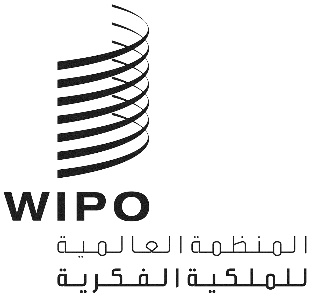 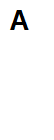 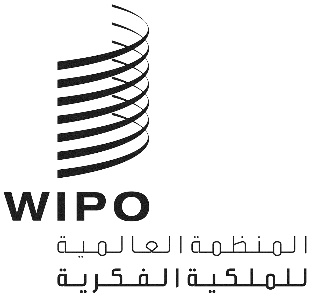 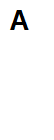 CDIP/29/10الأصل: بالإنكليزيةالتاريخ: 5 سبتمبر 2022اللجنة المعنية بالتنمية والملكية الفكريةالدورة التاسعة والعشرونجنيف، من 17 إلى 21 نوفمبر 2022تقرير مرحلي عن تنفيذ توصيات أجندة التنمية الخمس والأربعينمن إعداد الأمانةيتضمن مرفق هذه الوثيقة تقريرا مرحليا عن تنفيذ توصيات أجندة أعمال التنمية الخمس وأربعين، وذلك عن الفترة من يوليو 2021 إلى يونيو 2022.وقد عدل هيكل التقرير بحيث يتماشى مع برنامج العمل والميزانية للويبو للفترة 2022/23، والذي يتبع الإطار الموضوع في الخطة الاستراتيجية المتوسطة الأجل للفترة 2022/26 للمنظمة.ويقدم التقرير بعض النقاط البارزة ونظرة عامة شاملة على أنشطة/إنجازات الويبو لمعالجة توصيات أجندة التنمية، ويوفر روابط بالنتائج المتوقعة ذات الصلة للمنظمة، وروابط لمشاريع أجندة التنمية ذات الصلة ووثائق أخرى. ويشير التقرير، فيما يتعلق بكل من التوصيات، إلى استراتيجية التنفيذ التي اعتمدتها اللجنة وإلى الاتجاه الاستراتيجي الذي حددته الخطة الاستراتيجية المتوسطة الأجل.وبالإضافة إلى المعلومات الواردة في هذه الوثيقة، ترد قائمة الأنشطة مع معلومات أخرى ذات صلة في قاعدة بيانات المساعدة التقنية، التي يمكن لاطلاع عليها في: http://www.wipo.int/tad.إن اللجنة المعنية بالتنمية والملكية الفكرية مدعوة إلى الإحاطة علما بالمعلومات الواردة في مرفق هذه الوثيقة.[يلي ذلك المرفق]تقرير عن تنفيذ توصيات أجندة التنمية الخمس والأربعين (يوليو 2021 إلى يونيو 2022)[نهاية المرفق والوثيقة]التوصية 1*التوصية 1*يجب أن تتميز أنشطة الويبو في مجال المساعدة التقنية بعدة ميزات منها أنها موجهة للتنمية وقائمة على الطلب وشفافة تأخذ بعين الاعتبار الأولويات والاحتياجات الخاصة بالبلدان النامية والبلدان الأقل نموا على وجه الخصوص فضلا عن مراعاة مختلف مستويات التنمية في الدول الأعضاء، وينبغي تضمين الأنشطة أطرا زمنية للاستكمال. وفي هذا الصدد، ينبغي أن يكون تصميم برامج المساعدة التقنية وآليات إنجازها وعمليات تقييمها خاصة لكل بلد.يجب أن تتميز أنشطة الويبو في مجال المساعدة التقنية بعدة ميزات منها أنها موجهة للتنمية وقائمة على الطلب وشفافة تأخذ بعين الاعتبار الأولويات والاحتياجات الخاصة بالبلدان النامية والبلدان الأقل نموا على وجه الخصوص فضلا عن مراعاة مختلف مستويات التنمية في الدول الأعضاء، وينبغي تضمين الأنشطة أطرا زمنية للاستكمال. وفي هذا الصدد، ينبغي أن يكون تصميم برامج المساعدة التقنية وآليات إنجازها وعمليات تقييمها خاصة لكل بلد.قطاعات الويبو ذات الصلةالبراءات والتكنولوجيا؛ والعلامات والتصاميم؛ وحق المؤلف والصناعات الإبداعية؛ والتنمية الإقليمية والوطنية؛ والبنية التحتية والمنصات؛ والتحديات والشراكات العالمية؛ والأنظمة الإيكولوجية للملكية الفكرية والابتكار.مرتبطة بالنتيجة (النتائج) المتوقعة1.2؛ 4.2؛ 1.4؛ 2.4؛ 3.4؛ 5.4.التنفيذنوقشت هذه التوصية في الدورة الأولى للجنة (CDIP/1/4) وهي قيد التنفيذ منذ اعتماد أجندة الويبو بشأن التنمية سنة 2007. وتستند استراتيجية التنفيذ لهذه التوصية إلى المناقشات التي دارت أثناء الدورة الثانية للجنة (الوثيقة CDIP/2/4) وعلى النحو الوارد في الوثيقة CDIP/3/5. وفضلا عن ذلك فإن الاتجاه الاستراتيجي الذي اتخذته الويبو لتنفيذ أعمال تتناول، ضمن جملة أمور، هذه التوصية تحدده الخطة الاستراتيجية المتوسطة الأجل للمنظمة للفترة 2022-2026 وبرنامج العمل والميزانية للفترة 2022/23 للويبو.مشاريع أجندة التنمية ذات الصلةنفذت هذه التوصية من خلال مشاريع أجندة التنمية المكملة التالية: CDIP/7/6؛ وCDIP/9/13 وCDIP/17/7؛ وCDIP/15/7 Rev.؛ وCDIP/19/11 Rev.؛ وCDIP/24/14 Rev.وبالإضافة إلى ذلك، تعالج مشاريع أجندة التنمية الجارية التالية هذه التوصية:- تعزيز دور النساء في الابتكار والمقاولة، وتشجيع النساء في البلدان النامية على استخدام نظام الملكية الفكرية (CDIP/21/12 Rev.)- حق المؤلف وتوزيع المحتوى في المحيط الرقمي (CDIP/22/15 Rev.)- الملكية الفكرية وسياحة المأكولات في بيرو وغيرها من البلدان النامية: تعزيز تنمية سياحة المأكولات من خلال الملكية الفكرية (CDIP/22/14 Rev.)- تطوير قطاع الموسيقى ونماذج اقتصادية جديدة للموسيقى في بوركينا فاسو وبعض بلدان الاتحاد الاقتصادي والنقدي لغرب أفريقيا (الوثيقة CDIP/23/13))- تسجيل العلامات الجماعية للشركات المحلية بصفته قضية محورية في التنمية الاقتصادية (CDIP/24/9)- تعزيز استخدام الملكية الفكرية في البلدان النامية ضمن الصناعات الإبداعية في العصر الرقمي (CDIP/26/5)- تنظيم البيانات الإحصائية ووضع وتنفيذ منهجية لتقييم آثار استخدام نظام الملكية الفكرية (CDIP/26/4)- تمكين الشركات الصغيرة من خلال الملكية الفكرية: وضع استراتيجيات لدعم المؤشرات الجغرافية أو العلامات الجماعية في فترة ما بعد التسجيل (CDIP/24/7).أبرز النقاطتظل توصية أجندة التنمية رقم 1 في صميم عمل الويبو في مجال المساعدة التقنية وبناء القدرات.نظمت الويبو 864 نشاطا للمساعدة التقنية في الفترة من يوليو 2021 إلى يونيو 2022 نفذ قطاع التنمية الإقليمية والوطنية منها 396 نشاطا.23 مشروعا مكتملا أو قيد التطوير، في سياق حزمة الويبو للمساعدة التقنية لجائحة كوفيد-19. إطلاق المنصة ثلاثية الأطراف للمساعدة التقنية فيما يتعلق بكوفيد-19. إطلاق حزمة دعم للرفع من قائمة أقل البلدان نموا.إنشاء فريق مشاريع في قطاع التنمية الإقليمية والوطنية يوجد سبلا جديدة لتنفيذ مبادرات (أو مشاريع) تعاون استراتيجي عاجلة في الدول الأعضاء في الويبو، بطريقة فعالة وفي الوقت المناسب، في العديد من المجالات المتصلة بالملكية الفكرية. الأنشطة/الإنجازاتاستمر استرشاد جهود الويبو في مجال المساعدة التقنية بهذه التوصية، وما زالت تشكل ركيزة أساسية لعملها. وفي الفترة المشمولة بالتقرير، واصلت قطاعات الويبو ذات الصلة الاضطلاع بالعديد من أنشطة المساعدة التقنية، مستهدفة مجموعة واسعة من أصحاب المصلحة، وهذه مجمعة تحت عدة أنواع من الأنشطة، وهي إذكاء الوعي والتدريب لأجل إدارات الملكية الفكرية؛ وحلول الأعمال/ قواعد البيانات المتعلقة بالملكية الفكرية؛ والمساعدة التشريعية؛ وحوارات السياسات؛ والاستراتيجيات الوطنية للملكية الفكرية؛ وتدريب أصحاب حقوق الملكية الفكرية؛ والتعلم عن بعد/التدريب عبر الإنترنت. وخلال الفترة المشمولة بالتقرير، بلغ عدد أنشطة المساعدة التقنية التي اضطلعت بها الويبو في مختلف البلدان النامية وأقل البلدان نموا 864، منها 396 نشاطا نفذها قطاع التنمية الإقليمية والوطنية بالتعاون مع القطاعات الفنية ومكاتب الملكية الفكرية. ومنذ بداية الجائحة الصحية العالمية، عدلت الويبو أنشطة المساعدة التقنية التي تضطلع بها بما يتماشى مع الاحتياجات والظروف الراهنة للدول الأعضاء. ولاستيعاب الطلب المتزايد على المساعدة السريعة وانخفاض إمكانية التنقل، استمر تقديم المحتوى التدريبي وأساليب التفاعل في بيئة إلكترونية وهجينة، وإن كانت بعض الأنشطة الحضورية قد وقعت أيضا. وبالإضافة إلى أنشطتها المعتادة في تقديم المساعدة التقنية، طورت الويبو خلال الفترة المشمولة بالتقرير، بناء على طلب الدول الأعضاء، حزمة المساعدة المتعلقة بكوفيد-19. والهدف من الحزمة هو مساعدة الدول الأعضاء على التصدي للجائحة، فضلا عن الانتفاع بالملكية الفكرية في سبيل دعم الإبداع والابتكار وريادة الأعمال اللازمة لخلق فرص العمل والاستثمار ونمو المشاريع والتنمية الاجتماعية الاقتصادية. وقد صممت حزمة الاستجابة بشكل خاص لتلبية الاحتياجات المحددة لكل من الأعضاء، كما تخضع للتعديل بحسب تطورات الجائحة. وقد اجتذبت هذه الحزمة الكثير من الاهتمام من الدول الأعضاء، وتمخض عنها 23 مشروعا منها ما اكتمل بالفعل ومنها ما يخضع للتطوير، فضلا عن 8 مشاريع أخرى قيد المناقشة. وعلاوة على ذلك، وفي سعيها لمساعدة الدول الأعضاء على التغلب على التحديات المعقدة من قبيل الجائحة، أطلقت الويبو أيضا منصة إلكترونية بالشراكة مع منظمة الصحة العالمية ومنظمة التجارة العالمية، حيث تتيح المنصة ثلاثية الأطراف للمساعدة التقنية فيما يتعلق بكوفيد-19 للأعضاء الاستفادة من خبرات المنظمات الثلاث، وهي نتيجة مباشرة لتعاوننا المعزز حول قضايا الملكية الفكرية والصحة العامة والتجارة. وخلال الفترة المشمولة بالتقرير، وضعت الويبو حزمة دعم للرفع من قائمة أقل البلدان نموا تهدف إلى تقديم مساعدة تقنية موجهة وموضوعية ومؤثرة للاقتصادات المقرر رفعها من قائمة أقل البلدان نموا. وأخيرا، وتكميلا للقنوات المعتادة لتقديم المساعدة التقنية بناء على طلب الدول الأعضاء، أنشئ فريق مشاريع في قطاع التنمية الإقليمية والوطنية يوجد سبلا جديدة لتنفيذ مبادرات (أو مشاريع) تعاون استراتيجي عاجلة في الدول الأعضاء في الويبو، بطريقة فعالة وفي الوقت المناسب، في العديد من المجالات المتصلة بالملكية الفكرية. ويعمل الفريق على تحقيق نتائج ملموسة استجابة للطلبات الاستراتيجية التي تقدمها الدول الأعضاء.وترد في المرفقات من الأول إلى التاسع بهذه الوثيقة الإنجازات المحققة في مشاريع أجندة التنمية الجارية (المشار إليها أعلاه) ذات الصلة. تقارير/وثائق أخرى ذات صلةالتقارير التي نظرت فيها اللجنة: CDIP/3/5 وCDIP/6/3 وCDIP/8/2 وCDIP/10/2 وCDIP/11/2 وCDIP/12/2 وCDIP/13/4 وCDIP/14/2 وCDIP/16/2 وCDIP/17/3 وCDIP/18/2 وCDIP/20/2 وCDIP/22/2 وCDIP/23/5 وCDIP/23/6 وCDIP/24/2 وCDIP/25/2 وCDIP/26/2 وCDIP/27/2 وCDIP/28/2. وللحصول على مزيد من المعلومات حول الإنجازات المتعلقة بهذه التوصية، بالإضافة إلى الأنشطة الواردة في قاعدة بيانات المساعدة التقنية بشأن الملكية الفكرية (IP-TAD)، يرجى الرجوع إلى تقرير أداء الويبو للفترة 2020/2021 (الوثيقة WO/PBC/34/7).التوصية 2التوصية 2تقديم مساعدة إضافية للويبو من خلال تبرعات المانحين وإنشاء صناديق استئمانية أو صناديق أخرى للتبرعات داخل الويبو لفائدة البلدان الأقل نمواً على وجه الخصوص، مع الاستمرار في إعطاء أولوية عالية لتمويل الأنشطة في أفريقيا من خلال موارد من داخل الميزانية ومن خارجها للنهوض بعدة أمور، منها الانتفاع القانوني والتجاري والثقافي والاقتصادي بالملكية الفكرية في البلدان المذكورة.تقديم مساعدة إضافية للويبو من خلال تبرعات المانحين وإنشاء صناديق استئمانية أو صناديق أخرى للتبرعات داخل الويبو لفائدة البلدان الأقل نمواً على وجه الخصوص، مع الاستمرار في إعطاء أولوية عالية لتمويل الأنشطة في أفريقيا من خلال موارد من داخل الميزانية ومن خارجها للنهوض بعدة أمور، منها الانتفاع القانوني والتجاري والثقافي والاقتصادي بالملكية الفكرية في البلدان المذكورة.قطاعات الويبو ذات الصلةالتنمية الإقليمية والوطنية؛ والبنية التحتية والمنصات؛ والتحديات والشراكات العالميةمرتبطة بالنتيجة (النتائج) المتوقعة1.4. التنفيذ هذه التوصية قيد التنفيذ منذ عام 2009. وقد نوقشت في الدورة الأولى للجنة (CDIP/1/4) وعولجت من خلال الأنشطة المتفق عليها خلال الدورة الثانية للجنة، على النحو المبين في الوثيقتين CDIP/2/4 وCDIP/3/INF/2. وفضلا عن ذلك فإن الاتجاه الاستراتيجي الذي اتخذته الويبو لتنفيذ أعمال تتناول، ضمن جملة أمور، هذه التوصية تحدده الخطة الاستراتيجية المتوسطة الأجل للمنظمة للفترة 2022-2026 وبرنامج العمل والميزانية للفترة 2022/23 للويبو.مشاريع أجندة التنمية ذات الصلةنفذت هذه التوصية من خلال مشاريع أجندة التنمية المكتملة التالية: CDIP/3/INF/2؛ وCDIP/9/13 وCDIP/17/7. أبرز النقاطاستمر تمويل بعض أنشطة المساعدة التقنية من عدد من الصناديق الاستئمانية.يشكل تقرير الصناديق الاستئمانية جزءا لا يتجزأ من تقرير أداء الويبو.الأنشطة/الإنجازات استمر توفير التمويل لبعض أنشطة المساعدة التقنية من عدد من الصناديق الاستئمانية التي تديرها القطاعات المختلفة في الويبو. وتلك الأنشطة مكرسة لمشاريع محددة أو أنواع من الأنشطة في مجالات محددة من مجالات الملكية الفكرية. ومن بين البلدان المانحة أستراليا والصين وفرنسا واليابان والمكسيك وإسبانيا وأوروغواي وجمهورية كوريا. ويمكن الاطلاع على مزيد من التفاصيل عن البلدان المستفيدة، فضلا عما في النتائج الرئيسية لمشاريع الصناديق الاستئمانية في عام 2021، في المرفق العاشر بتقرير أداء الويبو للفترة 2020/21 (الوثيقة WO/PBC/34/7).تقارير/وثائق أخرى ذات صلةالتقارير التي نظرت فيها اللجنة: CDIP/4/2 وCDIP/6/2 وCDIP/8/2 وCDIP/9/3 وCDIP/12/2 وCDIP/14/2 وCDIP/16/2 وCDIP/17/3 وCDIP/18/2 وCDIP/20/2 وCDIP/22/2 وCDIP/23/5 وCDIP/23/6 وCDIP/24/2 وCDIP/25/2 وCDIP/27/2.وللحصول على مزيد من المعلومات حول الإنجازات المتعلقة بهذه التوصية، بالإضافة إلى الأنشطة الواردة في قاعدة بيانات المساعدة التقنية بشأن الملكية الفكرية (IP-TAD)، يرجى الرجوع إلى تقرير أداء الويبو للفترة 2020/2021 (الوثيقة WO/PBC/34/7).التوصية 3*التوصية 3*زيادة ما يخصص من أموال وموارد بشرية لبرامج المساعدة التقنية في الويبو للنهوض بجملة أمور، منها ثقافة الملكية الفكرية الموجهة للتنمية مع التأكيد على إدراج الملكية الفكرية في مختلف المستويات التعليمية وحفز اهتمام الجمهور بالملكية الفكرية.زيادة ما يخصص من أموال وموارد بشرية لبرامج المساعدة التقنية في الويبو للنهوض بجملة أمور، منها ثقافة الملكية الفكرية الموجهة للتنمية مع التأكيد على إدراج الملكية الفكرية في مختلف المستويات التعليمية وحفز اهتمام الجمهور بالملكية الفكرية.قطاع الويبو ذو الصلةالتنمية الإقليمية والوطنية؛ وحق المؤلف والصناعات الإبداعية؛ والأنظمة الإيكولوجية للملكية الفكرية والابتكار مرتبطة بالنتيجة (النتائج) المتوقعة1.1؛ 1.4؛ 3.4. التنفيذ نوقشت هذه التوصية في الدورة الثانية للجنة (CDIP/2/4) وهي قيد التنفيذ منذ اعتماد أجندة الويبو بشأن التنمية في عام 2007. وقد عولجت إثر الاتفاق على استراتيجية تنفيذ استنادا إلى المناقشات التي دارت أثناء الدورة الثانية للجنة (الوثيقة CDIP/2/4) وعلى النحو الوارد في الوثيقة CDIP/3/5. ولاستراتيجية التنفيذ شقان كما يلي: النهوض بثقافة الملكية الفكرية الموجهة للتنمية وحفز وعي الجمهور بالملكية الفكرية بصورة أكبرلا يزال إذكاء الوعي بين قطاعات المجتمع كافة بأهمية دور الملكية الفكرية في التنمية الوطنية، وتعزيز النقاش والحوار المستنير والمتوازن حول قضايا الملكية الفكرية جزءا لا يتجزأ من برامج الويبو وأنشطتها. وكان من جوانب عملية النهوض بثقافة الملكية الفكرية الموجهة للتنمية تشجيع الويبو إشراك جميع أصحاب المصلحة الوطنيين. وتطوَّع برامج معينة خصيصاً للمؤسسات العامة ولأصحاب المصلحة في مجال الملكية الفكرية وللمنتفعين بها، وتستهدف هذه البرامج قطاعات مجتمعية مختلفة، منها الجامعات، ومراكز البحوث، والشركات الصغيرة والمتوسطة، والصناعات الثقافية، والدبلوماسيون، والجهاز القضائي، والمسؤولون الحكوميون، والمجتمع المدني. إدخال الملكية الفكرية في جميع المستويات الدراسيةاشتركت الويبو مع مؤسسات أكاديمية في تقديم وإعداد برامج للحصول على درجات علمية/دبلومات. كما أقامت شراكات استراتيجية مع مؤسسات أكاديمية، لا سيما في البلدان النامية والبلدان الأقل نمواً والبلدان التي تمر اقتصاداتها بمرحلة انتقالية. وتضمنت الشراكات مع المؤسسات الأكاديمية أيضا وضع مواد ومناهج تدريسية وتدريبية بشأن الملكية الفكرية. وأُعِدت دورات جديدة للتعلم عن بعد، وأُدرجت في المناهج الدراسية للمؤسسات. وقد أولى برنامج التنمية المهنية عناية خاصة لإقامة شراكات فيما بين بلدان الجنوب لزيادة ضمان التركيز على التنمية عند تدريب المسؤولين الحكوميين. وفي جميع برامج أكاديمية الويبو، كان هناك جهد متزايد لإدراج الجوانب الموجهة للتنمية في نظام الملكية الفكرية. وفضلا عن ذلك فإن الاتجاه الاستراتيجي الذي اتخذته الويبو لتنفيذ أعمال تتناول، ضمن جملة أمور، هذه التوصية تحدده الخطة الاستراتيجية المتوسطة الأجل للمنظمة للفترة 2022-2026 وبرنامج العمل والميزانية للفترة 2022/23 للويبو.مشاريع أجندة التنمية ذات الصلةعولجت هذه التوصية أساسا من خلال مشاريع أجندة التنمية المكتملة والمعممة التالية: CDIP/3/INF/2 وCDIP/9/10 Rev 1 وCDIP/16/7 Rev. 2. وبالإضافة إلى ذلك، يعالج مشروع أجندة التنمية الجاري التالي هذه التوصية:- مشروع بشأن حق المؤلف وتوزيع المحتوى في المحيط الرقمي (CDIP/22/15 Rev)أبرز النقاطتواصل استراتيجية الويبو للاتصال، المنفذة من خلال منصات مختلفة وبأشكال مختلفة، تحقيق مستويات عالية من الفعالية. في الفترة من يوليو 2021 إلى يونيو 2022، تضمنت مجلة الويبو 28 مقالا تتعلق بوجه عام بالملكية الفكرية والتنمية الاقتصادية والاجتماعية، علما بأن المجلة يزيد عدد مشتركيها عبر الإنترنت على 24,000 ومستخدميها المختلفين على 1.4 مليون ومشاهدات صفحاتها على 2.2 مليون.أعدت 32 قصة قصيرة إضافية حول كيفية استخدام الملكية الفكرية في الممارسة العملية للنشر في سلسلة IP@Work الإلكترونية الأسبوعية التي أطلقت في نهاية أبريل 2021.شملت أنشطة بناء القدرات التي قدمت في عام 2021 وفي النصف الأول من عام 2022 النطاق الكامل للمعرفة والممارسات المتعلقة بالملكية الفكرية، وقد قدمت بمجموعة متنوعة من اللغات والأنساق، مما سمح بالوصول إلى 118,742 مشاركا في عام 2021 وأكثر من 42,000 مشاركا في النصف الأول من عام 2022. تلقى نحو 340 قاضيا تدريبا في إطار هذا البرنامج في النصف الأول من عام 2022. الأنشطة/الإنجازاتالنهوض بثقافة الملكية الفكرية الموجهة للتنمية وحفز وعي الجمهور بالملكية الفكرية بصورة أكبرواصلت شعبة الاتصالات في الويبو الاضطلاع بأنشطة لزيادة الوعي بأهمية الملكية الفكرية في النمو والتنمية الاجتماعيين-الاقتصاديين وفي توزيع أصول الويبو المعرفية لأصحاب المصلحة. الوعي بالملكية الفكريةتواصل استراتيجية الويبو للاتصال، المنفذة من خلال منصات مختلفة وبأشكال مختلفة، تحقيق مستويات عالية من الفعالية. وفي الفترة من يوليو 2021 إلى يونيو 2022، تضمنت مجلة الويبو 28 مقالا تتعلق بوجه عام بالملكية الفكرية والتنمية الاقتصادية والاجتماعية، أي ما يمثل 58% من 48 مقالا نشرت خلال هذه الفترة، علما بأن المجلة يزيد عدد مشتركيها عبر الإنترنت على 24,000 ومستخدميها المختلفين على 1.4 مليون ومشاهدات صفحاتها على 2.2 مليون. وقد أعدت 32 قصة قصيرة إضافية حول كيفية استخدام الملكية الفكرية في الممارسة العملية للنشر في سلسلة IP@Work الإلكترونية الأسبوعية التي أطلقت في نهاية أبريل 2021.وقد دشنت حملة اليوم العالمي للملكية الفكرية لعام 2022، حول محور الملكية الفكرية والشباب: الابتكار من أجل مستقبل أفضل، بنسق فعالية هجينة في ظل جائحة كوفيد-19 المستمرة. ولأول مرة في تاريخ الحملة، زار مستخدمون من 189 دولة عضوا الموقع المصغر لليوم العالمي للملكية الفكرية، مما يعني أن الحملة أصبحت عالمية الانتشار حقا. وبلغت المشاركة عبر الإنترنت مستويات قياسية بانتشار مجمع على كل المنصات (Google وTwitter وMeta وLinkedIn) بلغ نحو 15.4 مليون (15,383,635) مرة ظهور. وقد أمكن تحقيق ذلك من خلال تدشين مسابقة الفيديو للشباب في اليوم العالمي للملكية الفكرية ومن خلال تمويل من الصناديق الاستئمانية اليابانية للملكية الصناعية العالمية لتطوير أصول سمعية بصرية أساسية ونشرها النشط عبر المنصات الرقمية الرئيسية (المزيد من التفاصيل أدناه).وقد ارتفع عدد الزوار المختلفين للصفحات الإلكترونية لليوم العالمي للملكية الفكرية (جميع نسخ اللغات الثماني مجتمعة) إلى 228,029 زائرا مختلفا يمثلون زيادة بنسبة 20.95% في الحركة مقارنة بأرقام عام 2021، التي بلغت 188,524 (زيادة بنسبة 94.5% عن أرقام عام 2020). وسجل حوالي 600 فعالية في اليوم العالمي للملكية الفكرية (في الموقع، هجين، عبر الإنترنت) في 110 بلدا.وتمشيا مع هدف المنظمة المتمثل في إيجاد سبل جديدة للوصول إلى جماهير جديدة، شهدت الحملة أول مسابقة فيديو للشباب في اليوم العالمي للملكية الفكرية. واجتذبت المسابقة 670 تسجيلا و142 مقطع فيديو من 63 بلدا. وقد طرحت قائمة مختصرة ضمت 20 بندا للتصويت العام على الإنترنت، حيث صوت 33,410 شخصا وبلغ ما أدلوا به 36,820 صوتا. وفاز في المسابقة كل من: حكمة جبولي (الجمهورية العربية السورية) – الجائزة الأولى؛ وجون ووبيل (غانا) – الجائزة الثانية؛ ولي بينغلو وكاي كوينج (اليابان) – الجائزة الثالثة.وفي أبريل 2022 (اليوم العالمي للملكية الفكرية)، وبالتعاون مع الاتحاد الدولي لرابطات صانعي المستحضرات الصيدلانية، وبدعم من SpeakUp Africa ومنتدى جنيف للصحة، نظمت فعالية بنسق هجين بمناسبة اليوم العالمي للملكية الفكرية ضمت جلستي نقاش تحت الشعار: الابتكار من أجل صحة أفضل: دعم المبكرين الشباب من خلال الملكية الفكرية. وقد جمعت هذه الفعالية مجموعة من المبتكرين/رواد الأعمال من الشباب بموجهين من الكاميرون وكولومبيا ونيبال والفلبين وسويسرا وأوغندا والمملكة المتحدة واجتذبت حوالي 475 مشاركا.وشملت الحملة أيضا المبادرات التالية:إطلاق معرض الشباب لليوم العالمي للملكية الفكرية، الذي يضم صناع التغيير الشباب من جميع أنحاء العالم. وبحلول نهاية يونيو 2022، كان المعرض يتضمن 38 من الشباب المبتكرين والمبدعين ورواد الأعمال. والواقع أن المعرض يدعم بالفعل أنشطة الويبو الجارية المتصلة بالشباب. دراسة الشباب الاستقصائية الأولى لليوم العالمي للملكية الفكرية، التي اجتذبت أكثر من 3,500 مشارك من 154 بلدا. وتوفر النتائج مقاييس مرجعية مفيدة لدعم الدراسة الاستقصائية العالمية بشأن الملكية الفكرية وما يتصل بها من أعمال جارية في هذا المجال. وسيعلن عن حملة اليوم العالمي للملكية الفكرية لعام 2023 في خريف عام 2022.موارد المعرفةاستمرت إثارة مؤشر الابتكار العالمي لعام 2021 "تتبع الابتكار خلال أزمة كوفيد-19" اهتماما كبيرا. وما زال هذا التقرير من أشهر المؤشرات العالمية، جنبا إلى جنب مع مؤشر المنتدى الاقتصادي العالمي للقدرة التنافسية ومؤشر مؤسسة الشفافية الدولية الخاص بإدراك الفساد. ففي المقام الأول، أصبح صناع السياسات يشيرون بشكل منتظم إلى تصنيفاتهم من حيث الابتكار في الإعلام باعتبارها جزءا من استراتيجيات سياساتهم الاقتصادية. وثانيا، يتيح مؤشر الابتكار العالمي للاقتصادات والإعلام الإخباري تقييم أداء بلد ما من حيث الابتكار. وثالثا، يواصل هذا المؤشر إكساب الاقتصادات دافعا لجمع مقاييس الابتكار المستخدمة في الإعلام الإخباري والاجتماعي. ومن المقرر إطلاق المؤشر لسنة 2022 في سبتمبر 2022. وقد واصلت الويبو توسيع نطاق توزيع منشورات الويبو عالميا، وذلك أساسا من خلال محرك البحث غوغل للكتب الإلكترونية Google Books، حيث يتاح حاليا 1,500 إصدار، وعبر مكتبات إيداع في 77 بلدا. وتشجع سياسة المنظمة بشأن النفاذ المفتوح مشاركة منشورات الويبو وغيرها من مواد المعلومات وترجمتها مجانا. وقد أبرمت اتفاقية ذهبية للنفاذ المفتوح مع دار جامعة كامبردج للنشر للسلسلة العلمية "الملكية الفكرية والابتكار والتنمية الاقتصادية" بحيث تتاح الإصدارات المقبلة مجانا من تاريخ النشر. وفيما يتعلق بإمكانية النفاذ إلى الوثائق بالنسبة للأشخاص ذوي الإعاقات البصرية، قطعت الجهود الرامية إلى إتاحة وثائق اجتماعات أهم أجهزة اتخاذ القرار والتفاوض لدينا بنسق يتيح لهؤلاء الأشخاص الاطلاع عليها شوطا معتبرا. إدخال الملكية الفكرية في جميع المستويات الدراسيةما زالت أكاديمية الويبو تسعى، على مدى عقد ونصف في أعقاب اعتماد أجندة التنمية، لإنجاز مهمتها المتمثلة في بناء قدرات بشرية عالمية في مجال الملكية الفكرية من خلال التعليم والتدريب وتنمية المهارات على مختلف المستويات الأكاديمية، مع التركيز بصفة خاصة على تمكين ثقافات الملكية الفكرية الموجهة للتنمية في البلدان النامية وأقل البلدان نموا والبلدان التي تمر بمرحلة انتقالية. وتمشيا مع التزام الويبو الجديد بضمان استفادة الجميع في كل مكان من الملكية الفكرية والدور الذي تؤديه الملكية الفكرية في دعم الابتكار والإبداع، زادت أكاديمية الويبو معروضها في مجال بناء القدرات تخصيصا في عام 2021 والنصف الأول من عام 2022، حيث استجابت لاحتياجات ومطالب الدول الأعضاء عن طريق زيادة نطاق دوراتها الدراسية وانتشارها وإمكانية الوصول إليها، مهيئة بذلك ثقافة للملكية الفكرية موجهة للتنمية. وشملت أنشطة بناء القدرات التي قدمت في عام 2021 وفي النصف الأول من عام 2022 النطاق الكامل للمعرفة والممارسات المتعلقة بالملكية الفكرية، وقد قدمت بمجموعة متنوعة من اللغات والأنساق، مما سمح بالوصول إلى 118,742 مشاركا في عام 2021 وأكثر من 42,000 مشاركا في النصف الأول من عام 2022. وقد أدى استخدام التكنولوجيات الرقمية إلى التعجيل بفرص الوصول إلى جمهور أوسع من خلال التعلم الإلكتروني والتعلم الهجين من تقديم محترفين وخبراء متمرسين لبراعم رواد الأعمال والطلاب. كما أظهرت النساء المخترعات/العالمات حرصا على التكيف مع التحديات الرقمية الجديدة، كما يجدن المعرفة بالملكية الفكرية مفيدة بشكل خاص. وقد قدم برنامج التنمية المهنية في عام 2021 النهج القائم على المهارات في الدورات التدريبية التي يقدمها وعززه في عام 2022، وذلك من خلال دمج مكونات جديدة ومنهجيات جديد للتدريس والتعلم تيسِّر اكتساب المسؤولين الحكوميين مهارات عملية في مجال الملكية الفكرية بشكل أفضل. وبالإضافة إلى ذلك، أدى هذا النسق إلى تحسين جودة الدورات التدريبية، وتلبية احتياجات التعلم الجديدة، وتجميع موارد المؤسسات الشريكة.ومن أهم ما يتسم به النسق الجديد ما يلي: `1` إدراج التكليفات والمشاريع كجزء لا يتجزأ من المنهج؛ `2` وإصدار شهادة للتطوير الوظيفي تثبت اكتساب المعارف والمهارات المتقدمة في مجال الملكية الفكرية؛ `3` وإدماج دورات تعلم عن بعد متقدمة في المنهج. وانطوى النسق بتصميمه الجديد على عدد أصغر من العروض النظرية، مع التركيز بشكل أكبر على التدريب العملي أثناء العمل والدراسات الإفرادية والتمارين وحلقات العمل وتمارين المحاكاة.وتتاح كل من هذه الدورات على مدى 16 أسبوعا مقسمة على ثلاث مراحل أولها دورة تعلم عن بعد متقدمة لمدة 4 أسابيع والثانية دورة تدريبية متقدمة لمدة أسبوعين والثالثة أبحاث عن مشاريع أو تكليفات لمدة 10 أسابيع تحت إشراف مستشارين (مرشدين). وفي عام 2021، أكمل 153 مشاركا إجمالا المراحل الثلاث من منهج برنامج التنمية المهنية من بين 170 شخصا شاركوا في المرحلتين الأوليين. وبذلك، كان معدل الاستكمال 90%، أي أن المشاركين نفذوا 153 مشروعا لإحداث تغييرات في مكاتبهم ومؤسساتهم وبلدانهم. وفي عام 2022 (يوليو)، استفاد 160 مسؤولا حكوميا إجمالا من دورات برنامج التنمية المهنية القائمة على المهارات. ومن هذا العدد الإجمالي، يتوقع أن ينتج المشاركون 124 مشروعا أو تكليفا.واستمر في برنامج التنمية المهنية، المنفرد بمدى الانتشار العالمي لتوفير تدريب متخصص في مجال الملكية الفكرية للمسؤولين الحكوميين، إعطاء الأولوية للتعاون فيما بين بلدان الجنوب والتعاون الثلاثي. وأصبح عدد كبير من البلدان النامية يؤدي دور شراكة حاسمة في توفير المعارف والمهارات المتخصصة لغيرها من البلدان النامية وأقل البلدان نموا والبلدان التي تمر بمرحلة انتقالية.ويقدم برنامج الأكاديمية للتعلم عن بعد دورات بنسق هجين منذ جائحة كوفيد-19، وتتضمن جميع دوراته محاضرات حية ومحاضرات عبر الفيديو. وقد بلغ البرنامج معلَم الالتحاق رقم مليون في نهاية أغسطس 2022. وسجل إجمالا 116,325 التحاقا في دورات الأكاديمية خلال عام 2021 وأكثر من 40,000 في النصف الأول من عام 2022. وأعدت مجموعة واسعة من الدورات وحسنت وأتيحت بلغات وأنساق مختلفة.ولبى برنامج التعلم عن بعد الطلب المستمر على تكييف دوراته التعليمية على المستويين المبدئي والمتقدم والتي تركز على الشباب م أجل الجماهير المستهدفة على الصعيد الوطني، بالاعتماد على اتفاقات قائمة وجديدة للتخصيص مع مكاتب الملكية الفكرية في ألبانيا والبرازيل وكمبوديا والصين وكولومبيا وإثيوبيا وجورجيا وكرواتيا وكوبا ومصر وإيران وكوريا ولاتفيا وليتوانيا والمكسيك ورومانيا وروسيا ورواندا والمملكة العربية السعودية وسلوفاكيا وتايلند وتونس وتركيا وأوزبكستان وفييت نام وجماعة دول الأنديز.وقد أدمجت دورات جديدة على مستويات أكاديمية مختلفة من خلال دورات تنفيذية وقيادية ومتخصصة للشباب والمعلمين، والنساء في مجال العلوم والتكنولوجيا والهندسة والرياضيات، والمصدرين/وكلاء التصدير، والممارسين/المؤسسات في مجال علوم الحياة، والشركات الصغيرة والمتوسطة وغيرها من كيانات القطاع الخاص تكميلا لمعروضها القائم. وجاء جديد المعروض استجابة لطلبات الدول الأعضاء في الويبو من أجل توسيع نطاق نقل المعارف والمهارات في مجال الملكية الفكرية ليشمل مستخدمي نظم الملكية الفكرية غير التقليديين وغير القانونيين. واستحدثت منهجية جديدة تستخدم التقييم بالتوجيه القائم على المهارات بالمواجهة وعن بعد وإطار اعتماد للتحقق من مستويات المهارات والكفاءة في مجال الملكية الفكرية، ويمكن دمجها في عمليات الاعتماد الوطنية للملكية الفكرية في الدول الأعضاء. وقد بدأت الدورة الافتتاحية لاعتماد الويبو في مجال صياغة البراءات خلال عام 2021 بالتعاون مع قطاع الأنظمة الإيكولوجية للملكية الفكرية والابتكار، من أجل ترقية مهنيي البراءات في البلدان النامية وأقل البلدان نموا. وسيشهد عام 2022 جهودا لوضع إطار اعتماد من أجل التحقق من مهارات البحث الأساسية ومهارات البحث عن المعلومات المتعلقة ببراءات الاختراع لدى موظفي مراكز دعم التكنولوجيا والابتكار. وإثر دمج مشروع أجندة التنمية بشأن إنشاء مؤسسات التدريب القضائي وإعداد دورة تعلم عن بعد مخصصة للقضاة، انصب التركيز على العمل مع المعاهد القضائية الوطنية لتخصيص التدريب والمتابعة من خلال التدريب المباشر مع معهد الويبو القضائي. وتلقى نحو 340 قاضيا تدريبا في إطار هذا البرنامج في النصف الأول من عام 2022. وقد توسعت الأكاديمية لتشمل جمهورا مستهدفا جديدا في عام 2022 لوضع برنامج تدريبي منتظم في مجال الملكية الفكرية للدبلوماسيين والمسؤولين التجاريين بالتعاون مع الأكاديميات والمعاهد الدبلوماسية الوطنية. وستستفيد بلدان من مختلف المناطق من هذا البرنامج الذي يهدف إلى بناء معارف ومهارات الدبلوماسيين والمسؤولين التجاريين فيما يتصل بأساسيات الملكية الفكرية، والملكية الفكرية والقضايا العالمية الرئيسية، فضلا عن مساعدة الأكاديميات الدبلوماسية على دمج تدريب منتظم في مجال الملكية الفكرية في مناهجها. ويلبي هذا المشروع احتياجات فئة جديدة من المستفيدين قل فيما سبق الوصول إليها.وقد حشدت الأكاديمية منصة تكنولوجيا معلومات حديثة مخصصة وشبكة تضم حوالي 400 خبير في مجال الملكية الفكرية من جميع أنحاء العالم لتقديم تدريب وتعليم إلكتروني ودورات هجينة. وواصل برنامج الأكاديمية المشترك للماجستير تيسير النفاذ إلى التعليم العالي في مجال الملكية الفكرية لمشاركين من البلدان النامية وأقل البلدان نموا والبلدان التي تمر اقتصاداتها بمرحلة انتقالية. وفي عام 2021 والنصف الأول من عام 2022، أُتيحت ثمانية برامج ماجستير مشتركة لحوالي 256 طالبًا حول العالم. وكانت غالبية طلاب برامج الماجستير المشتركة من بلدان نامية وبلدان أقل نموا وبلدان تمر اقتصاداتها بمرحلة انتقالية، مع استفادة كثيرين من منح دراسية. وتعكس هذه البرامج على نحو متزايد درجة أكبر من التخصص تلبية للطلب المتغير في التعليم العالي في مجال الملكية الفكرية. كما قدمت الأكاديمية مزيدا من الدعم للجامعات من خلال تطوير المناهج، وإتاحة المواد المرجعية للملكية الفكرية، ودعم المحاضرين الدوليين. وقدمت الندوة المشتركة بين الويبو ومنظمة التجارة العالمية في جنيف أيضا دعما لمعلمين وباحثين في مجال الملكية الفكرية. وأخيرا، كررت الأكاديمية مدارسها الصيفية البالغة النجاح لدى مؤسسات شريكة في مختلف أنحاء العالم. وأتاحت المدارس الصيفية فرصة للمهنيين الشباب والطلاب الجامعيين لاكتساب معرفة أعمق بالملكية الفكرية، بما في ذلك فهم الملكية الفكرية باعتبارها أداة للتنمية الاقتصادية والاجتماعية والثقافية والتكنولوجية ودور الويبو في هذا الصدد.تقارير/وثائق أخرى ذات صلةالتقارير التي نظرت فيها اللجنة: CDIP/3/5 وCDIP/6/2 وCDIP/6/3 وCDIP/8/2 وCDIP/9/6 وCDIP/10/2 وCDIP/12/2 وCDIP/14/2 وCDIP/16/2 وCDIP/18/2 وCDIP/20/2 وCDIP/22/2 وCDIP/24/2 وCDIP/25/2 وCDIP/27/2 وCDIP/28/2. وللحصول على مزيد من المعلومات حول الإنجازات المتعلقة بهذه التوصية، بالإضافة إلى الأنشطة الواردة في قاعدة بيانات المساعدة التقنية بشأن الملكية الفكرية (IP-TAD)، يرجى الرجوع إلى تقرير أداء الويبو للفترة 2021/2020 (الوثيقة WO/PBC/34/7) فضلا عن المنشور "استعراض أنشطة أكاديمية الويبو 2020-2021". https://www.wipo.int/publications/en/details.jsp?id=4609&plang=AR وللحصول على مزيد من المعلومات بشأن البرامج التي تقدمها أكاديمية الويبو في عام 2022، يرجى الاطلاع على محفظة أكاديمية الويبو من برامج التعليم والتدريب وتنمية المهارات 2022. التوصية 4*التوصية 4*التأكيد بشكل خاص على احتياجات الشركات الصغيرة والمتوسطة والمؤسسات التي تعمل في مجال البحث العلمي والصناعات الثقافية، ومساعدة الدول الأعضاء، بطلب منها، على وضع الاستراتيجيات الوطنية المناسبة في مجال الملكية الفكرية.التأكيد بشكل خاص على احتياجات الشركات الصغيرة والمتوسطة والمؤسسات التي تعمل في مجال البحث العلمي والصناعات الثقافية، ومساعدة الدول الأعضاء، بطلب منها، على وضع الاستراتيجيات الوطنية المناسبة في مجال الملكية الفكرية.قطاع الويبو ذو الصلةحق المؤلف والصناعات الإبداعية؛ والتنمية الإقليمية والوطنية؛ والأنظمة الإيكولوجية للملكية الفكرية والابتكار. مرتبطة بالنتيجة (النتائج) المتوقعة1.2؛ 1.4؛ 2.4؛ 4.4.التنفيذ نوقشت هذه التوصية في الدورة الثانية للجنة (CDIP/2/4) وهي قيد التنفيذ منذ اعتماد أجندة الويبو بشأن التنمية في عام 2007. وقد عولجت إثر الاتفاق على استراتيجية تنفيذ استنادا إلى المناقشات التي دارت أثناء الدورتين الثانية والخامسة للجنة (الوثيقتان CDIP/2/4 وCDIP/5/5) وعلى النحو الوارد في الوثيقة CDIP/3/5. وبشكل أكثر تحديدا: استراتيجية للشركات الصغيرة والمتوسطةتيسير استخدام الشركات الصغيرة والمتوسطة والشركات الناشئة لنظام الملكية الفكرية في استراتيجياتها التنافسية. تحسين قدرة المؤسسات الداعمة للشركات الصغيرة والمتوسطة على إتاحة الخدمات المتعلقة بالملكية الفكرية للشركات الصغيرة والمتوسطة والشركات الناشئة. تطوير محتوى متعلق بالملكية الفكرية مناسب للأعمال التجارية لتوجيه الوسطاء المعنيين بالشركات الصغيرة والمتوسطة في تفاعلاتهم مع الشركات الصغيرة والمتوسطة. إعانة المخترعين على طرح منتجاتهم القائمة على براءات في السوق والانتقال من الاختراع إلى ريادة المشاريع. المساهمة في وضع السياسات القائمة على الأدلة وفي الخدمات الحكومية التي تلبي احتياجات الشركات الصغيرة والمتوسطة والشركات الناشئة عن طريق إجراء دراسات وبحوث ميدانية بشأن إمكانية وصولها إلى نظام الملكية الفكرية واستخدامه، وأسباب عدم استخدامه، إن وجدت. استراتيجية للصناعات الإبداعيةأجريت دراسات عن "مساهمة الصناعات القائمة على حق المؤلف في الاقتصاد". وكان الغرض الرئيسي من هذه الدراسات هو تمكين البلدان من تحديد الصناعات القائمة على حق المؤلف وإجراء تحليل مقارن لإسهام تلك الصناعات في الاقتصاد مقارنة بقطاعات أخرى من الاقتصاد أو صناعات مشابهة في بلدان أخرى. وتمكن الدراسات أيضا واضعي السياسات من تحديد الخيارات السياساتية المناسبة. وقد تواصل تطوير أدوات عملية لقطاعات إبداعية محددة بغية تلبية احتياجات قطاعية محددة واستخدامها في ندوات في عدد من البلدان.وبذلت مساع لإقامة وتعزيز شراكات مع الحكومات والمنظمات الدولية المهتمة.استراتيجية للجامعات ومؤسسات البحثكثفت الويبو أنشطتها الدعمة للجامعات ومؤسسات البحث تكثيفا معتبرا نتيجة لتزايد الطلبات من الدول الأعضاء. واستمر تركيز الدعم على ثلاثة أنواع رئيسية من الأنشطة، وهي: الدعم المقدم إلى الجامعات ومؤسسات البحث في وضع السياسات المؤسسية بشأن الملكية الفكرية لتسهيل إدارة أصول الملكية الفكرية بما يتماشى مع رسالاتها ومهامها. إنشاء شبكات من مؤسسات بحثية بمراكز للملكية الفكرية كوسيلة تتخذها الدول الأعضاء لبناء بنية تحتية للابتكار تكون فعالة من حيث التكلفة. برامج تدريبية عملية ومخصصة للجامعات والمؤسسات البحثية بشأن سياسات الملكية الفكرية المؤسسية، وترخيص التكنولوجيا، وتقييم البراءات، وصياغة البراءات، وإدارة التكنولوجيا، والتسويق. استراتيجية لدعم إعداد استراتيجيات وطنية بشأن الملكية الفكرية تقديم دعم لدمج استراتيجيات الملكية الفكرية في التخطيط الوطني للابتكار والتنمية الاقتصادية. ويشمل ذلك تطوير أدوات عملية تشدد على أهمية الخيارات الوطنية في وضع استراتيجيات الملكية الفكرية وتنفيذها. وتؤخذ في الاعتبار، عند وضع استراتيجيات وطنية للملكية الفكرية، احتياجات جميع أصحاب المصلحة المعنيين بالملكية الفكرية والابتكار، بما في ذلك الشركات الصغيرة والمتوسطة، والوسطاء الذين يدعمون الشركات الناشئة، والمؤسسات البحثية، والصناعات الثقافية، وغيرها. كما تعالج بعض مشاريع أجندة التنمية المواضيعية هذه التوصية.وفضلا عن ذلك فإن الاتجاه الاستراتيجي الذي اتخذته الويبو لتنفيذ أعمال تتناول، ضمن جملة أمور، هذه التوصية تحدده الخطة الاستراتيجية المتوسطة الأجل للمنظمة للفترة 2022-2026 وبرنامج العمل والميزانية للفترة 2022/23 للويبو.مشاريع أجندة التنمية ذات الصلةنفذت هذه التوصية من خلال مشاريع أجندة التنمية المكتملة التالية: CDIP/9/13 وCDIP/17/7؛ CDIP/3/INF/2. ولا تزال هذه التوصية تعالج من خلال تعميم مشاريع أجندة التنمية المكتملة التالية: CDIP/5/5؛ وCDIP/12/6؛ وCDIP/3/2. وبالإضافة إلى ذلك، تعالج مشاريع أجندة التنمية الجارية التالية هذه التوصية:- مشروع بشأن حق المؤلف وتوزيع المحتوى في المحيط الرقمي (CDIP/22/15 Rev.)- تطوير قطاع الموسيقى ونماذج اقتصادية جديدة للموسيقى في بوركينا فاسو وبعض بلدان الاتحاد الاقتصادي والنقدي لغرب أفريقيا (الوثيقة CDIP/23/13)- تسجيل العلامات الجماعية للشركات المحلية بصفته قضية محورية في التنمية الاقتصادية (CDIP/24/9)- تعزيز استخدام الملكية الفكرية لتطبيقات الأجهزة المحمولة في قطاع البرمجيات في البلدان الأفريقية (CDIP/22/8)- تعزيز استخدام الملكية الفكرية في البلدان النامية ضمن الصناعات الإبداعية في العصر الرقمي (CDIP/26/5)- تنظيم البيانات الإحصائية ووضع وتنفيذ منهجية لتقييم آثار استخدام نظام الملكية الفكرية (CDIP/26/4)- تمكين الشركات الصغيرة من خلال الملكية الفكرية: وضع استراتيجيات لدعم المؤشرات الجغرافية أو العلامات الجماعية في فترة ما بعد التسجيل (CDIP/27/7)أبرز النقاطبدأ في عام 2022 تنفيذ ثلاثة من مشاريع أجندة التنمية الجديدة تعالج هذه التوصية. دعم داخلي معزز للدول الأعضاء، مع استحداث وحدة جديدة في قطاع الأنظمة الإيكولوجية للملكية الفكرية والابتكار لإتاحة خبرة فنية للدول الأعضاء في صياغة الاستراتيجيات الوطنية للملكية الفكرية.وقع على ميثاق دائرة الويبو للناشرين ما يزيد على 170 موقعا. في ميدان الشركات الصغيرة والمتوسطة، أطلقت مشاريع في إندونيسيا والجزائر وشيلي والعراق وكولومبيا والمكسيك وبيرو والمملكة العربية السعودية وتايلند وفييت نام.أعلن عن الفائزين في جوائز الويبو العالمية لمسابقة الشركات الصغيرة والمتوسطة التي أعلن عنها خلال الدورة السادسة والثلاثين للجمعيات العامة للويبو. الأنشطة/الإنجازاتاستراتيجية للشركات الصغيرة والمتوسطةواصلت الويبو خلال الفترة قيد الاستعراض تنفيذ مشاريع لإعانة الشركات الصغيرة والمتوسطة على تحسين استفادتها من نظام الملكية الفكرية.وقد أطلقت مشاريع في إندونيسيا والجزائر وشيلي والعراق وكولومبيا والمكسيك وبيرو والمملكة العربية السعودية وتايلند وفييت نام بغية فهم التحديات التي تواجهها الشركات الصغيرة والمتوسطة والشركات الناشئة في استخدام نظام الملكية الفكرية وتحديد المؤسسات التي تدعم الشركات الصغيرة وتعمل معها لدمج الخدمات ذات الصلة بالملكية الفكرية في قائمة خدماتها. وبدأت جهود مماثلة مع مكاتب الملكية الفكرية في مصر وتونس ومجموعة بلدان أوروبا الوسطى ودول البلطيق وتنزانيا لإنشاء خدمات لدعم الأعمال في مكاتبها. وبدأ العمل مع وسيط للشركات الصغيرة والمتوسطة في جنوب أفريقيا بهدف تعزيز قدرته على إرشاد الشركات الصغيرة والمتوسطة بشأن الملكية الفكرية.وأنشئت قائمة بالمؤسسات الوسيطة الفعالة المحتملة من جميع المناطق للبدء في بناء شبكة من الحلفاء على أرض الواقع للوصول إلى الشركات الصغيرة والمتوسطة. وعقدت جلسات مشورة بشأن إدارة الملكية الفكرية لصالح شركات صغيرة ومتوسطة في مجال التكنولوجيا الخضراء وشركات صغيرة ومتوسطة من صناعة الأزياء وتمخض عنها قائمة مرجعية لإدارة الملكية الفكرية متاحة على الموقع الإلكتروني للويبو.ونفذ برنامج توجيه دولي رائد لفائدة المخترعات من ثلاثة بلدان رائدة تشارك في مشروع أجندة التنمية بشأن المخترعات، وهي أوغندا وباكستان وعمان.وأعدت مبادئ توجيهية لتقييم المتقدمين للحصول على جوائز الويبو العالمية لمسابقة الشركات الصغيرة والمتوسطة، وأعلن عن الفائزين خلال الدورة السادسة والثلاثين للجمعيات العامة للويبو.وتكميلا لأحدث دليل في سلسلة أدلة الملكية الفكرية للأعمال "أفكار رائدة: دليل عن الملكية الفكرية للشركات الناشئة"، وضع رسم بياني عن العناصر الرئيسية للدليل وأتيح على الموقع الإلكتروني للويبو.وعقب التدشين العالمي لأداة الويبو العالمية للتشخيص في مجال الملكية الفكرية، أعرب عدد من البلدان عن اهتمام بترجمتها إلى اللغات المحلية وبدأ العمل على نسخ باللغات الألبانية والبلغارية والبرتغالية والسواحيلية (مستخدمة في أكثر من 10 بلدان أفريقية). وبدأ العمل أيضا على تكييف الأداة مع القوانين المنطبقة على البلدان الأعضاء في المكتب الأفريقي للملكية الفكرية.وللوصول إلى المزيد من الشركات الصغيرة والمتوسطة، شاركت الويبو افتراضيا، بالتعاون مع مؤسسات إقليمية، في منتدى الاتحاد الأفريقي السنوي الأول للشركات الصغيرة والمتوسطة وساهمت فيه. ويمثل المنتدى منبرا هاما لتبادل المعارف بشأن حالة تنمية الشركات الصغيرة والمتوسطة في أفريقيا. وقد أتاح فرصة لطرح قضايا الملكية الفكرية المتعلقة بالشركات الصغيرة والمتوسط. استراتيجية للصناعات الإبداعيةأدخِل على "دائرة الناشرين"، وهي شراكة بين القطاعين العام والخاص ترمي إلى تعزيز التعاون فيما بين الناشرين من البلدان النامية والمتقدمة، مزيد من التطوير. وقد وقع على ميثاق دائرة الناشرين أكثر من 170 جهة تمثل نطاقا عريضا من أصحاب المصلحة في مجال النشر. وأطلقت أولى برامج توجيه الأداء عام 2019 وشارك فيها ناشرون من بلدان نامية وبلدان أقل نموا في آسيا وأفريقيا وتوالت التبادلات المهنية. كما كانت أداة جديدة تتعلق بالتفاوض حول عقود النشر قيد الاستكمال. وأطلق تعاون جديد مع شبكة الناشرين الأفريقيين عام 2020 وعقدت برامج توجيه فردية وجماعية خلال عام 2021 للبلدان الأفريقية الناطقة بالإنجليزية. ويغطي البرنامج مواضيع ذات قيمة عملية، مما يتضمن خليط من الخطوات والعمليات المتعلقة بنواحي الإدارة والتنظيم والقانون والتكنولوجيا. وقد نُظم البرنامج التدريبي بشكل تفاعلي لتشجيع التبادلات المفتوحة والمركزة على الممارسة. وفي أعقاب برنامج التوجيه الناجح لناشري البلدان الأفريقية الناطقة باللغة الإنكليزية، أطلقت الويبو، بالاشتراك مع شبكة الناشرين الأفريقيين، دورتها الثانية للبرنامج لناشري البلدان الأفريقية الناطقة باللغة الفرنسية. وسيجمع هذا البرنامج 28 ناشرا من 16 بلدا لتبادل الخبرات والتعلم من بعضهم البعض، بينما يساعد الموجهون كلا من المتلقين على وضع خطة تنمية فردية لتحسين أعمالهم في مجال النشر. كما تعقد حلقات عمل إلكترونية خلال الجزء الأخير من العام، وستكون مفتوحة أمام جميع ناشري البلدان الأفريقية المتحدثة باللغة الفرنسية. وسينتهي البرنامج في نهاية سبتمبر 2022.أما في مجال الملكية الفكرية والتطبيقات المحمولة، فقد نفذت أنشطة ضمن إطار مشروع تعزيز استخدام الملكية الفكرية للتطبيقات المحمولة في قطاع البرمجيات. وتتاح هنا صفحة إلكترونية مخصصة تتضمن كل الموارد التي طورت في سياق المشروع، بما في ذلك منتدى للتبادلات بين الأطراف المهتمة. وقد أعدت رسوم بيانية وأدوات إضافية في إطار المشروع بشأن حماية البيانات في تطبيق الأجهزة المحمولة، والمصدر المفتوح لتطبيقات الأجهزة المحمولة، وتمويل تطبيقات الأجهزة المحمولة القائمة على الملكية الفكرية. وعقدت حلقات عمل إضافية وندوات عبر الإنترنت بشأن الملكية الفكرية والتطبيقات المحمولة استنادا إلى الأدوات المتاحة في كينيا والفلبين وترينيداد وتوباغو. وجاري حاليا تطوير شراكات مع شركات منتجة للتطبيقات من بلدان متقدمة. استراتيجية للجامعات ومؤسسات البحثصممت الويبو مساعدتها التقنية في مجال نقل التكنولوجيا بحيث تدعم جهود الدول الأعضاء ومؤسساتها الأكاديمية لإنشاء نظام إيكولوجي للابتكار كإطار شامل لإنشاء وإدارة الملكية الفكرية بكفاءة. وينصب التركيز الرئيسي على وضع الإطار القانوني - سياسات الملكية الفكرية، وهياكل الدعم (مكاتب نقل التكنولوجيا، المجمعات التكنولوجية، مراكز الملكية الفكرية)، ورأس المال البشري، وقدرة أصحاب المصلحة على الاستجابة لمتطلبات السوق - وجمع الأموال والتسويق وتقييم الملكية الفكرية.استراتيجية لدعم إعداد استراتيجيات وطنية بشأن الملكية الفكرية دعم متواصل في وضع استراتيجيات وطنية للملكية الفكرية، وهي أداة استراتيجية رئيسية لتحسين أداء النظم الوطنية للملكية الفكرية. وقد عززت الويبو الدعم الداخلي للدول الأعضاء في عام 2022، مع وجود وحدة جديدة في قطاع الأنظمة الإيكولوجية للملكية الفكرية والابتكار تعمل مع الزملاء في قطاع التنمية الإقليمية والوطنية لإتاحة خبرة فنية للدول الأعضاء في صياغة استراتيجيات وطنية للملكية الفكرية تتماشى مع أولوياتها الوطنية في الابتكار، وأهدافها للتنمية الاقتصادية، واحتياجات أصحاب المصلحة فيها، بما في ذلك الشركات الصغيرة والمتوسطة الحجم، والوسطاء الذين يدعمون الشركات الناشئة، والمؤسسات البحثية، والصناعات الثقافية، وغيرها. تقارير/وثائق أخرى ذات صلةالتقارير التي نظرت فيها اللجنة: CDIP/3/5 وCDIP/6/2 وCDIP/6/3 وCDIP/8/2 وCDIP/10/2 وCDIP/10/7 وCDIP/12/2 وCDIP/13/3 وCDIP/14/2 وCDIP/16/2 وCDIP/17/3 وCDIP/18/2 وCDIP/19/4 وCDIP/20/2 وCDIP/22/2 وCDIP/23/5 وCDIP/23/6 وCDIP/24/2 وCDIP/25/2 وCDIP/26/2 وCDIP/27/2 وCDIP/28/2.وللحصول على مزيد من المعلومات حول الإنجازات المتعلقة بهذه التوصية، بالإضافة إلى الأنشطة الواردة في قاعدة بيانات المساعدة التقنية بشأن الملكية الفكرية (IP-TAD)، يرجى الرجوع إلى تقرير أداء الويبو للفترة 2021/2020 (الوثيقة WO/PBC/34/7).التوصية 5التوصية 5على الويبو أن تنشر معلومات عامة حول كل أنشطة المساعدة التقنية على موقعها الإلكتروني وعليها أن تقدم، بطلب من الدول الأعضاء، تفاصيل عن أنشطة محددة بموافقة الدولة العضو (الدول الأعضاء) والجهات الأخرى المستفيدة المعنية التي نفذ النشاط من أجلها.على الويبو أن تنشر معلومات عامة حول كل أنشطة المساعدة التقنية على موقعها الإلكتروني وعليها أن تقدم، بطلب من الدول الأعضاء، تفاصيل عن أنشطة محددة بموافقة الدولة العضو (الدول الأعضاء) والجهات الأخرى المستفيدة المعنية التي نفذ النشاط من أجلها.قطاع الويبو ذو الصلةالتنمية الإقليمية والوطنية؛ والتحديات والشراكات العالمية؛ والبنية التحتية والمنصات؛ والإدارة والمالية والتسييرمرتبطة بالنتيجة (النتائج) المتوقعة1.3؛ 1.4.التنفيذ هذه التوصية قيد التنفيذ منذ عام 2009. وقد نوقشت في الدورة الأولى للجنة (CDIP/1/4) وعولجت من خلال الأنشطة المتفق عليها خلال الدورة الثانية للجنة وعلى النحو الوارد في الوثيقتين CDIP/2/4 وCDIP/3/INF/2. وقُدِّم عرض بشأن قاعدة بيانات المساعدة التقنية (IP-TAD) خلال الدورة الثامنة عشرة للجنة.وفضلا عن ذلك فإن الاتجاه الاستراتيجي الذي اتخذته الويبو لتنفيذ أعمال تتناول، ضمن جملة أمور، هذه التوصية تحدده الخطة الاستراتيجية المتوسطة الأجل للمنظمة للفترة 2022-2026 وبرنامج العمل والميزانية للفترة 2022/23 للويبو.مشاريع أجندة التنمية ذات الصلةعولجت هذه التوصية من خلال مشروع قاعدة بيانات المساعدة التقنية بشأن الملكية الفكرية (المرفق الثاني للوثيقة CDIP/3/INF/2). وبالإضافة إلى ذلك، يعالج مشروع أجندة التنمية المستكمل التالي هذه التوصية: CDIP/24/14 Rev.أبرز النقاطاستمرت إتاحة تقديم معلومات عن أنشطة المساعدة التقنية التي تقدمها الويبو من خلال قاعدة بيانات المساعدة التقنية.طوعت قاعدة بيانات المساعدة التقنية بحيث تستوعب أنشطة المساعدة التقنية التي أجريت افتراضيا. إطلاق قائمة مشاريع أجندة التنمية ونواتجها الإلكترونية القابلة للبحث. إطلاق المنصة ثلاثية الأطراف للمساعدة التقنية فيما يتعلق بكوفيد-19. نظمت الويبو 864 نشاطا للمساعدة التقنية بين يوليو 2021 ويونيو 2022.الأنشطة/الإنجازات استمرت إتاحة قاعدة بيانات المساعدة التقنية معلومات عن أنشطة المساعدة التقنية التي تقدمها الويبو حيث استفاد من هذا المشروع بلد واحد أو أكثر من البلدان النامية أو أقل البلدان نموا أو من البلدان التي تمر بمرحلة انتقالية. ويمكن البحث في أنشطة المساعدة التقنية حسب العنوان والبلد المستفيد ونوع النشاط ومجال موضوع الملكية الفكرية والسنة البلد والمنطقة. وقد طوعت قاعدة بيانات المساعدة التقنية إثر جائحة كوفيد-19 بحيث تستوعب أنشطة المساعدة التقنية التي أجريت افتراضيا. وخلال الفترة المشمولة بالتقرير، بلغ عدد أنشطة المساعدة التقنية التي نظمتها قطاعات الويبو كافة 864، وكان المشاركون فيها من بلدان نامية وبلدان أقل نموا وبلدان تمر بمرحلة انتقالية وبلدان متقدمة.وبالإضافة إلى قاعدة بيانات المساعدة التقنية، أطلقت الويبو خلال الفترة المشمولة بالتقرير منصة إلكترونية بالاشتراك مع منظمة الصحة العالمية ومنظمة التجارة العالمية تهدف إلى مساعدة الدول الأعضاء على التغلب على التحديات المعقدة من قبيل الجائحة. حيث تتيح المنصة ثلاثية الأطراف للمساعدة التقنية فيما يتعلق بكوفيد-19 للأعضاء الاستفادة من خبرات المنظمات الثلاث، وهي نتيجة مباشرة لتعاوننا المعزز حول قضايا الملكية الفكرية والصحة العامة والتجارة.وعلاوة على ذلك، ونتيجة لتنفيذ المشروع بشأن أدوات لمقترحات ناجحة لمشروعات أجندة التنمية، أعدت الويبو قائمة مشاريع أجندة التنمية ونواتجها الإلكترونية القابلة للبحث ودشنتها في أكتوبر 2021. وتتيح القائمة معلومات منظمة وتفصيلية عن جميع مشاريع أجندة التنمية المعتمدة حتى تاريخه، وتحتوي على تقارير ونواتجها (دراسات وأدلة وقواعد بيانات). كما تسمح للمستخدمين بتصفية نتائج عمليات البحث حسب معايير مختلفة، منها حقوق الملكية الفكرية، ومحاور الملكية الفكرية، وحالة المشروع، والكلمات الأساسية، وما إلى ذلك. وتتاح القائمة بلغات الأمم المتحدة الست في العنوان: https://dacatalogue.wipo.int/projects.  تقارير/وثائق أخرى ذات صلةالتقارير التي نظرت فيها اللجنة: CDIP/4/2 وCDIP/6/2 وCDIP/8/2 وCDIP/9/4 وCDIP/22/2 وCDIP/24/2 وCDIP/25/2 وCDIP/26/2 وCDIP/27/2 وCDIP/28/2.وللحصول على مزيد من المعلومات حول الإنجازات المتعلقة بهذه التوصية، بالإضافة إلى الأنشطة الواردة في قاعدة بيانات المساعدة التقنية بشأن الملكية الفكرية (IP-TAD)س، يرجى الرجوع إلى تقرير أداء الويبو للفترة 2021/2020 (الوثيقة WO/PBC/34/7) .التوصية 6*التوصية 6*على موظفي الويبو وخبرائها الاستشاريين العاملين في مجال المساعدة التقنية الاستمرار في التزام الحياد والقابلية للمساءلة بإيلاء اهتمام خاص لمدونة الأخلاق القائمة وتجنب ما قد يحدث من تضارب في المصالح. ويتعين على الويبو إعداد لائحة بالخبراء الاستشاريين لديها في مجال المساعدة التقنية والتعريف بها على نطاق واسع لدى الدول الأعضاء.على موظفي الويبو وخبرائها الاستشاريين العاملين في مجال المساعدة التقنية الاستمرار في التزام الحياد والقابلية للمساءلة بإيلاء اهتمام خاص لمدونة الأخلاق القائمة وتجنب ما قد يحدث من تضارب في المصالح. ويتعين على الويبو إعداد لائحة بالخبراء الاستشاريين لديها في مجال المساعدة التقنية والتعريف بها على نطاق واسع لدى الدول الأعضاء.قطاعات الويبو ذات الصلةالتنمية الإقليمية والوطنية؛ والبنية التحتية والمنصات؛ والإدارة والمالية والتسييرمرتبطة بالنتيجة (النتائج) المتوقعة1.4؛ 1.5. التنفيذ نوقشت هذه التوصية في الدورة الثانية للجنة (CDIP/2/4) وهي قيد التنفيذ منذ اعتماد أجندة الويبو بشأن التنمية في عام 2007. وقد عولجت إثر الاتفاق على استراتيجية تنفيذ استنادا إلى المناقشات التي دارت أثناء الدورة الثانية للجنة (الوثيقة CDIP/2/4) وعلى النحو الوارد في الوثيقة CDIP/3/5. وبالإضافة إلى ذلك، ترد استراتيجية التنفيذ فيما يتعلق بجزء من التوصية – قائمة الخبراء الاستشاريين- في الوثيقة CDIP/3/2. ويتشكل تنفيذ هذه التوصية مما يلي:إدماج معايير السلوك المعمول بها في الأمم المتحدة في الخدمة المدنية الدولية في العقود المبرمة مع جميع موظفي الويبو، بمن فيهم الخبراء الاستشاريون الذين تستعين بهم الويبو.وإذكاء الوعي بأهمية منظومة الأخلاقيات والنزاهة وتحسين فهمها.وتطوير قدرة الويبو على التحقيق في المخالفات التي ترتكب داخلها.وإعداد قائمة بخبراء الويبو الاستشاريين في مجال المساعدة التقنية وإتاحتها.وفضلا عن ذلك فإن الاتجاه الاستراتيجي الذي اتخذته الويبو لتنفيذ أعمال تتناول، ضمن جملة أمور، هذه التوصية تحدده الخطة الاستراتيجية المتوسطة الأجل للمنظمة للفترة 2022-2026 وبرنامج العمل والميزانية للفترة 2022/23 للويبو.مشاريع أجندة التنمية ذات الصلةلا ينطبقأبرز النقاطجهود مستمرة لرفع مستوى الوعي بقضايا الأخلاقيات في الويبو. نفذت خدمة إلكترونية خارجية مستقلة للإبلاغ تتيح لأي شخص داخلي أو خارجي الإبلاغ عن الشكوك أو الادعاءات المتعلقة بارتكاب مخالفات تؤثر في أنشطة الويبو أو موظفيها. حسب الوضع في أغسطس 2022، بلغ عدد الخبراء الذين تحتوي قاعدة البيانات معلوماتهم 2,181 خبيرا.الأنشطة/الإنجازات واصلت الويبو الامتثال لمعايير السلوك المعمول بها في الخدمة المدنية الدولية وسياسة الإفصاح المالي والإعلان عن المصالح.لا تزال جهود الويبو مستمرة لرفع مستوى الوعي بقضايا الأخلاقيات في المنظمة. وواصل مكتب الأخلاقيات التركيز على وضع المعايير، بما في ذلك ما كان من خلال التدريب والتواصل، وعلى إسداء المشورة والتوجيه السريين لموظفي الويبو بشأن الحالات التي تنشأ عنها معضلات أخلاقية.استمرت أنشطة التحقيق خلال الفترة المشمولة بالتقرير، حيث عولجت 25 شكوى، وثبتت ست حالات مخالفة، وأعد تقرير واحد بشأن تورط على مستوى الإدارة يضم توصيات لمزيد من التحسين في الرقابة الداخلية. كما واصلت شعبة الرقابة الداخلية المشاركة في اجتماعات وأنشطة مجموعة ممثلي دوائر التحقيق بالأمم المتحدة ومؤتمر المحققين الدوليين وعرض المسائل المشتركة وأفضل الممارسات في مجال التحقيقات.ونفذت خدمة إلكترونية خارجية مستقلة للإبلاغ تتيح لأي شخص داخلي أو خارجي الإبلاغ عن الشكوك أو الادعاءات المتعلقة بارتكاب مخالفات تؤثر في أنشطة الويبو أو موظفيها. تحتوي قاعدة بيانات قائمة الخبراء الاستشاريين على معلومات بشأن الخبراء الاستشاريين الذين استعانت بهم المنظمة للاضطلاع بأنشطة محددة للمساعدة التقنية في مجال الملكية الفكرية في البلدان النامية والبلدان الأقل نمواً والبلدان التي تمر بمرحلة انتقالية. ويمكن البحث في قائمة الخبراء الاستشاريين باستخدام معايير متنوعة من قبيل الاسم والجنسية والنوع ومجال موضوع الملكية الفكرية واللغة وتاريخ التكليف. وحسب الوضع في أغسطس 2022، بلغ عدد الخبراء الذين تحتوي قاعدة البيانات معلوماتهم 2,181 خبيرا.تقارير/وثائق أخرى ذات صلةالتقارير التي نظرت فيها اللجنة: CDIP/3/5 وCDIP/6/3 وCDIP/8/2 وCDIP/10/2 وCDIP/12/2 وCDIP/14/2 وCDIP/16/2 وCDIP/18/2 وCDIP/20/2 وCDIP/20/6 وCDIP/22/2 وCDIP/24/2 وCDIP/25/2 وCDIP/27/2 وCDIP/28/2. وللحصول على مزيد من المعلومات حول الإنجازات المتعلقة بهذه التوصية، بالإضافة إلى الأنشطة الواردة في قاعدة بيانات المساعدة التقنية بشأن الملكية الفكرية (IP-TAD)، يرجى الرجوع إلى تقرير أداء الويبو للفترة 2021/2020 (الوثيقة WO/PBC/34/7).التوصية 7*التوصية 7*التشجيع على اتخاذ تدابير من شأنها مساعدة البلدان على التصدي للممارسات المنافية للمنافسة المشروعة من خلال مد البلدان النامية، ولا سيما البلدان الأقل نموا، بالمساعدة التقنية بطلب منها، لتحقيق فهم أفضل لأوجه التماس بين حقوق الملكية الفكرية وسياسات المنافسة.التشجيع على اتخاذ تدابير من شأنها مساعدة البلدان على التصدي للممارسات المنافية للمنافسة المشروعة من خلال مد البلدان النامية، ولا سيما البلدان الأقل نموا، بالمساعدة التقنية بطلب منها، لتحقيق فهم أفضل لأوجه التماس بين حقوق الملكية الفكرية وسياسات المنافسة.قطاع الويبو ذو الصلةالتنمية الإقليمية والوطنية؛ والتحديات والشراكات العالميةمرتبطة بالنتيجة (النتائج) المتوقعة1.2 التنفيذ نوقشت هذه التوصية في الدورة الثانية للجنة (CDIP/2/4) وهي قيد التنفيذ منذ اعتماد أجندة الويبو بشأن التنمية في عام 2007. وقد عولجت إثر الاتفاق على استراتيجية تنفيذ استنادا إلى المناقشات التي دارت أثناء الدورتين الثانية والرابعة للجنة (الوثيقتان CDIP/2/4 وCDIP/4/4) وعلى النحو الوارد في الوثيقة CDIP/3/5. واستراتيجية التنفيذ هي على النحو التالي: "توفر الويبو، عند الطلب، المساعدة والمشورة التشريعية التي تهدف إلى منع و/أو تسوية الممارسات المنافية للمنافسة المشروعة ذات الصلة بالملكية الفكرية. ويشمل هذا مراعاة النطاق المناسب لحقوق الملكية الفكرية الاستئثارية، بما في ذلك الاستثناءات والتقييدات الملائمة المفروضة على هذه الحقوق، فضلاً عن اللجوء إلى الخيارات القانونية مثل التراخيص الإجبارية وغير ذلك من التدابير المسموح بها في إطار المعايير الدولية. وتقدم المشورة أيضاً عند الطلب في مسائل ذات صلة بالبنود التجارية التقييدية وغير ذلك من مضامين عقود الترخيص في مجال الملكية الفكرية التي قد يكون لها أثر سلبي في المنافسة." وفضلا عن ذلك فإن الاتجاه الاستراتيجي الذي اتخذته الويبو لتنفيذ أعمال تتناول، ضمن جملة أمور، هذه التوصية تحدده الخطة الاستراتيجية المتوسطة الأجل للمنظمة للفترة 2022-2026 وبرنامج العمل والميزانية للفترة 2022/23 للويبو.مشاريع أجندة التنمية ذات الصلةعولجت هذه التوصية أساسا من خلال المشروع المكتمل والمعمم "الملكية الفكرية وسياسة المنافسة" (CDIP/4/4 Rev.).أبرز النقاطنشرت دار جامعة كامبردج للنشر منشورا مشتركا بين الويبو ومنظمة التجارة العالمية حول "سياسة المنافسة والملكية الفكرية في الاقتصاد العالمي الراهن".الأنشطة/الإنجازاتيهدف برنامج عمل الويبو بشأن الملكية الفكرية وسياسة المنافسة إلى تطوير كفاءة الويبو لتصبح المنظمة المرجع بشأن التقاطع بين الملكية الفكرية وسياسة المنافسة من خلال جملة أمور، منها: '1' تنظيم فعاليات مع الوكالات المعنية بالملكية الفكرية والمنافسة، بالتعاون أيضا مع منظمات حكومية دولية أخرى؛ '2' والوجود النشط في المحافل الدولية الرئيسية المعنية بسياسة المنافسة؛ '3' وعن طريق إجراء تحليل وأبحاث بشأن بعض مجالات السياسات الحالية المتعلقة بالتماس بين الملكية الفكرية والمنافسة.وفي هذا الصدد، عززت الويبو مشاركتها وحضورها النشط في المحافل الدولية الرئيسية المعنية بسياسة المنافسة، وكذلك تعاونها مع المنظمات الدولية الأخرى العاملة على الأمور المتعلقة بالملكية الفكرية والمنافسة. كما تجري تحليلا وبحثا على بعض مجالات السياسات الحالية المتعلقة بالتماس بين الملكية الفكرية والمنافسة، وتقدم المساعدة التقنية إلى الدول الأعضاء التي تبحث عن سبل لوضع وتنفيذ سياسات وطنية للملكية الفكرية تكفل وجود أسواق تنافسية وتعززها. وقد نشرت دار جامعة كامبردج للنشر في يونيو 2021 منشورا مشتركا بين الويبو ومنظمة التجارة العالمية حول "سياسة المنافسة والملكية الفكرية في الاقتصاد العالمي الراهن".تقارير/وثائق أخرى ذات صلةالتقارير التي نظرت فيها اللجنة: CDIP/3/5 وCDIP/4/2 وCDIP/6/2 وCDIP/6/3 وCDIP/8/2 وCDIP/9/8 وCDIP/10/2 وCDIP/12/2 وCDIP/14/2 وCDIP/16/2 وCDIP/18/2 وCDIP/20/2 وCDIP/22/2 وCDIP/24/2 وCDIP/25/2 وCDIP/27/2.وللحصول على مزيد من المعلومات حول الإنجازات المتعلقة بهذه التوصية، بالإضافة إلى الأنشطة الواردة في قاعدة بيانات المساعدة التقنية بشأن الملكية الفكرية (IP-TAD)، يرجى الرجوع إلى تقرير أداء الويبو للفترة 2021/2020 (الوثيقة WO/PBC/34/7).التوصية 8التوصية 8مطالبة الويبو بوضع اتفاقات مع مؤسسات البحث والشركات الخاصة بهدف تسهيل نفاذ المكاتب الوطنية في البلدان النامية، ولا سيما البلدان الأقل نموا، فضلا عن منظماتها الإقليمية ودون الإقليمية المعنية بالملكية الفكرية، إلى قواعد بيانات متخصصة لأغراض البحث في البراءات.مطالبة الويبو بوضع اتفاقات مع مؤسسات البحث والشركات الخاصة بهدف تسهيل نفاذ المكاتب الوطنية في البلدان النامية، ولا سيما البلدان الأقل نموا، فضلا عن منظماتها الإقليمية ودون الإقليمية المعنية بالملكية الفكرية، إلى قواعد بيانات متخصصة لأغراض البحث في البراءات.قطاع الويبو ذو الصلةالتنمية الإقليمية والوطنية؛ والبنية التحتية والمنصات؛ والأنظمة الإيكولوجية للملكية الفكرية والابتكارمرتبطة بالنتيجة (النتائج) المتوقعة3.3؛ 3.4؛ 4.4. التنفيذ هذه التوصية قيد التنفيذ منذ أوائل عام 2009. وقد نوقشت أثناء الدورة الأولى للجنة وعولجت من خلال الأنشطة المتفق عليها في الدورة الثانية للجنة (الوثيقة CDIP/2/4) وعلى النحو الوارد في الوثيقتين CDIP/3/INF/2 وCDIP/9/9. وفضلا عن ذلك فإن الاتجاه الاستراتيجي الذي اتخذته الويبو لتنفيذ أعمال تتناول، ضمن جملة أمور، هذه التوصية تحدده الخطة الاستراتيجية المتوسطة الأجل للمنظمة للفترة 2022-2026 وبرنامج العمل والميزانية للفترة 2022/23 للويبو.مشاريع أجندة التنمية ذات الصلةعولجت هذه التوصية أساسا من خلال المشروع المكتمل والمعمم بشأن النفاذ إلى قواعد البيانات المتخصصة ودعمها – المرحلتان الأولى والثانية (CDIP/3/INF/2 وCDIP/9/9).أبرز النقاط أنشئ أكثر من 1,300 مركز لدعم التكنولوجيا والابتكار في 88 شبكة وطنية.عقد أول مؤتمر عالمي لمراكز دعم التكنولوجيا والابتكار. إطلاق تقرير الاتجاهات التكنولوجية للويبو الثاني بشأن التكنولوجيا المساعدة. برنامج النفاذ إلى المعلومات المتخصصة بشأن البراءات (أسبي) من أجل النفاذ إلى قواعد بيانات البراءات التجارية مع وظائف بحث وتحليل أكثر تطورا.برنامج النفاذ إلى الأبحاث من أجل التنمية والابتكار (أردي) للنفاذ إلى المجلات العلمية والتقنية القائمة على الاشتراك، والذي أنشئ ضمن شراكة Research4Life مع أربع وكالات أخرى تابعة للأمم المتحدة. الأنشطة/الإنجازات تواصل خلال الفترة المشمولة بالتقرير توسيع نطاق موارد برنامج مراكز دعم التكنولوجيا والابتكار، مما مكن هذه المراكز حول العالم من دعم المبتكرين المحليين على نحو أفضل. ولإعانة هذه المراكز على تعزيز قدراتها ومعارفها في جميع مراحل دورة الابتكار، طورت موارد جديدة، مثل منهجية ومجموعة أدوات لتقييم الاحتياجات التدريبية في مجال إدارة الملكية الفكرية ونقل التكنولوجيا. وقد جمعت حزمة تدريب رقمي تتعلق بتطوير المنتجات الجديدة، وأخضعت للتجريب دورة تدريبية عن استخدام الاختراعات التي آلت إلى الملك العام.وأطلقت خلال الفترة المشمولة بالتقرير مبادرة مهمة لإدماج الموارد القائمة - مثل الموارد التي طورتها الويبو فيما يتعلق بسياسات الملكية الفكرية ولمكاتب نقل التكنولوجيا - وتكييفها مع مراكز دعم التكنولوجيا والابتكار ومستخدميها. وبدأ إدراج جوانب نقل التكنولوجيا في برنامج مراكز دعم التكنولوجيا والابتكار في المؤتمر العالمي الأول لمراكز دعم التكنولوجيا والابتكار الذي عقد في الفترة من 29 نوفمبر إلى 1 ديسمبر 2021. وقد تناول المؤتمر العالمي لمراكز دعم التكنولوجيا والابتكار بالاستكشاف دور تلك المراكز في تيسير نقل التكنولوجيا والإسهام في الحلول القائمة على التكنولوجيا للقضايا الاجتماعية والاقتصادية التي تواجهها المجتمعات في جميع أنحاء العالم. وكانت الفئات المستهدفة مسؤولو الاتصال بتلك المراكز ومديروها وموظفوها، فضلا عن المهنيين المتخصصين في المجالات المرتبطة بها مثل البحث عن البراءات، وتحليلات البراءات، وإدارة حقوق الملكية الفكرية، ونقل التكنولوجيا. وقد خصص يوم من المؤتمر للتعاون الدولي والتشبيك في مجال نقل التكنولوجيا كوسيلة لدعم الأسواق الجديدة والشركاء الجدد للوصول إلى نتائج البحوث. ونشر في عام 2021 التقرير الثاني عن الاتجاهات التكنولوجية للويبو، وهو من تقارير الويبو الرئيسية بشأن التكنولوجيا المساعدة. وقد حدد التقرير التكنولوجيات المساعدة الناشئة وتسع تكنولوجيات تمكينية أتاحت التقدم في المجال واستحداث منتجات مساعدة جديدة. وتضمن التقرير أيضا تصويرات بيانية تفاعلية للتكنولوجيات المساعدة التقليدية والناشئة تتيح للجماعات المستهدفة تحليل النتائج استنادا إلى اهتماماتها المحددة. كما أطلقت منصة تفاعلية ميسرة تستند إلى منهجية الناسا لمستوى الجاهزية التكنولوجية، مما يؤذن باقتراب التكنولوجيات المساعدة الناشئة من التسويق.واستمر برنامج مراكز دعم الابتكار والتكنولوجيا في النمو، حيث أنشئ حتى تاريخه ما يزيد على 1,300 مركز في 88 بلدا. ورغم الجائحة، حققت هذه المراكز في مختلف أنحاء العالم نتائج ملموسة. ولم يقتصر الأمر على إنشاء مراكز جديدة فحسب، بل زادت المراكز القائمة أيضا من عدد ونوع الخدمات التي تقدمها، من المساعدة الأساسية في استخدام قواعد بيانات البراءات إلى الخدمات ذات القيمة المضافة في مجال تحليلات البراءات وإدارة الملكية الفكرية ونقل التكنولوجيا. واستمر برنامج الويبو للنفاذ إلى الأبحاث من أجل التنمية والابتكار (أردي) في توفير إمكانية وصول المؤسسات المؤهلة في البلدان النامية مجانا أو بتكلفة منخفضة إلى محتوى أكاديمي ومهني راجعه أقران. ويمثل البرنامج أيضا جزءا من شراكة Research4Life، وهي مبادرة مشتركة بين عدة وكالات تابعة للأمم المتحدة ومؤسسات من القطاع الخاص ومنظمات غير حكومية ومؤسسات أكاديمية تتيح للباحثين في 125بلدا  من البلدان النامية وأقل البلدان نموا إمكانية الوصول مجانا أو بتكلفة منخفضة إلى 30,000 مجلة وما يصل إلى 131,000 كتاب ومصنفا مرجعي في ميادين الصحة والزراعة والبيئة والعلوم التطبيقية والمعلومات القانونية.وأطلقت بوابة جديدة لبرنامج أردي في عام 2021 بتصميم جديدة لواجهة الاستخدام وميزات محسنة. ويستطيع المستخدمون الآن إنشاء حساباتهم الخاصة وحفظ عمليات البحث ووضع إشارة مرجعية للمحتوى المفضل وعرض محفوظات البحث وإنشاء تنبيهات البحث. وقد وضعت البوابة بتصميم ملائم للأجهزة المحمولة وتستجيب لمختلف أحجام الشاشات.وبالمثل، استمر برنامج الويبو للنفاذ إلى المعلومات المتخصصة بشأن البراءات (أسبي) يتيح النفاذ مجانا أو بتكلفة منخفضة إلى البحث التجاري في البراءات والخدمات التحليلية لأكثر من 163 مؤسسة مسجلة في عدد من البلدان النامية وأقل البلدان نمواً، وذلك من خلال شراكة بين القطاعين العام والخاص مع بعض كبار مقدمي خدمات قواعد بيانات البراءات. وخلال الفترة المشمولة بالتقرير، أخضعت للتحديث والتحسين منصتي قاعدة الويبو INSPIRE وبوابة سجل البراءات، وهما منصتان على الإنترنت للمعلومات المتعلقة بقواعد بيانات البراءات وسجلاتها. وطورت بيئة إلكترونية جديدة تدمج هذه الأدوات بحيث يتمكن المستخدمون من الوصول بسهولة إلى أحدث المعلومات في مكان واحد، مما يوفر للباحثين والمبتكرين تجربة مستخدم أفضل. ويتاح المزيد من المعلومات في تقرير مراكز دعم الابتكار والتكنولوجيا لعام 2021 في: https://www.wipo.int/tisc/en/report/2021/index.html تقارير/وثائق أخرى ذات صلةالتقارير التي نظرت فيها اللجنة: CDIP/4/2 وCDIP/6/2 وCDIP/8/2 وCDIP/9/5 وCDIP/10/2 وCDIP/12/2 وCDIP/14/2 وCDIP/14/5 وCDIP/16/2 وCDIP/18/2 وCDIP/20/2 وCDIP/22/2 وCDIP/24/2 وCDIP/25/2 وCDIP/27/2 وCDIP/28/2.وللحصول على مزيد من المعلومات حول الإنجازات المتعلقة بهذه التوصية، بالإضافة إلى الأنشطة الواردة في قاعدة بيانات المساعدة التقنية بشأن الملكية الفكرية (IP-TAD)، يرجى الرجوع إلى تقرير أداء الويبو للفترة 2021/2020 (الوثيقة WO/PBC/34/7).التوصية 9التوصية 9مطالبة الويبو بإنشاء قاعدة بيانات بالتنسيق مع الدول الأعضاء لمطابقة احتياجات التنمية المحددة المتعلقة بالملكية الفكرية مع الموارد المتاحة، موسعة بذلك من نطاق برامجها المتعلقة بالمساعدة التقنية والرامية إلى سد الفجوة الرقمية.مطالبة الويبو بإنشاء قاعدة بيانات بالتنسيق مع الدول الأعضاء لمطابقة احتياجات التنمية المحددة المتعلقة بالملكية الفكرية مع الموارد المتاحة، موسعة بذلك من نطاق برامجها المتعلقة بالمساعدة التقنية والرامية إلى سد الفجوة الرقمية.قطاع الويبو ذو الصلةالتنمية الإقليمية والوطنية؛ والتحديات والشراكات العالمية؛ والإدارة والمالية والتسييرمرتبطة بالنتيجة (النتائج) المتوقعة3.3؛ 1.4؛ 2.4. التنفيذ هذه التوصية قيد التنفيذ منذ عام 2009. وقد نوقشت في الدورة الأولى للجنة (CDIP/1/4) وعولجت من خلال الأنشطة المتفق عليها خلال الدورة الثانية للجنة وعلى النحو الوارد في الوثيقتين CDIP/2/4 وCDIP/3/INF/2. وفضلا عن ذلك فإن الاتجاه الاستراتيجي الذي اتخذته الويبو لتنفيذ أعمال تتناول، ضمن جملة أمور، هذه التوصية تحدده الخطة الاستراتيجية المتوسطة الأجل للمنظمة للفترة 2022-2026 وبرنامج العمل والميزانية للفترة 2022/23 للويبو.مشاريع أجندة التنمية ذات الصلةعولجت هذه التوصية أساسا من خلال المشروع المستكمل والمعمم بشأن قاعدة بيانات مطابقة الاحتياجات الإنمائية في مجال الملكية الفكرية (المرفق الثاني للوثيقة CDIP/3/INF/2). أبرز النقاطاعتمدت اللجنة في دورتها الثامنة والعشرين استراتيجية جديدة لتعزيز منصة ويبو ماتش في المستقبل. منصة ويبو ماتش جزء من منصة غالاكسي جنوب-جنوب التابعة للأمم المتحدة. تتيح منصة WIPO GREEN فرصا للتوفيق بين الباحثين عن التكنولوجيا الخضراء ومقدميها. الأنشطة/الإنجازات أنجزت شعبة الرقابة الداخلية في الويبو تقييما لمنصة ويبو ماتش في يونيو 2021. وقد حللت الأمانة نتائج التقييم بغية تنقيح وتعزيز المنصة لتعظيم نفعها في تنفيذ الولاية. وسيقدم عرض لنتائج التقييم للجنة في لدورتها الحالية. وتركز رؤية الويبو ومهمتها للفترة 2022-2026 تركيزا خاصا على مبادرات التعاون فيما بين بلدان الجنوب والتعاون الثلاثي. ومن ثم، تعتزم الويبو استخدام منصة ويبو ماتش بوصفها المنصة الرئيسية لزيادة التبادل الشفاف للمعلومات بين أصحاب المصلحة في النظام الإيكولوجي للملكية الفكرية، وتشجيع التعاون فيما بينهم، وتيسير مبادرات التعاون فيما بين بلدان الجنوب وبلدان الشمال والجنوب والتعاون الثلاثي.واستجابة لبعض التوصيات المنبثقة عن التقييم المذكور أعلاه، فضلا عن تحسين الاستفادة من منصة ويبو ماتش القائمة، ووضع أنشطة التعاون فيما بين بلدان الجنوب وبلدان الشمال والجنوب والتعاون الثلاثي موضع تركيز شديد، اقترح على اللجنة في دورتها الثامنة والعشرين تحسين المنصة الحالية تقنيا وإعادة هيكلتها وتوسيعها لتوفير المزيد من الأدوات والخدمات والوظائف التي من شأنها أن تساعد في تحقيق نتائج أفضل. وبالإضافة إلى التعاون بين الباحثين والمانحين، ستتضمن المنصة آليات أخرى للتعاون، مثل التعاون فيما بين بلدان الجنوب وبلدان الشمال والجنوب والتعاون الثلاثي، فضلا عن الشراكات بين القطاعين العام والخاص، حيث يصبح دور الويبو كميسر أكثر وضوحا وتعمم نتائج هذا التعاون بشكل أفضل. وترد الاستراتيجية المقترحة لتعزيز منصة ويبو ماتش في المستقبل في الوثيقة CDIP/28/5. وقد حظيت الوثيقة بنظرة إيجابية من اللجنة خلال دورتها الثامنة والعشرين. وما زالت منصة ويبو ماتش مدرجة في منصة CONNECT 2030 التابعة للأمم المتحدة، التي تضع مخططا لمبادرات العلوم والتكنولوجيا والابتكار وآلياتها وبرامجها في إطار الأمم المتحدة وخارجها وتؤدي دور البوابة إليها. وهي أيضا جزء من منصة غالاكسي جنوب-جنوب التابعة للأمم المتحدة، والتي تشجع الشراكات الجنوبية في مجال الابتكارات. وبمجرد توفر المنصة الجديدة، ستستبدل في منصات الأمم المتحدة المذكورة. وتدعم المنصة الإلكترونية التي وضعتها المنظمة للتبادل التكنولوجي ــ WIPO GREEN ــ الجهود العالمية للتصدي لتغير المناخ من خلال ربط مقدمي التكنولوجيات غير الضارة بالبيئة بالباحثين عنها. ومن خلال قاعدة البيانات والشبكة ومشاريع التعجيل التي تنطوي عليها، تجمع هذه المنصة أهم الجهات الفاعلة في سبيل تحفيز الابتكار التكنولوجي الأخضر ونشره. وتتيح منصة WIPO GREEN المحسنة فرصا للتوفيق بين الباحثين عن التكنولوجيا الخضراء ومقدميها. ويوجد المزيد من المعلومات في: https://www3.wipo.int/wipogreen/en/ تقارير/وثائق أخرى ذات صلةالتقارير التي نظرت فيها اللجنة: CDIP/4/2 وCDIP/6/2 وCDIP/8/2 وCDIP/10/3 وCDIP/22/2 وCDIP/24/2 وCDIP/25/2 وCDIP/28/5. وللحصول على مزيد من المعلومات حول الإنجازات المتعلقة بهذه التوصية، بالإضافة إلى الأنشطة الواردة في قاعدة بيانات المساعدة التقنية بشأن الملكية الفكرية (IP-TAD)، يرجى الرجوع إلى تقرير أداء الويبو للفترة 2021/2020 (الوثيقة WO/PBC/34/7).التوصية 10التوصية 10مساعدة الدول الأعضاء على تطوير قدراتها المؤسسية الوطنية في مجال الملكية الفكرية وتحسينها من خلال المزيد من في تطوير البنى التحتية وغيرها من المرافق بغية جعل المؤسسات الوطنية المعنية بالملكية الفكرية أكثر كفاءة وتشجيع التوازن العادل بين حماية الملكية الفكرية والمصلحة العامة. وينبغي أن تقدم هذه المساعدة التقنية أيضا للمنظمات التي تُعنى بالملكية الفكرية على الصعيدين دون الإقليمي والإقليمي.مساعدة الدول الأعضاء على تطوير قدراتها المؤسسية الوطنية في مجال الملكية الفكرية وتحسينها من خلال المزيد من في تطوير البنى التحتية وغيرها من المرافق بغية جعل المؤسسات الوطنية المعنية بالملكية الفكرية أكثر كفاءة وتشجيع التوازن العادل بين حماية الملكية الفكرية والمصلحة العامة. وينبغي أن تقدم هذه المساعدة التقنية أيضا للمنظمات التي تُعنى بالملكية الفكرية على الصعيدين دون الإقليمي والإقليمي.قطاع الويبو ذو الصلةحق المؤلف والصناعات الإبداعية؛ والتنمية الإقليمية والوطنية؛ والتحديات والشراكات العالمية؛ والأنظمة الإيكولوجية للملكية الفكرية والابتكار.مرتبطة بالنتيجة (النتائج) المتوقعة3.3؛ 1.4؛ 3.4. التنفيذ هذه التوصية قيد التنفيذ منذ عام 2009. وقد نوقشت في الدورة الأولى للجنة (CDIP/1/4) وعولجت من خلال الأنشطة المتفق عليها خلال الدورة الثانية للجنة وعلى النحو الوارد في الوثيقتين CDIP/2/4 وCDIP/3/INF/2.وفضلا عن ذلك فإن الاتجاه الاستراتيجي الذي اتخذته الويبو لتنفيذ أعمال تتناول، ضمن جملة أمور، هذه التوصية تحدده الخطة الاستراتيجية المتوسطة الأجل للمنظمة للفترة 2022-2026 وبرنامج العمل والميزانية للفترة 2022/23 للويبو.مشاريع أجندة التنمية ذات الصلةنفذت هذه التوصية من خلال مشاريع أجندة التنمية المكتملة التالية: CDIP/3/INF/2؛ وCDIP/9/13 وCDIP/17/7؛ وCDIP/15/7 Rev.ونفذت هذه التوصية من خلال مشاريع أجندة التنمية المكتملة والمعممة التالية: CDIP/3/INF/2؛ وCDIP/3/INF/2 وCDIP/9/10 Rev.1؛ وCDIP/3/INF/2؛ وCDIP/3/INF/2، المرفق التاسع؛ وCDIP/5/5؛ وCDIP/7/6؛ CDIP/12/6؛ وCDIP/16/7 Rev. 2؛ وCDIP/19/11 Rev.وبالإضافة إلى ذلك، تعالج مشاريع أجندة التنمية الجارية التالية هذه التوصية:- تعزيز دور النساء في الابتكار والمقاولة، وتشجيع النساء في البلدان النامية على استخدام نظام الملكية الفكرية (CDIP/21/12 Rev.)- مشروع بشأن حق المؤلف وتوزيع المحتوى في المحيط الرقمي (CDIP/22/15 Rev.)- الملكية الفكرية وسياحة المأكولات في بيرو وبلدان نامية أخرى: تعزيز تطوير سياحة المأكولات من خلال الملكية الفكرية (CDIP/22/14 Rev.)- تطوير قطاع الموسيقى ونماذج اقتصادية جديدة للموسيقى في بوركينا فاسو وبعض بلدان الاتحاد الاقتصادي والنقدي لغرب أفريقيا (الوثيقة CDIP/23/13)- تسجيل العلامات الجماعية للشركات المحلية بصفته قضية محورية في التنمية الاقتصادية (CDIP/24/9)- تعزيز استخدام الملكية الفكرية في البلدان النامية ضمن الصناعات الإبداعية في العصر الرقمي (CDIP/26/5)- تنظيم البيانات الإحصائية وتصميم وتنفيذ منهجية للوضع تقييمات أثر لاستخدام نظام الملكية الفكرية (CDIP/26/4)- تمكين الشركات الصغيرة من خلال الملكية الفكرية: وضع استراتيجيات لدعم المؤشرات الجغرافية أو العلامات الجماعية في فترة ما بعد التسجيل (CDIP/27/7)أبرز النقاطاعتمدت اللجنة ثلاثة من مشاريع أجندة التنمية الجديدة تعالج هذه التوصية. أنشئت اثنتا عشرة مؤسسة تدريب في مجال الملكية الفكرية بحلول عام 2021، وأصبحت هياكل قابلة للتوسع فعالة من حيث التكلفة مكتفية ذاتيا تدعم جهود البلدان لبناء مهارات الملكية الفكرية. سجلت مؤسسات التدريب تنظيم أكثر من 6,000 نشاط لنحو 350,000 مشارك خلال الفترة المشمولة بالتقرير.أدرج في صميم النهج الذي تتبناه المنظمة في الأنشطة القضائية النهج المتبع في المشروع بشأن التعاون على التعليم والتدريب المهني في مجال حقوق الملكية الفكرية مع معاهد التدريب القضائي في البلدان النامية والبلدان الأقل نمو (CDIP/16/7 Rev.2).كان أكثر من 70 في المائة من المشاركين في منتدى الويبو لقضاة الملكية الفكرية من البلدان النامية أو أقل البلدان نموا.الأنشطة/الإنجازاتمن خلال تعميم المشروع الرائد لإنشاء أكاديميات وطنية ناشئة في مجال الملكية الفكرية، واصلت أكاديمية الويبو دعم البلدان في بناء قدراتها الوطنية في مجال التدريب على الملكية الفكرية. وقد أنشئت اثنتا عشرة مؤسسة تدريب في مجال الملكية الفكرية بحلول عام 2021،  وأصبحت هياكل قابلة للتوسع فعالة من حيث التكلفة مكتفية ذاتيا تدعم جهود البلدان لبناء مهارات الملكية الفكرية اللازمة لدفع النمو الاقتصادي والتنمية الاقتصادية. وسجلت مؤسسات التدريب تنظيم أكثر من 6,000 نشاط لنحو 350,000 مشارك. وركزت الدورات التدريبية المقدمة من هذه المؤسسات على بناء المهارات العملية في مجال الملكية الفكرية، بما في ذلك في مجالات مثل التعافي الاقتصادي بعد جائحة كوفيد-19، وشملت مجموعة واسعة من مواضيع الملكية الصناعية وحق المؤلف، بما في ذلك إدارة الملكية الفكرية وتسويقها. وقد صممت وقدمت بنهج ونسق مخصصين شاملين يستهدفان النساء والشباب وذوي الاحتياجات الخاصة والشركات الصغيرة والمتوسطة ورواد الأعمال من القطاعات والشرائح الاقتصادية الوطنية والإقليمية الرئيسية مثل القطاع الزراعي، وإنشاء المحتوى الرقمي، وتوفير الخدمات التكنولوجية، وريادة الأعمال المتعلقة بالمنسوجات والصناعات اليدوية، وصناعة الغذاء والمأكولات، وغيرها.وأصبح المشروع الذي كان يوما ما تجريبيا برنامجا متكاملا يقدم المساعدة وبناء القدرات لآلاف الأشخاص، وقد تطور مع مرور الوقت. وبالإضافة إلى دعم إنشاء مؤسسات جديدة للتدريب في مجال الملكية الفكرية، يشمل نطاقه الآن أيضا توفير خدمات تعاون مخصصة للقائم من هذه المؤسسات لمساعدتها على الاستجابة لاحتياجاتها التدريبية الحالية والمتطورة. وتشمل هذه الخدمات تكييف محتوى الملكية الفكرية، والتدريب المستمر للمدربين في مجالات أكثر تخصصا، والدعم المصمم خصيصا لتحسين التواجد الرقمي لمؤسسات التدريب في مجال الملكية الفكرية وانتشارها، من بين خدمات أخرى. وعلاوة على ذلك، وكجزء من حزمة الويبو للاستجابة لجائحة كوفيد-19، أطلقت إجمالا ثلاثة مشاريع مع خمس مؤسسات تدريب في مجال الملكية الفكرية لدعم جهود هذه المؤسسات للإسهام في الخطط الوطنية للتعافي الاقتصادي المستدام في مرحلة ما بعد جائحة كوفيد-19. كما تعزز أكاديمية الويبو التعاون الأفقي والمتعدد الأطراف من خلال شبكة افتراضية من مؤسسات التدريب في مجال الملكية الفكرية بدعم محدد مقدم للبرامج التي تشترك في تنظيمها مختلف مؤسسات التدريب هذه في المنطقة نفسها. وأخيرا، أطلقت أكاديمية الويبو عددا من الموارد الجماعية لمساعدة مؤسسات التدريب في مجال الملكية الفكرية، بما في ذلك موارد لجمع البيانات، والتصميم التدريسي، وموارد إلكترونية ذاتية الوتيرة للمدربين الجدد.وقد استجاب برنامج التعليم عن بعد للمتطلبات المتعددة لقطاعات الويبو من أجل التدريب عبر الإنترنت لأهم أصحاب المصلحة في نظام الملكية الفكرية ومستخدميه مثل ناشري/منتجي الكتب الميسرة؛ وموظفي منظمات الإدارة الجماعية (في استخدام أداة WIPO Connect) وأصحاب المصلحة في مشاريع أجندة التنمية. وخلال عام 2022، سيتطور دورة إلكترونية جديدة \لصناعة السياحة في المناطق النامية وأقل المناطق نموا بغية مساعدتها على التعافي في مرحلة ما بعد الجائحة من خلال تحسين الوعي بالملكية الفكرية وإدارتها. وضمن خدمات التخصيص التي يقدمها برنامج التعلم عن بعد للدول الأعضاء، يشجع البرنامج أيضا على اعتماد نظم إدارة التعلم الإلكتروني لتمكين مكاتب الملكية الفكرية الوطنية ومؤسسات التدريب من بناء البنية التحتية التقنية لتقديم دورات مخصصة في محيطها المحلي/الإقليمي. وتحقيقا لهذه الغاية، قدم برنامج التعلم عن بعد تدريبا على إنشاء واستخدام أنظمة إدارة التعلم الإلكتروني والبنية التحتية ذات الصلة.وواصل معهد الويبو القضائي عمله لدعم الهيئات القضائية الوطنية والإقليمية في أداء دورها الحيوي في كفالة توازن الأنظمة الإيكولوجية للملكية الفكرية والابتكار والإبداع وفعاليتها، فضلا عن توفير المعارف القانونية المتصلة بالملكية الفكرية لجمهور عام أوسع نطاقا. ويدرج هذا العمل في صميم النهج الذي تتبناه المنظمة في الأنشطة القضائية النهج المتبع في المشروع بشأن التعاون على التعليم والتدريب المهني في مجال حقوق الملكية الفكرية مع معاهد التدريب القضائي في البلدان النامية والبلدان الأقل نمو (CDIP/16/7 Rev.2).وفي الفترة المشمولة بالتقرير، خضع عمل المعهد لمزيد من التفصيل حول أربع ركائز: تشجيع زيادة الحوار عبر الوطني بين الأوساط القضائية من خلال منتدى الويبو السنوي لقضاة الملكية الفكرية، وندوات إلكترونية منتظمة للقضاة (أكثر من 70 في المائة من المشاركين فيها كانوا من البلدان النامية أو من أقل البلدان نموا)؛ وإتاحة سوابق قضائية لزيادة فهم الأحكام القضائية ذات الصلة ووضع أدلة عملية، مثل الأدلة الإرشادية، لدعم المحاكم في الفصل في نزاعات الملكية الفكرية؛ والعمل مع السلطات القضائية الوطنية والإقليمية لتوفير مجموعة شاملة من أنشطة بناء القدرات المصممة خصيصا للقضاة؛ وزيادة فرص الوصول إلى الموارد العامة، بما فيها المعاهدات المتصلة بالملكية الفكرية، والقوانين الوطنية والإقليمية والأحكام القضائية، وذلك من خلال قاعدة بيانات WIPO Lex. يتاح مزيد من المعلومات عن هذه الأنشطة هنا.تقارير/وثائق أخرى ذات صلةالتقارير التي نظرت فيها اللجنة: CDIP/4/2 وCDIP/6/2 وCDIP/8/2 وCDIP/9/6 وCDIP/10/2 وCDIP/10/4 وCDIP/10/7 وCDIP/10/8 وCDIP/12/2 وCDIP/13/3 وCDIP/13/4 وCDIP/14/2 وCDIP/14/4 وCDIP/15/4 وCDIP/16/2 وCDIP/17/3 وCDIP/18/2 وCDIP/19/4 وCDIP/20/2 وCDIP/22/2 وCDIP/23/4 وCDIP/23/5 وCDIP/23/6 وCDIP/23/7 وCDIP/24/2وCDIP/25/2 وCDIP/26/2 وCDIP/27/2؛ وCDIP/28/2.بالإضافة إلى الأنشطة الواردة في قاعدة بيانات المساعدة التقنية بشأن الملكية الفكرية (IP-TAD) ولمزيد من المعلومات حول الإنجازات المتعلقة بهذه التوصية، يرجى الرجوع إلى تقرير أداء الويبو للفترة 2020/2021 (الوثيقة WO/PBC/34/7). التوصية 11*التوصية 11*مساعدة الدول الأعضاء على تعزيز قدراتها الوطنية على حماية أعمال الإبداع والابتكار والاختراع على الصعيد المحلي ودعم تطوير البنى التحتية الوطنية في مجال العلوم والتكنولوجيا كلّما كان ذلك مناسبا ووفقا لاختصاص الويبو. مساعدة الدول الأعضاء على تعزيز قدراتها الوطنية على حماية أعمال الإبداع والابتكار والاختراع على الصعيد المحلي ودعم تطوير البنى التحتية الوطنية في مجال العلوم والتكنولوجيا كلّما كان ذلك مناسبا ووفقا لاختصاص الويبو. قطاع الويبو ذو الصلةالبراءات والتكنولوجيا؛ وحق المؤلف والصناعات الإبداعية؛ والتنمية الإقليمية والوطنية؛ والأنظمة الإيكولوجية للملكية الفكرية والابتكار.مرتبطة بالنتيجة (النتائج) المتوقعة1.4؛ 3.4؛ 4.4. التنفيذ نوقشت هذه التوصية في الدورة الثانية للجنة (CDIP/2/4) وهي قيد التنفيذ منذ اعتماد أجندة الويبو بشأن التنمية في عام 2007. وقد عولجت إثر الاتفاق على استراتيجية تنفيذ استنادا إلى المناقشات التي دارت أثناء الدورة الثانية للجنة (الوثيقة CDIP/2/4) وعلى النحو الوارد في الوثيقة CDIP/3/5. وتتكون استراتيجية التنفيذ من جوانب متعددة وهي كما يلي:دورات تدريبية بشأن حماية الملكية الفكرية وصياغة البراءات لفائدة العلماء والباحثين ومديري التكنولوجيا والمخترعين والوكلاء، فضلا عن موظفي مكاتب نقل التكنولوجيا ومراكز دعم التكنولوجيا والابتكار بغية تحسين المعارف المتعلقة بالملكية الفكرية ونظام البراءات وتعزيز قدرة المصادر الوطنية لتوليد الملكية الفكرية والجامعات ومؤسسات البحث والتطوير على استخدام نظام البراءات عن طريق تطبيق الاستراتيجيات المختلفة للبراءات والأدوات المتاحة من أجل استغلال إبداعاتهم بفعالية من أجل التنمية المستدامة في البلدان النامية والبلدان الأقل نمواً. استحداث أدوات عملية لمساعدة الدول الأعضاء ومؤسساتها المعنية بالبحث والتطوير على إعداد وتطبيق أنظمة نقل تكنولوجيا ذات كفاءة.تعزيز الانتفاع بالمعلومات الخاصة بالبراءات والنفاذ إليها.تنفيذ برنامج مساعدة المخترعين لمساعدة المخترعين ذوي الموارد المحدودة في البلدان النامية على الحصول على مساعدة مهنية مجاناً فيما يتعلق بإجراءات منح البراءات لدى مكتب البراءات الوطني أو الإقليمي.ومن شأن تقديم المساعدة المهنية أن يحسن من فرص المخترع في الحصول على براءة، مما يوفر طريقًا أوضح للنمو المدفوع بالابتكار.إذكاء الوعي بالجوانب التطبيقية والنظرية للإدارة الجماعية لحق المؤلف والحقوق المجاورة. وفضلا عن ذلك فإن الاتجاه الاستراتيجي الذي اتخذته الويبو لتنفيذ أعمال تتناول، ضمن جملة أمور، هذه التوصية تحدده الخطة الاستراتيجية المتوسطة الأجل للمنظمة للفترة 2022-2026 وبرنامج العمل والميزانية للفترة 2022/23 للويبو.مشاريع أجندة التنمية ذات الصلةنفذت هذه التوصية من خلال مشروعي أجندة التنمية المكتملين التاليين: CDIP/9/13 وCDIP/17/7.ونفذت هذه التوصية من خلال مشروعي أجندة التنمية المكتملين والمعممين التاليين: CDIP/7/6 وCDIP/22/8. وبالإضافة إلى ذلك، تعالج مشاريع أجندة التنمية الجارية التالية هذه التوصية:- مشروع بشأن حق المؤلف وتوزيع المحتوى في المحيط الرقمي (CDIP/22/15 Rev.)- تطوير قطاع الموسيقى ونماذج اقتصادية جديدة للموسيقى في بوركينا فاسو وبعض بلدان الاتحاد الاقتصادي والنقدي لغرب أفريقيا (الوثيقة CDIP/23/13)- تمكين الشركات الصغيرة من خلال الملكية الفكرية: وضع استراتيجيات لدعم المؤشرات الجغرافية أو العلامات الجماعية في فترة ما بعد التسجيل (CDIP/27/8)أبرز النقاطبنهاية الفترة المشمولة بالتقرير، كان برنامج مساعدة المخترعين قد قدم الدعم لأكثر من 150 مستفيدا، بما في ذلك 34 براءة ممنوحة منذ بداية المشروع. أطلقت الويبو برنامجها الدولي للتدريب على صياغة البراءات في مارس 2022الأنشطة/الإنجازات وخلال الفترة المشمولة بالتقرير، واصلت الويبو تنفيذ المشروع بشأن إنشاء مكاتب نقل التكنولوجيا وبناء القدرات في مجال إدارة حقوق الملكية الفكرية في 22 جامعة في مصر، و11 جامعة في الأردن. كما استمرت في تنظيم، أو المشاركة في تنظيم، مؤتمرات وندوات وحلقات عمل، فضلا عن مجموعة متنوعة من المبادرات لجامعات مؤسسات أكاديمية. يتيح برنامج مساعدة المخترعين للمخترعين محدودي الموارد تحويل أفكارهم إلى أصول. ويتلقى المخترعون الدعم لخوض عملية تأمين البراءات كل في بلده ومناطق اختصاص مختارة على أيدي مهنيين ذوي خبرة في البراءات. وفي مارس 2022، أصبحت شيلي سابع دولة مشاركة في برنامج مساعدة المخترعين، حيث لحقت بإكوادور وبيرو وجنوب أفريقيا وكولومبيا والمغرب وبيرو والفلبين.

 وبنهاية الفترة المشمولة بالتقرير، كان برنامج مساعدة المخترعين قد قدم الدعم لأكثر من 150 مستفيدا، بما في ذلك 34 براءة ممنوحة منذ بداية المشروع. واستمرت الويبو في تقديم فعاليات موجهة على هيئة تفاعلات افتراضية، مع التركيز على تحسين مهارات المخترعين في المجالات التي حددها مسؤولو اتصال البرنامج. وفي سبيل تطوير القدرات والمهارات المحلية لصياغة طلبات البراءات، عقدت حلقة عمل إقليمية وثلاث حلقات عمل وطنية بشأن صياغة البراءات خلال الفترة من يوليو 2021 إلى يونيو 2022. ولتحقيق مزيد من التعمق في المهارات، أطلقت الويبو برنامجها الدولي للتدريب على صياغة البراءات في مارس 2022، حيث يتيح البرنامج تجربة تعليمية عملية للمهنيين الناشئين في مجال البراءات يتعلم المشاركون خلالها آليات صياغة براءات الاختراع ويمارسونها على مدى ثمانية أشهر. وقد تلقى نحو 200 مشارك من أكثر من 40 بلدا التدريب من خلال حلقات العمل هذه والبرنامج الدولي للتدريب على صياغة البراءات. تدير الويبو عددا من المشاريع القائمة على المجموعات و/أو الإقليمية في مجال الإدارة الجماعية لحق المؤلف والحقوق المجاورة. ويتمثل الهدف في توسيع نطاق التأثير من العمل في تعاون جامع إلى مساعدة مجموعات من البلدان في نفس المنطقة تشترك في اللغة و/أو تعاني من مشاكل مشتركة و/أو تشارك نفس الالتزام لتقديم حلول ذات فعالية وكفاءة للإدارة الجماعية.ولمساعدة الدول الأعضاء وأصحاب المصلحة على تعزيز قدراتهم في ضمان العدل في تحصيل الإتاوات وتوزيعها من قبل منظمات الإدارة الجماعية، واصلت الويبو أيضًا تقديم الحل التكنولوجي WIPO Connect الذي يوزع بالطلب في البلدان النامية والبلدان الأقل نموا.تقارير/وثائق أخرى ذات صلةالتقارير التي نظرت فيها اللجنة: CDIP/3/5 وCDIP/6/3 وCDIP/8/2 وCDIP/10/2 وCDIP/12/2 وCDIP/13/4 وCDIP/14/2 وCDIP/16/2 وCDIP/17/3 وCDIP/17/4 وCDIP/18/2 وCDIP/19/5 وCDIP/20/2 وCDIP/22/2 وCDIP/23/5 وCDIP/23/6 وCDIP/24/2 وCDIP/25/2 وCDIP/26/2 وCDIP/27/2.وللحصول على مزيد من المعلومات حول الإنجازات المتعلقة بهذه التوصية، بالإضافة إلى الأنشطة الواردة في قاعدة بيانات المساعدة التقنية بشأن الملكية الفكرية (IP-TAD)، يرجى الرجوع إلى تقرير أداء الويبو للفترة 2021/2020 (الوثيقة WO/PBC/34/7).التوصية 12*التوصية 12*التوسع في تعميم الاعتبارات الإنمائية في أنشطة الويبو ومناقشاتها الموضوعية والمتعلقة بمساعدة التقنية، وفقاً لاختصاصها.التوسع في تعميم الاعتبارات الإنمائية في أنشطة الويبو ومناقشاتها الموضوعية والمتعلقة بمساعدة التقنية، وفقاً لاختصاصها.قطاع الويبو ذو الصلةالبراءات والتكنولوجيا؛ والعلامات والتصاميم؛ والتنمية الإقليمية والوطنية؛ والبنية التحتية والمنصات؛ والتحديات والشراكات العالمية؛ والأنظمة الإيكولوجية للملكية الفكرية والابتكار؛ والإدارة والمالية والتسييرمرتبطة بالنتيجة (النتائج) المتوقعة1.4 التنفيذ هذه التوصية قيد التنفيذ منذ اعتماد أجندة الويبو بشأن التنمية في عام 2007. وقد نوقشت في الدورة الثانية للجنة (CDIP/2/4) وعولجت من خلال الأنشطة المتفق عليها على نطاق واسع في المناقشات التي دارت أثناء الدورة الثالثة للجنة (الوثيقة CDIP/3/3) وعلى النحو الوارد في الوثيقة CDIP/3/5. وعلى وجه الخصوص، سعيا إلى المزيد من تعميم الاعتبارات الإنمائية في جميع مجالات عمل الويبو، ولا سيما في أنشطتها الموضوعية والمتعلقة بالمساعدة التقنية، حرصت الويبو في وثيقة البرنامج والميزانية على مراعاة توصيات أجندة التنمية وتجسيدها في أعمال قطاعات الويبو كافة. ولذلك فإن الاتجاه الاستراتيجي الذي اتخذته الويبو لتنفيذ أعمال تتناول، ضمن جملة أمور، هذه التوصية تحدده الخطة الاستراتيجية المتوسطة الأجل للمنظمة للفترة 2022-2026 وبرنامج العمل والميزانية للفترة 2022/23 للويبو.مشاريع أجندة التنمية ذات الصلةنفذت هذه التوصية من خلال مشروع أجندة التنمية المكتمل التالي: CDIP/15/7 Rev.ونفذت هذه التوصية من خلال مشاريع أجندة التنمية المكتملة والمعممة التالية: CDIP/4/8 Rev. وCDIP/19/11 Rev.وبالإضافة إلى ذلك، تعالج مشاريع أجندة التنمية الجارية التالية هذه التوصية:- تعزيز دور النساء في الابتكار والمقاولة، وتشجيع النساء في البلدان النامية على استخدام نظام الملكية الفكرية (CDIP/21/12 Rev.)- الملكية الفكرية وسياحة المأكولات في بيرو وغيرها من البلدان النامية: تعزيز تنمية سياحة المأكولات من خلال الملكية الفكرية (CDIP/22/14 Rev.)- تعزيز استخدام الملكية الفكرية في البلدان النامية ضمن الصناعات الإبداعية في العصر الرقمي (CDIP/26/5)أبرز النقاطتسهم جميع قطاعات الويبو في تنفيذ أجندة الويبو بشأن التنمية.تبلغ حصة التنمية للفترة 2022/23 إجمالا 150.3 مليون فرنك سويسري. جميع النتائج الثلاث عشرة المتوقعة لبرنامج العمل والميزانية للفترة 2022/23 للويبو في إطار الركائز الاستراتيجية الأربع التي لها حصة تنمية. الأنشطة/الإنجازات استمر دمج توصيات أجندة التنمية بالكامل في عمليات التخطيط الخاصة بالمنظمة، على النحو المبين في توصيفات كل من القطاعات واستراتيجيات التنفيذ في برنامج الويبو للعمل والميزانية للثنائية 2022/23. وتظهر الروابط بين القطاعات وتوصيات أجندة التنمية بشكل بارز في الوثيقة من خلال استخدام الرسوم التوضيحية. ويقاس مدى تعميم التنمية في الويبو، التي تولي لها توصيات أجندة التنمية الاعتبار الواجب وتوجهها، حسب حصة التنمية في المنظمة. ويبلغ إجمالي حصة التنمية للثنائية 2022/23 مبلغا قدره 150.3 مليون فرنك سويسري، أي 18.9 في المائة، مع تضمن النتائج المرتقبة الثلاث عشرة كافة تحت الركائز الاستراتيجية الأربع حصة للتنمية. واستمر الاسترشاد في تصميم أنشطة الويبو وتخطيطها وتنفيذها بتوصيات أجندة التنمية ذات الصلة. وقد تضمن تقرير أداء الويبو للثنائية 2020/21 بيانا محسنا بشأن تنفيذ أجندة التنمية على مستوى المنظمة. وعلاوة على ذلك، ونتيجة لقرار اتخذته اللجنة فيما يتعلق بالتوصيتين 5 و11 من الاستعراض المستقل، يعرض المرفق الأول من تقرير المدير العام بخصوص تنفيذ أجندة التنمية روابط بين توصيات أجندة التنمية والنتائج المرتقبة للويبو.وأخيرا، عمم 26 من مشاريع أجندة التنمية في أعمال المنظمة المعتادة حتى تاريخه.تقارير/وثائق أخرى ذات صلةالتقارير التي نظرت فيها اللجنة: CDIP/3/5 وCDIP/6/2 وCDIP/8/2 وCDIP/10/2 وCDIP/12/4 وCDIP/14/2 وCDIP/16/2 وCDIP/18/2 وCDIP/20/2 وCDIP/22/2 وCDIP/24/2 وCDIP/25/2 وCDIP/26/2 وCDIP/27/2. وللحصول على مزيد من المعلومات حول الإنجازات المتعلقة بهذه التوصية، بالإضافة إلى الأنشطة الواردة في قاعدة بيانات المساعدة التقنية بشأن الملكية الفكرية (IP-TAD)، يرجى الرجوع إلى تقرير أداء الويبو للفترة 2021/2020 (الوثيقة WO/PBC/34/7).التوصيات 13* و14* و17*التوصيات 13* و14* و17*التوصية 13: يجب أن تتميز أنشطة الويبو في مجال المساعدة التقنية بعدة ميزات منها أنها موجهة للتنمية وقائمة على الطلب وشفافة تأخذ بعين الاعتبار الأولويات والاحتياجات الخاصة بالبلدان النامية والبلدان الأقل نموا على وجه الخصوص فضلا عن مراعاة مختلف مستويات التنمية في الدول الأعضاء، وينبغي تضمين الأنشطة أطرا زمنية للاستكمال.التوصية 14: تتيح الويبو للبلدان النامية والبلدان الأقل نمواً مشورتها بشأن تنفيذ الحقوق والالتزامات وإعمالها، وفهم مواطن المرونة في اتفاق تريبس والانتفاع بها، وذلك في إطار الاتفاق المبرم بين الويبو ومنظمة التجارة العالمية.التوصية 17: ينبغي أن تأخذ الويبو في حسبانها في أنشطتها، بما فيها وضع القواعد والمعايير، مواطن المرونة في اتفاقات الملكية الفكرية الدولية، ولا سيما تلك التي تهم البلدان النامية والبلدان الأقل نمواً.التوصية 13: يجب أن تتميز أنشطة الويبو في مجال المساعدة التقنية بعدة ميزات منها أنها موجهة للتنمية وقائمة على الطلب وشفافة تأخذ بعين الاعتبار الأولويات والاحتياجات الخاصة بالبلدان النامية والبلدان الأقل نموا على وجه الخصوص فضلا عن مراعاة مختلف مستويات التنمية في الدول الأعضاء، وينبغي تضمين الأنشطة أطرا زمنية للاستكمال.التوصية 14: تتيح الويبو للبلدان النامية والبلدان الأقل نمواً مشورتها بشأن تنفيذ الحقوق والالتزامات وإعمالها، وفهم مواطن المرونة في اتفاق تريبس والانتفاع بها، وذلك في إطار الاتفاق المبرم بين الويبو ومنظمة التجارة العالمية.التوصية 17: ينبغي أن تأخذ الويبو في حسبانها في أنشطتها، بما فيها وضع القواعد والمعايير، مواطن المرونة في اتفاقات الملكية الفكرية الدولية، ولا سيما تلك التي تهم البلدان النامية والبلدان الأقل نمواً.قطاع الويبو ذو الصلةالبراءات والتكنولوجيا؛ والعلامات والتصاميم؛ وحق المؤلف والصناعات الإبداعية؛ والتنمية الإقليمية والوطنية؛ والتحديات والشراكات العالميةمرتبطة بالنتيجة (النتائج) المتوقعة1.2؛ 2.4 التنفيذ عولجت هذه التوصيات إثر الاتفاق على استراتيجية تنفيذ استنادا إلى المناقشات التي دارت في سياق التقارير المرحلية المختلفة (الوثائق CDIP/3/5 وCDIP/6/3 وCDIP/8/2 وCDIP/10/2) وكذلك الوثائق التالية: CDIP/5/4 وCDIP/6/10 وCDIP/7/3 وCDIP/8/5 وCDIP/9/11 وCDIP/10/10 وCDIP/10/11 وCDIP/13/10 وCDIP/15/6 وCDIP/16/5. وهي قيد التنفيذ منذ اعتماد أجندة الويبو بشأن التنمية في عام 2007. واستراتيجية التنفيذ هي على النحو التالي:تركز المساعدة التقنية التي تقدمها الويبو في مجال المرونة على المساعدة التشريعية وإذكاء الوعي وبناء القدرات. وتقدم هذه المساعدة من خلال وسائل مختلفة، من بينها: مشاورات رفيعة المستوى؛ومناقشة مشاريع القوانين وإعدادها؛واستعراض مشاريع القوانين واللوائح وتقديم المشورة بشأنها؛واستعراض تعديلات التشريعات واللوائح القائمة وتقديم المشورة بشأنها؛وتنظيم الاجتماعات والمشاركة فيها؛وإيفاد خبراء في بعثات تقنية وزيارات دراسة؛ وتنظيم زيارات تقنية للمسؤولين الحكوميين من العواصم؛وتدريب واضعي السياسات المحليين وبناء قدراتهم. والمساعدة التشريعية قائمة على الطلب وتقدم على أساس ثنائي وسري بأسرع ما يمكن في ضوء الموارد المتاحة. وتتيح هذه المساعدة لواضعي السياسات والخبراء القانونيين في البلدان النامية والبلدان الأقل نمواً اتخاذ قرارات مستنيرة بشأن استخدام الخيارات القانونية وأوجه المرونة المتوفرة في إطار القانون الدولي، بما في ذلك اتفاق تريبس على مستوى التنفيذ في القوانين الوطنية.وفي سياق المساعدة المنسقة في قضايا الملكية الفكرية المرتبطة بالصحة بين الوكالات الثلاث المكلفة بولايات بشأن المواضيع المترابطة مثل الصحة والتجارة والملكية الفكرية، دشنت منصة مشتركة منظمة الصحة العالمية والويبو ومنظمة التجارة العالمية للمساعدة التقنية فيما يتعلق بكوفيد-19. ويتاح مزيد من المعلومات في الموقع الإلكتروني للمنصة: https://www.who-wipo-wto-trilateral.org/ar.كما تُقدَّم المساعدة، عند الطلب، إلى البلدان فيما يتعلق بالانضمام إلى المعاهدات الدولية وتنفيذها، بما في ذلك الاتفاقات الإقليمية، مع الأخذ في الاعتبار الأولويات والأهداف الإنمائية لتلك البلدان. وتبرز أحكام معينة ضمن هذه المعاهدات متعلقة بالبلدان الأقل نموا واحتياجاتها الخاصة وتولى كامل الاعتبار.وفي سياق أنشطة وضع القواعد والمعايير، اتُّخذت خطوات لضمان أخذ كل من اللجنة الدائمة المعنية بقانون البراءات، واللجنة الدائمة المعنية بقانون العلامات والتصاميم الصناعية والمؤشرات الجغرافية، واللجنة الدائمة المعنية بحق المؤلف والحقوق المجاورة، واللجنة الحكومية الدولية المعنية بالملكية الفكرية والموارد الوراثية والمعارف التقليدية والفولكلور مواطن المرونة في اتفاقات الملكية الفكرية الدولية بعين الاعتبار. وبالإضافة إلى ذلك، عُرضت وثيقة بشأن "مواطن المرونة المتعلقة بالبراءات في الإطار القانوني متعدد الأطراف وتنفيذها التشريعي على الصعيدين الوطني والإقليمي" على اللجنة في دورتها الخامسة. وقد واصلت اللجنة مناقشة هذا الموضوع منذ ذلك الحين على أساس تلك الوثيقة. وطبقا لما اتفقت عليه الدول الأعضاء خلال الدورة السادسة للجنة، نشرت الويبو صفحة على الإنترنت مخصصة لتوفير المعلومات المتعلقة بالانتفاع بمواطن المرونة في نظام الملكية الفكرية، بما في ذلك الموارد الخاصة بمواطن المرونة التي تعدها الويبو وغيرها من المنظمات الحكومية الدولية ذات الصلة، وقاعدة بيانات بشأن الأحكام المتعلقة بمواطن المرونة في قوانين الملكية الفكرية الوطنية. وقد حُدثت قاعدة بيانات مواطن المرونة بناءً على طلب اللجنة في دورتها الخامسة عشرة، وتحتوي قاعدة البيانات حالياً على 1,371 حكماً بشأن تشريعات الملكية الفكرية الوطنية المتعلقة بمواطن المرونة من 202 ولاية قضائية مُختارة. وعُرضت على اللجنة في دورتها السادسة عشرة النسخة المُحدثة لصفحة مواطن المرونة وقاعدة بيانات مواطن المرونة باللغات الإنكليزية والفرنسية والإسبانية.وعُرض أيضاً على اللجنة في دورتها السادسة عشرة تقريرٌ عن تحديث قاعدة بيانات مواطن المرونة، وورد هذا التقرير في الوثيقة CDIP/16/5. وإضافةً إلى ذلك، عُرضت آلية لتحديث قاعدة بيانات مواطن المرونة على للجنة في دورتها السابعة عشرة، وعُرض اقتراح مُعدَّل بشأن آلية لتحديث قاعدة بيانات مواطن المرونة على الدورة الثامنة عشرة لهذه اللجنة (الوثيقتان CDIP/17/5 وCDIP/18/5 على التوالي). واتفقت اللجنة على أحد الخيارات الواردة في الاقتراح المعدَّل ليكون آلية للتحديث الدوري لقاعدة بيانات مواطن المرونة في نظام الملكية الفكرية. وعلى سبيل المتابعة، قدمت الأمانة وثيقة عن التدابير المتخذة لنشر المعلومات الواردة في قاعدة بيانات مواطن المرونة (الوثيقة CDIP/20/5) وأخذت اللجنة علما بالمعلومات المقدمة فيها. وصفحة مواطن المرونة متاحة في: http://www.wipo.int/ip-development/en/agenda/flexibilities/database.htmlمشاريع أجندة التنمية ذات الصلةنُفذت هذه التوصيات أيضًا من خلال مشروع أجندة التنمية المكتمل بشأن تعزيز التعاون حول الملكية الفكرية والتنمية فيما بين بلدان الجنوب من بلدان نامية وبلدان أقل نموا (CDIP/7/6) أبرز النقاط قدمت الويبو مشورة تشريعية وسياساتية في مجال البراءات والأسرار التجارية إلى 24 يلدا من البلدان النامية وأقل البلدان نموا والبلدان التي تمر بمرحلة انتقالية. قدمت الويبو المشورة التشريعية والسياساتية في مجال حق المؤلف والحقوق المجاورة 18 مرة إلى 15 من البلدان النامية وأقل البلدان نموا والبلدان التي تمر بمرحلة انتقالية.وقدم مكتب الملكية الفكرية مشورة تشريعية وسياساتية في مجال العلامات التجارية والتصاميم الصناعية والمؤشرات الجغرافية إلى 10 من البلدان النامية وأقل البلدان نموا والبلدان التي تمر بمرحلة انتقالية. تعزيز عمل الويبو في مجال تعزيز مبادرات التنسيق فيما بين بلدان الجنوب والتنسيق الثلاثي. التخطيط لاجتماع مائدة مستديرة بشأن تعزيز التعاون فيما بين بلدان الجنوب والتعاون الثلاثي في سياق أجندة الويبو بشأن التنمية (المقرر عقده في أكتوبر 2022) الأنشطة/الإنجازات خلال الفترة محل النظر، واصلت الويبو تقديم المساعدة التشريعية وفقا للمبادئ المذكورة أعلاه.وفي مجال البراءات والأسرار التجارية، قدمت الويبو المشورة التشريعية والسياساتية إلى 24 بلدا من البلدان النامية والبلدان الأقل نمواً (4 في منطقة أفريقيا و3 في المنطقة العربية و3 في آسيا والمحيط الهادئ و13 في أمريكا اللاتينية ومنطقة البحر الكاريبي وبلد واحد يمر اقتصاده بمرحلة انتقالية). وفي محاولة لتحسين عملية ومحتوى الردود على طلبات الدول الأعضاء للحصول على المشورة التشريعية، بدأت الويبو استعراضا شاملا للمنهجية المستخدمة داخليا في تقديم هذه المشورة في مجالات البراءات والأشكال ذات الصلة من الملكية الفكرية لحماية التقدم التكنولوجي. وفي مجال حق المؤلف والحقوق المجاورة، قدمت الويبو مشورة تشريعية وسياساتية 18 مرة إلى 15 من البلدان النامية والبلدان الأقل نمواً (12 في آسيا والمحيط الهادئ و7 في أمريكا اللاتينية ومنطقة البحر الكاريبي و2 في المنطقة العربية و19 في أفريقيا) و9 من البلدان التي تمر اقتصاداتها بمرحلة انتقالية.وفي مجال العلامات التجارية والتصاميم الصناعية والمؤشرات الجغرافية، قدمت الويبو المشورة التشريعية والسياساتية إلى 10 من البلدان النامية والبلدان الأقل نمواً (2 في آسيا والمحيط الهادئ و2 في أمريكا اللاتينية ومنطقة البحر الكاريبي و2 في المنطقة العربية و4 في أفريقيا) وبلد واحد يمر اقتصاده بمرحلة انتقالية.وإثر تعميم مشروع تعزيز التعاون حول الملكية الفكرية والتنمية فيما بين بلدان الجنوب من بلدان نامية وبلدان أقل نموا، استمرت المنظمة في دعم عدد من الأنشطة الموجهة للتنمية طلبتها الدول الأعضاء، ولا سيما تلك التي سهلت عمليات تبادل المعارف والخبرات ذات نفع متبادل فيما بين البلدان النامية والبلدان الأقل نموا، واستهدفت تعزيز الابتكار والإبداع والتوظيف الفعال لنظام الملكية الفكرية من أجل التنمية الاقتصادية والتكنولوجية والاجتماعية والثقافية. وبالإضافة إلى تعميم المشروع المذكور أعلاه، ركزت رؤية الويبو ورسالتها المضمنة في الخطة الاستراتيجية المتوسطة الأجل للفترة 2022-2026 تركيزا خاصا على مبادرات التعاون فيما بين بلدان الجنوب والتعاون الثلاثي. واضطلع بعمل لإعادة تنشيط نهج المنظمة وتوسيع نطاق الدعم لهذه المبادرات في ميدان الابتكار والملكية الفكرية على الأصعدة الوطني والإقليمي والعالمي. وكمبادرة أولى، خططت الويبو خلال الفترة المشمولة بالتقرير لتنظيم اجتماع مائدة مستديرة على مستوى الخبراء بشأن تعزيز التعاون فيما بين بلدان الجنوب والتعاون الثلاثي في سياق أجندة الويبو بشأن التنمية. ومن المقرر عقد اجتماع المائدة المستديرة في أكتوبر 2022 بغرض جمع مستفيدي مشاريع أجندة التنمية وداعميها لتبادل خبراتهم وتجاربهم بغية تشجيع مبادرات التعاون فيما بين بلدان الجنوب والتعاون الثلاثي في ميدان الملكية الفكرية، مع توسيع نطاق نتائج هذه المشاريع في الوقت نفسه. وبالإضافة إلى ذلك، وفي سياق الاستراتيجية المقترحة لتعزيز منصة ويبو ماتش في المستقبل (الوثيقة CDIP/28/5)، تعتزم الويبو استخدام منصة ويبو ماتش بوصفها المنصة الرئيسية لزيادة التبادل الشفاف للمعلومات بين أصحاب المصلحة في النظام الإيكولوجي للملكية الفكرية، وتشجيع التعاون فيما بينهم، وتيسير مبادرات التعاون فيما بين بلدان الجنوب وبلدان الشمال والجنوب والتعاون الثلاثي.وقد استمر تعزيز وظيفة الويبو كنقطة اتصال (ضمن قطاع التنمية الإقليمية والوطنية) ضمن شبكة الأمم المتحدة للتعاون فيما بين بلدان الجنوب، التي تتضمن مكتب الأمم المتحدة المعني بالتعاون فيما بين بلدان الجنوب ونقاط اتصال وكالات متخصصة أخرى ضمن منظومة الأمم المتحدة. تقارير/وثائق أخرى ذات صلةالتقارير التي نظرت فيها اللجنة: CDIP/3/5 وCDIP/6/3 وCDIP/8/2 وCDIP/10/2 وCDIP/12/2 وCDIP/13/4 وCDIP/14/2 وCDIP/16/2 وCDIP/17/4 وCDIP/18/2 وCDIP/19/5 وCDIP/20/2 وCDIP/16/5 وCDIP/17/5 وCDIP/18/5 وCDIP/20/5 وCDIP/22/2 وCDIP/24/2 وCDIP/25/2 وCDIP/26/2 وCDIP/27/2.وللحصول على مزيد من المعلومات حول الإنجازات المتعلقة بهذه التوصيات، بالإضافة إلى الأنشطة الواردة في قاعدة بيانات المساعدة التقنية بشأن الملكية الفكرية (IP-TAD)، يرجى الرجوع إلى تقرير أداء الويبو للفترة 2021/2020 (الوثيقة WO/PBC/34/7).التوصيات 15* و21* و44*التوصيات 15* و21* و44*التوصية (التوصيات) التوصية 15: يتعين أن تكون أنشطة وضع القواعد والمعايير كما يلي:شاملة وقائمة على توجيه الأعضاء؛ ومراعية لمختلف مستويات التنمية؛ ومراعية للتوازن بين التكاليف والمنافع؛وتشاركية تراعي مصالح وأولويات كل الدول الأعضاء في الويبو وآراء أصحاب المصالح الآخرين، بما في ذلك المنظمات الحكومية الدولية والمنظمات غير الحكومية المعتمدة، ومتسقة مع مبدأ حياد أمانة الويبو.التوصية 21: تُجري الويبو مشاورات غير رسمية تكون مفتوحة ومتوازنة، حسب الاقتضاء، قبل الشروع في أي أنشطة جديدة بشأن وضع القواعد والمعايير، وذلك من خلال عملية قائمة على توجيه الأعضاء مع تشجيع مشاركة خبراء من الدول الأعضاء، ولا سيما البلدان النامية والبلدان الأقل نمواً.التوصية 44: لمّا كانت الويبو بطبيعتها وكالة متخصصة في منظومة الأمم المتحدة تعمل بتوجيه من الدول الأعضاء فيها، فمن المستساغ أن تعقد الاجتماعات أو المشاورات الرسمية وغير الرسمية المتعلقة بأنشطة وضع القواعد والمعايير في الويبو والتي تنظمها الأمانة بناء على طلب الدول الأعضاء، في جنيف أساساً وعلى نحو يتسم بالانفتاح والشفافية أمام الدول الأعضاء كافة. وفي حالة عقد أي من هذه الاجتماعات خارج جنيف، يجب إخطار الدول الأعضاء بذلك قبله بوقت كاف عبر القنوات الرسمية واستشارتها بشأن مشروع جدول الأعمال والبرنامج.قطاع الويبو ذو الصلةالبراءات والتكنولوجيا؛ والعلامات والتصاميم؛ وحق المؤلف والصناعات الإبداعية؛ والتحديات والشراكات العالميةمرتبطة بالنتيجة (النتائج) المتوقعة1.2؛ 2.2. التنفيذ في أكتوبر 2007، طلبت الجمعية العامة من جميع هيئات الويبو، بما فيها لجان وضع القواعد والمعايير، تنفيذ هذه التوصيات (إضافة إلى التوصيات الست عشرة المتبقية المحدّدة للتنفيذ الفوري). وقد عولجت هذه التوصيات إثر الاتفاق على استراتيجية تنفيذ استنادا إلى المناقشات في إطار تقارير مرحلية مختلفة (الوثائق CDIP/3/5 وCDIP/6/3 وCDIP/8/2 وCDIP/10/2). وهي قيد التنفيذ منذ اعتماد أجندة الويبو بشأن التنمية في عام 2007. واستراتيجية التنفيذ هي على النحو التالي: نُفِّذت هذه التوصيات في سياق اللجنة الدائمة المعنية بقانون البراءات، واللجنة الدائمة المعنية بحق المؤلف والحقوق المجاورة، واللجنة الحكومية الدولية المعنية بالملكية الفكرية والموارد الوراثية والمعارف التقليدية والفولكلور، واللجنة الدائمة المعنية بقانون العلامات التجارية والتصاميم الصناعية والمؤشرات الجغرافية. وتُمول الويبو حضور المرشحين من البلدان النامية للمشاركة في أنشطة الويبو الخاصة بوضع القواعد والمعايير.وتُوجه الدول الأعضاء هذه الأنشطة وتوازن عملياتها بين التكاليف والمنافع وتمتاز بالشمول والتشاركية.مشاريع أجندة التنمية ذات الصلةلا ينطبقأبرز النقاطاجتمعت اللجنة الدائمة المعنية بقانون البراءات مرتين بين يوليو 2021 ويونيو 2022. اجتمعت اللجنة الدائمة المعنية بحق المؤلف والحقوق المجاورة مرتين بين يوليو 2021 ويونيو 2022.وافقت الجمعية العامة للويبو قد في أكتوبر 2021 على تجديد ولاية اللجنة الحكومية الدولية المعنية بالملكية الفكرية والموارد الوراثية والمعارف التقليدية والفولكلور للثنائية 2022/2023.واجتمعت اللجنة الحكومية الدولية مرتين بين يناير ويونيو 2022. اجتمعت اللجنة الدائمة المعنية بقانون العلامات التجارية والتصاميم الصناعية والمؤشرات الجغرافية مرة واحدة بين يونيو 2019 ويوليو 2021.قررت الجمعية العامة للويبو في دورتها الخامسة والخمسين (غير العادية الثلاثين) عقد مؤتمر دبلوماسي لإبرام واعتماد معاهدة بشأن قانون التصاميم في موعد لا يتجاوز عام 2024.وفي الدورة نفسها، ستعقد الجمعية العامة للويبو مؤتمرا دبلوماسيا لإبرام واعتماد صك قانوني دولي يتعلق بالملكية الفكرية والموارد الوراثية والمعارف التقليدية المرتبطة بالموارد الوراثية.الأنشطة/الإنجازات اجتمعت اللجنة الدائمة المعنية بقانون البراءات مرتين بين يوليو 2021 ويونيو 2022. وعقدت دورة ديسمبر 2021 بنسق هجين. وواصلت الدول الأعضاء مناقشة جملة أمور من بينها القضايا التالية: "1" الاستثناءات والتقييدات على حقوق البراءات؛ "2" وجودة البراءات، بما في ذلك أنظمة الاعتراض؛ "3" والبراءات والصحة؛ "4" وسرية الاتصالات بين مستشاري البراءات وزبائنهم؛ "5" ونقل التكنولوجيا. واستمر اتسام أنشطة اللجنة الدائمة المعنية بقانون البراءات ومناقشاتها بشمولها وتوجيه الدول الأعضاء لها، مدعومة بمشاورات مفتوحة ومتوازنة ومستندة إلى وثائق تعدّها الأمانة ومقترحات الدول الأعضاء. كما تبادلت الدول الأعضاء معلومات تتعلق بقوانينها وممارساتها وتجاربها في مختلف الجلسات والمؤتمرات التشاركية التي عقدت خلال دورات اللجنة. وقد شملت جلسات المشاركة هذه مواضيع فنية متنوعة، مثل مسائل قابلية الحماية ببراءات المتعلقة بالذكاء الاصطناعي واستخدام الذكاء الاصطناعي في فحص طلبات البراءات، وأحكام ترخيص البراءات في تكنولوجيات الرعاية الصحية، وقواعد البيانات المتاحة للجمهور عن معلومات حالة البراءات فيما يتعلق بالأدوية واللقاحات، وأحكام وممارسات قانون البراءات التي تسهم في النقل الفعال للتكنولوجيا. وقدمت هذه العمليات التشاركية رؤى عملية حول الموضوع قيد المناقشة.واجتمعت اللجنة الدائمة المعنية بحق المؤلف والحقوق المجاورة مرتين بين يوليو 2021 ويونيو 2022، وذلك في يونيو/يوليو 2021 (الدورة الحادية والأربعون) ومايو 2022 (الدورة الثانية والأربعون). وقد عقدت الدورتان بنسق هجين نتيجة لجائحة كوفيد-19. وواصلت اللجنة النقاش حول حماية هيئات البث، والتقييدات والاستثناءات، وأمور أخرى منها تحليل حق المؤلف المتعلق بالمحيط الرقمي، وحق الفنانين في إتاوات إعادة البيع، وحقوق المخرجين المسرحيين. وخلال الدورة الحادية والأربعين للجنة، قدم الرئيس بالنيابة ونائب الرئيس تحديثا بوضع العمل غير الرسمي الجاري بشأن معاهدة بشأن البث، بينما تناقشت الدول الأعضاء في الدورة الثانية والأربعين للجنة مشروع نص منقح لمعاهدة الويبو بشأن منظمات البث (SCCR/42/3).وفيما يتعلق بالتقييدات والاستثناءات، استمعت اللجنة في دورتها الحادية والأربعين إلى بيانات أدلت بها الوفود. وأثناء الدورة الثانية والأربعين للجنة، قدمت مجموعة البلدان الأفريقية "اقتراح مشروع برنامج عمل بشأن التقييدات والاستثناءات" (SCCR/42/4)، واتفقت اللجنة على عدد من البنود المقرر إنجازها بشأن التقييدات والاستثناءات للدورة التالية، وقدمت الأمانة ملخصا للعمل المنجز وفقا لخطة العمل للمكتبات ودور المحفوظات والمتاحف، وخطة العمل للمؤسسات التعليمية والبحثية والأشخاص ذوى الإعاقات الأخرى، فضلا عن التقرير بشأن الندوات الإقليمية والمؤتمر الدولي. وبالنسبة إلى تحليل حق المؤلف المتعلق بالمحيط الرقمي، قدم معدو الوثائق التالية خلال الدورة الحادية والأربعين للجنة هذه الوثائق: "داخل السوق العالمي للموسيقى الرقمية" (SCCR/41/2)، و"دراسة بشأن الفنانين في سوق الموسيقى الرقمية: اعتبارات اقتصادية وقانونية" (SCCR/41/3)، و"سوق الموسيقى في أمريكا اللاتينية" (SCCR/41/4)، و"دراسة بشأن سوق الموسيقى الرقمية في غرب أفريقيا" (SCCR/41/6)، و"تقرير عن سوق الموسيقى الإلكترونية ونماذج الأعمال الرئيسية في آسيا: لمحة واتجاهات عامة" (SCCR/41/7). وفيما يتعلق بموضوع حق الفنانين في إتاوات إعادة البيع، قُدمت في الدورة الحادية والأربعين للجنة الوثيقة "توضيحات مقدمة من فرقة العمل المعنية بحق الفنانين في إتاوات إعادة البيع ردا على أسئلة طرحها الوفد الياباني" (SCCR/4/9). وخلال الدورة الثانية والأربعين للجنة، أخذت اللجنة علما بالبيانات التي أدلت بها الوفود. وفيما يتصل بموضوع تعزيز حماية حقوق المخرجي المسرحيين، قدمت "دراسة عن حقوق المخرجين المسرحيين" (SCCR/41/5). وحسب طلب اللجنة خلال لجنتها الحادية ولأربعين، قدمت الأمانة خلال الدورة الثانية والأربعين جلسة إعلامية عن تأثير جائحة كوفيد-19 على النظام الإيكولوجي لحق المؤلف في اليوم الأول من تلك الدورة.وكانت الجمعية العامة للويبو قد وافقت في أكتوبر 2019 على تجديد ولاية اللجنة الحكومية الدولية المعنية بالملكية الفكرية والموارد الوراثية والمعارف التقليدية والفولكلور للثنائية 2020/2021. كما تحقق اتفاق بشأن برنامج عمل لتلك اللجنة في عامي 2020 و2021. ونظرا لجائحة كوفيد-19، لم تستطع اللجنة الحكومية الدولية المعنية بالملكية الفكرية والموارد الوراثية والمعارف التقليدية والفولكلور الاجتماع إلا مرة واحدة فقط في أغسطس 2021 لإجراء تقييم وتقديم توصيات إلى الجمعية العامة لعام 2021. وقدم تقرير (الوثيقة WO/GA/54/10 بعنوان "تقرير بشأن اللجنة الحكومية الدولية المعنية بالملكية الفكرية والموارد الوراثية والمعارف التقليدية والفولكلور") إلى الجمعية العامة للويبو في عام 2021. ووافقت الجمعية العامة للويبو في أكتوبر 2021 على تجديد ولاية تلك اللجنة للثنائية 2022/2023، كما تحقق اتفاق بشأن برنامج عملها في عامي 2022 و2023. وعملا بولايتها الجديدة وبرنامج عملها الجديد، اجتمعت اللجنة الحكومية الدولية مرتين في الفترة بين يناير ويونيو 2022، وتفاوضت حول صك قانوني دولي بشأن الموارد الوراثية. وعملا بالولاية الجديدة، نظم فريق خبراء مخصص للموارد الوراثية في 29 مايو، قبل انعقاد الدورة الثالثة والأربعين للجنة الحكومية الدولية لتناول مسائل قانونية أو سياسية أو تقنية محددة.وكانت كل أنشطة اللجنة شاملة، وتوجهها الدول الأعضاء، وقائمة على مشاورات مفتوحة ومتوازنة تشمل المجتمع المدني عموما.وقد اجتمعت اللجنة الدائمة المعنية بقانون العلامات التجارية والتصاميم الصناعية والمؤشرات الجغرافية مرة واحدة بين يوليو 2021 ويونيو 2022. وعقدت الدورة الخامسة والأربعين للجنة الدائمة في مارس 2022 بنسق هجين. ونظرت اللجنة الدائمة في عدد من المسائل الموضوعية، وهي: تسهيل حماية التصميم الصناعي لواجهات المستخدم الرسومية، وحماية أسماء البلدان من التسجيل والانتفاع بها كعلامات تجارية دون تصريح، وتخصيص أسماء البلدان في مساحة أسماء المجالات، والمعلومات التي تجمع من خلال الاستبيانات حول المؤشرات الجغرافية والوسوم الوطنية. وستستمر المناقشات حول هذه الأمور في الدورات المقبلة للجنة. وطلبت اللجنة الدائمة أيضا من الأمانة أن تمضي قدما في التطوير الكامل لقاعدة البيانات التي تتضمن معلومات مستخلصة من الاستبيان المتعلق بالحماية المؤقتة المقدمة للتصاميم الصناعية في بعض المعارض الدولية بموجب المادة 11 من اتفاقية باريس لحماية الملكية الصناعية، استنادا إلى نموذج أولي مقدم إلى اللجنة الدائمة. وقد دشنت قاعدة البيانات في يوليو 2022. وعلاوة على ذلك، نظمت جلسة إعلامية غير رسمية لمدة نصف يوم بالتوازي مع الدورة الخامسة والأربعين للجنة الدائمة وخصصت للمؤشرات الجغرافية. ووفقا لقرار اتخذته اللجنة في دورتها الخامسة والأربعين، ستعقد جلسة إعلامية أخرى بشأن المؤشرات الجغرافية عقب الدورة السادسة والأربعين للجنة.وبشأن حماية التصاميم الصناعية، قررت الجمعية العامة للويبو في يوليو 2022 خلال دورتها الخامسة والخمسين (غير العادية الثلاثين) عقد مؤتمر دبلوماسي لإبرام واعتماد معاهدة بشأن قانون التصاميم في موعد لا يتجاوز عام 2024.تقارير/وثائق أخرى ذات صلةالتقارير التي نظرت فيها اللجنة: CDIP/3/5 وCDIP/6/3 وCDIP/8/2 وCDIP/10/2 وCDIP/12/2 وCDIP/14/2 وCDIP/16/2 وCDIP/18/2 وCDIP/20/2 وCDIP/22/2 وCDIP/24/2 وCDIP/25/2 وCDIP/26/2 وCDIP/27/2.وللحصول على مزيد من المعلومات حول الإنجازات المتعلقة بهذه التوصيات، بالإضافة إلى الأنشطة الواردة في قاعدة بيانات المساعدة التقنية بشأن الملكية الفكرية (IP-TAD)، يرجى الرجوع إلى تقرير أداء الويبو للفترة 2021/2020 (الوثيقة WO/PBC/34/7).التوصية 16*التوصية 16*أخذ حماية الملك العام بعين الاعتبار عند وضع القواعد والمعايير في سياق الويبو والتعمق في تحليل العواقب والمنافع الناتجة عن ملك عام غزير ومفتوح.أخذ حماية الملك العام بعين الاعتبار عند وضع القواعد والمعايير في سياق الويبو والتعمق في تحليل العواقب والمنافع الناتجة عن ملك عام غزير ومفتوح.قطاع الويبو ذو الصلةالبراءات والتكنولوجيا؛ والعلامات والتصاميم؛ والتحديات والشراكات العالمية؛ والأنظمة الإيكولوجية للملكية الفكرية والابتكار.مرتبطة بالنتيجة (النتائج) المتوقعة1.3؛ 2.4. التنفيذ نوقشت هذه التوصية وكانت قيد التنفيذ منذ اعتماد أجندة الويبو بشأن التنمية في عام 2007. وقد عولجت إثر الاتفاق على استراتيجية تنفيذ استنادا إلى المناقشات التي دارت في الدورة الرابعة (الوثيقة CDIP/4/3 Rev.1)، والتي ذكرت أن هذه التوصية كانت جزءا من المشروع المواضيعي بشأن الملكية الفكرية والملك العام (CDIP/4/3) ومن مشروع البراءات والملك العام (CDIP/7/5 Rev.). وقد نُفِّذت هذه التوصية أيضاً في مجال المعارف التقليدية حيث دُمجت التدابير التطبيقية والقانونية لضمان عدم خضوع المعارف التقليدية التي تنتمي بوضوح إلى الملك العام لحماية بموجب براءات ممنوحة بغير وجه حق.وفضلا عن ذلك فإن الاتجاه الاستراتيجي الذي اتخذته الويبو لتنفيذ أعمال تتناول، ضمن جملة أمور، هذه التوصية تحدده الخطة الاستراتيجية المتوسطة الأجل للمنظمة للفترة 2022-2026 وبرنامج العمل والميزانية للفترة 2022/23 للويبو.مشاريع أجندة التنمية ذات الصلةنفذت هذه التوصية من خلال مشاريع أجندة التنمية المكتملة والمعممة التالية: CDIP/6/REF/CDIP/4/3 Rev. 2 وCDIP/7/5 Rev. وCDIP/16/4 Rev.وبالإضافة إلى ذلك، تعالج مشاريع أجندة التنمية الجارية التالية هذه التوصية:- مشروع بشأن حق المؤلف وتوزيع المحتوى في المحيط الرقمي (CDIP/22/15 Rev.)- تحديد الاختراعات واستخدامها في الملك العام (CDIP/27/6)أبرز النقاط اعتمد في عام 2021 اقتراح مشروع جديد بشأن استخدام الاختراعات التي آلت إلى الملك العام، وذلك لتطوير مجموعة أدوات تضم أدوات عملية لدعم المفاهيم والعمليات المطروحة في الدليلين "الكشف عن الاختراعات الموجودة في الملك العام: دليل لفائدة المخترعين ورواد الأعمال"، و"استخدام الاختراعات التي آلت إلى الملك العام: دليل للمخترعين ورواد الأعمال. استمرت بوابة سجلات براءات الويبو في تسهيل النفاذ إلى سجلات وجرائد البراءات والمعلومات ذات الصلة بالوضع القانوني المتاحة على الإنترنت. أتيحت دراستان وسبع دراسات إفرادية في سياق المشروع بشأن حق المؤلف وتوزيع المحتوى في المحيط الرقمي. الأنشطة/الإنجازات أعد دليلان عمليان في إطار مشروع أجندة التنمية بشأن "استخدام المعلومات الموجودة في الملك العام لأغراض التنمية الاقتصادية" (CDIP/16/4 Rev.) لمساعدة مراكز التكنولوجيا والابتكار، والمبتكرين، ورواد الأعمال في البلدان النامية والبلدان الأقل نمواً والبلدان التي تمر بمرحلة انتقالية في تحديد واستخدام المواد التي آلت إلى الملك العام. والدليلان هما: "الكشف عن الاختراعات الموجودة في الملك العام: دليل للمخترعين ورواد الأعمال"، و"استخدام الاختراعات التي آلت إلى الملك العام: دليل للمخترعين ورواد الأعمال". وقد نشر الدليلان عام 2020 بجميع لغات الأمم المتحدة الرسمية الست للسماح لمراكز دعم التكنولوجيا والابتكار في مناطق العالم كافة، ولا سيما في البلدان النامية، بتطويع اختراعاتها المحلية والاستفادة منها وتسويقها.وقد استمر تلقي شبكات وطنية لمراكز دعم التكنولوجيا والابتكار تدريبا عمليا على استخدام الدليلين بهدف مساعدة مراكز دعم التكنولوجيا والابتكار في تطوير مهارات وخدمات جديدة لتحديد الاختراعات التي آلت إلى الملك العام باستخدام تحديد حرية التصرف وفي استخدام الاختراعات التي آلت إلى الملك العام من خلال عمليات تصميم المنتجات وتطويرها.وعلى سبيل المتابعة، اعتمدت اللجنة في دورتها السابعة والعشرين التي عقدت في نوفمبر 2021 اقتراح مشروع جديد بشأن استخدام الاختراعات التي آلت إلى الملك العام (CDIP/24/16). ويتضمن المشروع تطوير مجموعة أدوات تضم أدوات عملية لدعم المفاهيم والعمليات المطروحة في الدليلين. وهي تشمل، في جملة أمور، أداة لدعم اتخاذ القرار بشأن المضي في مبادرة جديدة لتطوير المنتجات استنادا إلى تقييم حرية التصرف. ومن المتوقع تقديم مواد تدريبية جديدة بشأن الاستخدام الفعال لمجموعة الأدوات في سياق هذا المشروع. ويرد في المرفق الخامس بهذه الوثيقة مزيد من التحديثات عن التقدم المحرز في تنفيذ المشروع. واستمرت بوابة سجلات براءات الويبو في تسهيل النفاذ إلى سجلات وجرائد البراءات والمعلومات ذات الصلة بالوضع القانوني المتاحة على الإنترنت للمساعدة في تحديد ما إذا كان اختراع ما يندرج ضمن الملك العام. وهذه البوابة متاحة في: https://inspire.wipo.int/patent-register-portal#tab1/en/index.html وفي سياق مشروع أجندة التنمية بشأن حق المؤلف وتوزيع المحتوى في المحيط الرقمي، أتيحت دراستان وسبع دراسات إفرادية. وقد عرضت هذه الدراسات في الدورة الثامنة والعشرين للجنة في مايو 2022. وترد ضمن الوثيقة CDIP/28/INF/5 وثيقة تضم ملخصات الدراستين والدراسات الإفرادية. ولمزيد من المعلومات عن المشروع الرائد بشأن حق المؤلف وتوزيع المحتوى في المحيط الرقمي، يرجى الرجوع إلى المرفق الأول بهذه الوثيقة.تقارير/وثائق أخرى ذات صلةالتقارير التي نظرت فيها اللجنة: CDIP/3/5 وCDIP/6/2 وCDIP/6/3 وCDIP/8/2 وCDIP/9/7 وCDIP/10/2 وCDIP/12/2 وCDIP/13/7 وCDIP/16/4 Rev وCDIP/18/2 وCDIP/20/2 وCDIP/22/2 وCDIP/24/2 وCDIP/25/2 وCDIP/26/2 وCDIP/27/2. وللحصول على مزيد من المعلومات حول الإنجازات المتعلقة بهذه التوصية، بالإضافة إلى الأنشطة الواردة في قاعدة بيانات المساعدة التقنية بشأن الملكية الفكرية (IP-TAD)) يرجى الرجوع إلى تقرير أداء الويبو للفترة 2021/2020 (الوثيقة WO/PBC/34/7).التوصية 18*التوصية 18*حث اللجنة الحكومية الدولية على الإسراع في مسارها بشأن حماية الموارد الوراثية والمعارف التقليدية والفولكلور، من غير إخلال بأي نتائج بما فيها إمكانية وضع صك دولي واحد أو أكثر.حث اللجنة الحكومية الدولية على الإسراع في مسارها بشأن حماية الموارد الوراثية والمعارف التقليدية والفولكلور، من غير إخلال بأي نتائج بما فيها إمكانية وضع صك دولي واحد أو أكثر.قطاع الويبو ذو الصلةالتحديات والشراكات العالميةمرتبطة بالنتيجة (النتائج) المتوقعة1.2. التنفيذ نوقشت هذه التوصية وكانت قيد التنفيذ منذ اعتماد أجندة الويبو بشأن التنمية في عام 2007. وقد عولجت إثر الاتفاق على استراتيجية تنفيذ استنادا إلى المناقشات في إطار تقارير مرحلية مختلفة (الوثائق CDIP/3/5 وCDIP/6/3 وCDIP/8/2). واستراتيجية التنفيذ هي على النحو التالي:تسترشد اللجنة الحكومية الدولية في عملها بمناقشات الدول الأعضاء، في حدود الولاية وبرنامج العمل اللذين وضعتهما لها الجمعية العامة. وتتاح موارد وخبرات معتبرة من الأمانة، بناء على طلب الدول الأعضاء، لمواصلة دعم وضع أطر معيارية دولية متوازنة وفعالة للملكية الفكرية.مشاريع أجندة التنمية ذات الصلةلا ينطبقأبرز النقاط وافقت الجمعية العامة للويبو في أكتوبر 2021 على تجديد ولاية اللجنة الحكومية الدولية للثنائية 2022/2023. اجتمعت اللجنة الحكومية الدولية مرتين بين يناير ويونيو 2022 للتفاوض حول صك قانوني دولي بشأن الموارد الوراثية. وعملا بالولاية الجديدة، نظم فريق خبراء مخصص للموارد الوراثية في 29 مايو، قبل انعقاد الدورة الثالثة والأربعين للجنة الحكومية الدولية لتناول مسائل قانونية أو سياسية أو تقنية محددة.قررت الجمعية العامة للويبو في دورتها الخامسة والخمسين (غير العادية الثلاثين) عقد مؤتمر دبلوماسي (في موعد لا يتجاوز عام 2024) لإبرام واعتماد صك قانوني دولي يتعلق بالملكية الفكرية والموارد الوراثية والمعارف التقليدية المرتبطة بالموارد الوراثية.الأنشطة/الإنجازات وافقت الجمعية العامة للويبو في أكتوبر 2019 على تجديد ولاية اللجنة الحكومية الدولية المعنية بالملكية الفكرية والموارد الوراثية والمعارف التقليدية والفولكلور للثنائية 2020/2021. كما تحقق اتفاق بشأن برنامج عمل لتلك اللجنة في عامي 2020 و2021. ونظرا لجائحة كوفيد-19، لم تستطع اللجنة الحكومية الدولية المعنية بالملكية الفكرية والموارد الوراثية والمعارف التقليدية والفولكلور الاجتماع إلا مرة واحدة فقط في أغسطس 2021 لإجراء تقييم وتقديم توصيات إلى الجمعية العامة لعام 2021. وقدم تقرير (الوثيقة WO/GA/54/10 بعنوان "تقرير بشأن اللجنة الحكومية الدولية المعنية بالملكية الفكرية والموارد الوراثية والمعارف التقليدية والفولكلور") إلى الجمعية العامة للويبو في عام 2021. ووافقت الجمعية العامة للويبو في أكتوبر 2021 على تجديد ولاية اللجنة الحكومية الدولية للثنائية 2022/2023. كما تحقق اتفاق بشأن برنامج عمل لتلك اللجنة في عامي 2022 و2023. وعملا بولايتها الجديدة وبرنامج عملها الجديد، اجتمعت اللجنة الحكومية الدولية مرتين في الفترة بين يناير ويونيو 2022، وتفاوضت حول صك قانوني دولي بشأن الموارد الوراثية. وعملا بالولاية الجديدة، نُظم فريق خبراء مخصص للموارد الوراثية في 29 مايو، قبل انعقاد الدورة الثالثة والأربعين للجنة الحكومية الدولية لتناول مسائل قانونية أو سياسية أو تقنية محددة.وقررت الجمعية العامة للويبو في دورتها الخامسة والخمسين (غير العادية الثلاثين) عقد مؤتمر دبلوماسي (في موعد لا يتجاوز عام 2024) لإبرام واعتماد صك قانوني دولي يتعلق بالملكية الفكرية والموارد الوراثية والمعارف التقليدية المرتبطة بالموارد الوراثية.تقارير/وثائق أخرى ذات صلةالتقارير التي نظرت فيها اللجنة: CDIP/3/5 وCDIP/6/2 وCDIP/8/2 وCDIP/10/2 وCDIP/12/2 وCDIP/14/2 وCDIP/16/2 وCDIP/18/2 وCDIP/20/2 وCDIP/22/2 وCDIP/24/2 وCDIP/25/2 وCDIP/27/2. وللحصول على مزيد من المعلومات حول الإنجازات المتعلقة بهذه التوصية، بالإضافة إلى الأنشطة الواردة في قاعدة بيانات المساعدة التقنية بشأن الملكية الفكرية (IP-TAD)، يرجى الرجوع إلى تقرير أداء الويبو للفترة 2021/2020 (الوثيقة WO/PBC/34/7).التوصية 19*التوصية 19*الشروع في مناقشات حول كيفية العمل، ضمن اختصاص الويبو، على زيادة تسهيل نفاذ البلدان النامية والبلدان الأقل نمواً إلى المعرفة والتكنولوجيا للنهوض بالنشاط الإبداعي والابتكاري وتعزيز تلك الأنشطة المنجزة في إطار الويبو.الشروع في مناقشات حول كيفية العمل، ضمن اختصاص الويبو، على زيادة تسهيل نفاذ البلدان النامية والبلدان الأقل نمواً إلى المعرفة والتكنولوجيا للنهوض بالنشاط الإبداعي والابتكاري وتعزيز تلك الأنشطة المنجزة في إطار الويبو.قطاعات الويبو ذات الصلةالبراءات والتكنولوجيا؛ والتنمية الإقليمية والوطنية؛ وحق المؤلف والصناعات الإبداعية؛ والأنظمة الإيكولوجية للملكية الفكرية والابتكار.مرتبطة بالنتيجة (النتائج) المتوقعة1.1؛ 3.3؛ 1.4؛ 2.4 التنفيذ نوقشت هذه التوصية وكانت قيد التنفيذ منذ اعتماد أجندة الويبو بشأن التنمية في عام 2007. وقد عولجت إثر الاتفاق على استراتيجية تنفيذ استنادا إلى المناقشات التي دارت في الدورة الرابعة للجنة (الوثيقتان CDIP/4/5 Rev. وCDIP/4/6) ودورتها السادسة (الوثيقة CDIP6/4). وفضلا عن ذلك فإن الاتجاه الاستراتيجي الذي اتخذته الويبو لتنفيذ أعمال تتناول، ضمن جملة أمور، هذه التوصية تحدده الخطة الاستراتيجية المتوسطة الأجل للمنظمة للفترة 2022-2026 وبرنامج العمل والميزانية للفترة 2022/23 للويبو.مشاريع أجندة التنمية ذات الصلةونفذت هذه التوصية من خلال مشاريع أجندة التنمية المكتملة والمعممة التالية: CDIP/5/REF_CDIP/4/5 Rev.؛ وCDIP/5/REF_CDIP/4/6 وCDIP/10/13؛ CDIP/5/6 Rev.؛ CDIP/13/9؛ CDIP/6/4 Rev.؛ CDIP/7/6؛ وCDIP/19/11/Rev. وبالإضافة إلى ذلك، يعالج مشروعا أجندة التنمية الجاريان التاليان هذه التوصية:- تعزيز دور النساء في الابتكار والمقاولة، وتشجيع النساء في البلدان النامية على استخدام نظام الملكية الفكرية (CDIP/21/12 Rev.)- تعزيز استخدام الملكية الفكرية في البلدان النامية ضمن الصناعات الإبداعية في العصر الرقمي (CDIP/26/5)أبرز النقاطعالج التوصية مشروع جديد من مشاريع أجندة التنمية بشأن استخدام الملكية الفكرية في الصناعات الإبداعية في العصر الرقمي. أعد رسم بياني تفاعلي يساعد الشركات الناشئة على الخوض في مجال الملكية الفكرية في سياق المشروع بشأن تعزيز دور المرأة في الابتكار والمقاولة.الأنشطة/الإنجازات للحصول على معلومات حول الإنجازات المتعلقة بهذه التوصية، يرجى الرجوع إلى تقارير التقييم الخاصة بالمشاريع بشأن:الملكية الفكرية، وتكنولوجيا المعلومات والاتصالات، والهوة الرقمية، والنفاذ إلى المعرفة (CDIP/10/5)؛واستحداث أدوات للنفاذ إلى المعلومات المتعلقة بالبراءات، المرحلتان الأولى والثانية (CDIP/10/6 وCDIP/14/6)؛ وبناء القدرات في استخدام المعلومات التقنية والعلمية الملائمة لمجالات تكنولوجية معينة كحل لتحديات إنمائية محددة – المرحلتان الأولى والثانية (CDIP/12/3 وCDIP/12/12)؛ وتعزيز التعاون بشأن الملكية الفكرية والتنمية فيما بين بلدان الجنوب من بلدان نامية وبلدان أقل نمواً (CDIP/13/4)؛والملكية الفكرية ونقل التكنولوجيا: التحديات المشتركة – بناء الحلول (CDIP/16/3)؛وإدارة الملكية الفكرية ونقل التكنولوجيا: الترويج لاستخدام الملكية الفكرية على نحو فعال في البلدان النامية والبلدان الأقل نموا والبلدان التي تمر اقتصاداتها بمرحلة انتقالية (CDIP/27/5)وبالإضافة إلى ذلك، وفي سياق المشروع الخاص بالملكية الفكرية ونقل التكنولوجيا: التحديات المشتركة – إيجاد الحلول، اتفقت اللجنة في دورتها الثامنة عشرة على الاضطلاع بعدد من الإجراءات التي اقترحتها الدول الأعضاء (الوثيقة CDIP/18/6 Rev.). وإثر ذلك الاتفاق، قدمت الأمانة سلسلة من الوثائق على للجنة. وتشمل هذه ما يلي:الترويج لأنشطة الويبو ومواردها المتعلقة بنقل التكنولوجيا (CDIP/20/11)الربط بين المنتديات والمؤتمرات الدولية وبين مبادرات وأنشطة متعلقة بنقل التكنولوجيا (CDIP/20/12)خارطة الطريق بشأن تعزيز استخدام المنتدى الإلكتروني الذي أنشئ في إطار "المشروع بشأن الملكية الفكرية ونقل التكنولوجيا: التحديات المشتركة - بناء الحلول" (CDIP/20/7)تجميع منصات تبادل التكنولوجيا وترخيصها (CDIP/20/10 Rev.)تحليل أوجه القصور في خدمات وأنشطة الويبو الجارية المتعلقة بنقل التكنولوجيا بناء على توصيات "الفئة جيم" من أجندة الويبو للتنمية (CDIP/21/5)تحديد التكاليف لخارطة الطريق بشأن تعزيز استخدام المنتدى الإلكتروني الذي أنشئ في إطار "المشروع بشأن الملكية الفكرية ونقل التكنولوجيا: التحديات المشتركة - بناء الحلول" (CDIP/21/6)تحديث التكاليف المحددة لخارطة الطريق بشأن تعزيز استخدام المنتدى الإلكتروني الذي أنشئ في إطار "المشروع بشأن الملكية الفكرية ونقل التكنولوجيا: التحديات المشتركة - بناء الحلول" باستخدام منصات خارجية (CDIP/22/5)تحديث التكاليف المحددة لخارطة الطريق بشأن تعزيز استخدام المنتدى الإلكتروني الذي أنشئ في إطار "المشروع بشأن الملكية الفكرية ونقل التكنولوجيا: التحديات المشتركة - بناء الحلول" ودمجه في منصة الويبو الجديدة Inspire (CDIP/23/11).تقرير بشأن المنتدى الإلكتروني المقام بموجب "المشروع بشأن الملكية الفكرية ونقل التكنولوجيا: التحديات المشتركة - بناء الحلول" بعد دمجه في منصة الويبو الجديدة INSPIRE (CDIP/25/5).وبالإضافة إلى ذلك، وفي سياق العمل المتصل بتنفيذ مشروع أجندة التنمية بشأن تعزيز دور المرأة في الابتكار والمقاولة، وضعت المخرجات التالية: دراسة بشأن النُهج السياساتية لسد الفجوة بين الجنسين في مجال الملكية الفكرية – الممارسات الرامية إلى دعم النفاذ إلى نظام الملكية الفكرية لفائدة المخترعات والمبدعات ورائدات الأعمال؛أعد استعراض أدبيات بشأن التحديات التي تواجهها النساء المخترعات والمبتكرات في استخدام نظام الملكية الفكرية وعرض على الدول الأعضاء؛دليل عن الملكية الفكرية للشركات الناشئة - أفكار رائدة؛ رسم بياني تفاعلي يساعد الشركات الناشئة على الخوض في مجال الملكية الفكرية. تقارير/وثائق أخرى ذات صلةالتقارير التي نظرت فيها اللجنة: CDIP/3/5 وCDIP/6/2 وCDIP/6/3 وCDIP/8/2 وCDIP/10/2 وCDIP/10/5 وCDIP/10/6 وCDIP/12/2 وCDIP/12/3 وCDIP/13/4 وCDIP/14/2 وCDIP/14/6 وCDIP/16/2 وCDIP/16/3 وCDIP/17/4 وCDIP/18/2 وCDIP/19/5 وCDIP/20/2 وCDIP/21/13 وCDIP/22/2 وCDIP/24/2 وCDIP/25/2 وCDIP/26/2 وCDIP/27/2.وللحصول على مزيد من المعلومات حول الإنجازات المتعلقة بهذه التوصية، بالإضافة إلى الأنشطة الواردة في قاعدة بيانات المساعدة التقنية بشأن الملكية الفكرية (IP-TAD)، يرجى الرجوع إلى تقرير أداء الويبو للفترة 2021/2020 (الوثيقة WO/PBC/34/7).التوصية 20التوصية 20النهوض بأنشطة وضع القواعد والمعايير المرتبطة بالملكية الفكرية والداعمة لملك عام متين في الدول الأعضاء في الويبو، بما في ذلك إمكانية إعداد مبادئ توجيهية يمكن أن تساعد الدول الأعضاء المهتمة بالموضوع على تحديد المواد التي آلت إلى الملك العام وفقا لأنظمتها القانونية.النهوض بأنشطة وضع القواعد والمعايير المرتبطة بالملكية الفكرية والداعمة لملك عام متين في الدول الأعضاء في الويبو، بما في ذلك إمكانية إعداد مبادئ توجيهية يمكن أن تساعد الدول الأعضاء المهتمة بالموضوع على تحديد المواد التي آلت إلى الملك العام وفقا لأنظمتها القانونية.قطاع الويبو ذو الصلة العلامات والتصاميم؛ والبراءات والتكنولوجيا؛ وحق المؤلف والصناعات الإبداعية؛ والتنمية الإقليمية والوطنية؛ والتحديات والشراكات العالمية؛ والأنظمة الإيكولوجية للملكية الفكرية والابتكارمرتبطة بالنتيجة (النتائج) المتوقعة1.3؛ 2.4. التنفيذ هذه التوصية قيد التنفيذ منذ عام 2010. وقد نوقشت في الدورة الثانية للجنة (CDIP/2/4) وعولجت من خلال الأنشطة المتفق عليها خلال الدورة الثالثة للجنة، على النحو المبين في الوثيقة CDIP/4/3 Rev.مشاريع أجندة التنمية ذات الصلةنفذت هذه التوصية من خلال مشاريع أجندة التنمية المكتملة والمعممة التالية: CDIP/6/REF/CDIP/4/3 Rev. 2 وCDIP/7/5 Rev. وCDIP/16/4 Rev.وبالإضافة إلى ذلك، يعالج مشروع أجندة التنمية الجاري التالي هذه التوصية:تحديد الاختراعات المتاحة في الملك العام واستخدامها (CDIP/27/6)أبرز النقاط اعتمد في عام 2021 اقتراح مشروع جديد بشأن استخدام الاختراعات التي آلت إلى الملك العام، وذلك لتطوير مجموعة أدوات تضم أدوات عملية لدعم المفاهيم والعمليات المطروحة في الدليلين بشأن "الكشف عن الاختراعات الموجودة في الملك العام: دليل لفائدة المخترعين ورواد الأعمال"، و"استخدام الاختراعات التي آلت إلى الملك العام: دليل للمخترعين ورواد الأعمال. استمرت بوابة سجلات براءات الويبو في تسهيل النفاذ إلى سجلات وجرائد البراءات والمعلومات ذات الصلة بالوضع القانوني المتاحة على الإنترنت. أتيحت دراستان وسبع دراسات إفرادية في سياق المشروع بشأن حق المؤلف وتوزيع المحتوى في المحيط الرقمي.الأنشطة/الإنجازات للاطلاع على الأنشطة و/أو الإنجاز المتصل بتنفيذ هذه التوصية، يرجى الرجوع إلى التوصية 16. تقارير/وثائق أخرى ذات صلةالتقارير والوثائق التي نظرت فيها اللجنة: CDIP/1/3 وCDIP/3/3 وCDIP/3/4 وCDIP/6/2 وCDIP/8/2 وCDIP/9/7 وCDIP/10/2 وCDIP/12/2 وCDIP/13/7 وCDIP/16/4 Rev وCDIP/20/2 وCDIP/21/2 وCDIP/22/2 وCDIP/24/2 وCDIP/25/2 وCDIP/26/2 وCDIP/27/2. وللحصول على مزيد من المعلومات حول الإنجازات المتعلقة بهذه التوصية، بالإضافة إلى الأنشطة الواردة في قاعدة بيانات المساعدة التقنية بشأن الملكية الفكرية (IP-TAD)، يرجى الرجوع إلى تقرير أداء الويبو للفترة 2021/2020 (الوثيقة WO/PBC/34/7).التوصية 22التوصية 22ينبغي أن تكون أنشطة الويبو بشأن وضع القواعد والمعايير داعمة للأهداف الإنمائية المتفق عليها في منظومة الأمم المتحدة، بما فيها الأهداف الواردة في إعلان الألفية.وينبغي لأمانة الويبو أن تتناول في وثائق عملها المتعلقة بأنشطة وضع القواعد والمعايير ما يناسب من القضايا التالي ذكرها على سبيل المثال، بتوجيه من الدول الأعضاء ودون إخلال بنتائج مداولاتها: (أ) الحفاظ على تنفيذ قواعد الملكية الفكرية على المستوى الوطني؛ (ب) وأوجه الربط بين الملكية الفكرية والمنافسة؛ (ج) ونقل التكنولوجيا المرتبطة بالملكية الفكرية؛ (د) وما يمكن توافره من مواطن المرونة والاستثناءات والتقييدات للدول الأعضاء؛ (ﻫ) وإمكانية إضافة أحكام خاصة بالبلدان النامية والبلدان الأقل نمواً.ينبغي أن تكون أنشطة الويبو بشأن وضع القواعد والمعايير داعمة للأهداف الإنمائية المتفق عليها في منظومة الأمم المتحدة، بما فيها الأهداف الواردة في إعلان الألفية.وينبغي لأمانة الويبو أن تتناول في وثائق عملها المتعلقة بأنشطة وضع القواعد والمعايير ما يناسب من القضايا التالي ذكرها على سبيل المثال، بتوجيه من الدول الأعضاء ودون إخلال بنتائج مداولاتها: (أ) الحفاظ على تنفيذ قواعد الملكية الفكرية على المستوى الوطني؛ (ب) وأوجه الربط بين الملكية الفكرية والمنافسة؛ (ج) ونقل التكنولوجيا المرتبطة بالملكية الفكرية؛ (د) وما يمكن توافره من مواطن المرونة والاستثناءات والتقييدات للدول الأعضاء؛ (ﻫ) وإمكانية إضافة أحكام خاصة بالبلدان النامية والبلدان الأقل نمواً.قطاع الويبو ذو الصلة البراءات والتكنولوجيا؛ والعلامات والتصاميم؛ والبنية التحتية والمنصات؛ والتحديات والشراكات العالمية؛ والأنظمة الإيكولوجية للملكية الفكرية والابتكارمرتبطة بالنتيجة (النتائج) المتوقعة1.3؛ 3.3؛ 1.4. التنفيذ نوقشت هذه التوصية في الدورة الثانية للجنة (CDIP/2/4) وعولجت من خلال الأنشطة المتفق عليها خلال الدورة الثالثة للجنة، على النحو المبين في الوثيقة CDIP/3/3.وقد أجرت اللجنة مزيدا من المناقشات في سياق الوثائق التالية: CDIP/5/3 وCDIP/6/10 وCDIP/8/4 وCDIP10/9 وCDIP/11/3 وCDIP/12/8 وCDIP/14/12 Rev. وناقشت اللجنة خلال دورتها الخامسة "تقرير بشأن مساهمة الويبو في الأهداف الإنمائية للألفية" (الوثيقة CDIP/5/3)، وقد أنشئت صفحة إلكترونية بشأن الأهداف الإنمائية للألفية والويبو.ونوقشت أثناء الدورة الثامنة للجنة وثيقة منقحة بشأن تقييم مساهمة الويبو في إنجاز الأهداف الإنمائية للألفية (CDIP/8/4). وعُدِّلت هذه الوثيقة لتأخذ بعين الاعتبار تعليقات الدول الأعضاء (الوثيقة CDIP/10/9) ونوقشت خلال الدورة العاشرة للجنة. وإضافةً إلى ذلك، ناقشت اللجنة خلال دورتها الحادية عشرة دراسة عن جدوى إدراج الاحتياجات/النواتج المتعلقة بالأهداف الإنمائية للألفية ضمن إطار الويبو لنتائج الثنائية (الوثيقة CDIP/11/3). وناقشت اللجنة في دورتها الثانية عشرة وثيقةً عن الأهداف الإنمائية للألفية في وكالات الأمم المتحدة الأخرى وإسهام الويبو في تلك الأهداف (الوثيقة CDIP/12/8)، وناقشت اللجنة في دورتها الرابعة عشرة وثيقة منقحة (الوثيقة CDIP/14/12 Rev.) بشأن تلك المسألة التي تشمل منظمات وبرامج أخرى تابعة للأمم المتحدة وتوسع نطاق الدراسة الاستقصائية الواردة في الوثيقة CDIP/12/8.واختتمت المناقشات حول الأهداف الإنمائية للألفية باعتماد خطة التنمية المستدامة في أفق 2030 في عام 2015. وفي هذا الصدد، عرضت الأمانة في دورتها السادسة عشرة وثيقة عن الويبو وخطة التنمية لما بعد عام 2015 (CDIP/16/8) حيث قدمت ملخصاً قصيراً عن مشاركة الويبو في عملية خطة التنمية لما بعد عام 2015 وفي العمل الجاري بشأن إطار مؤشرات أهداف التنمية المستدامة. وعلى سبيل المتابعة، عرضت الأمانة أيضا في الدورة السابعة عشرة خريطة لأنشطة الويبو المتصلة بتنفيذ أهداف التنمية المستدامة (CDIP/17/8) حيث حددت الأنشطة التي اضطلعت بها الويبو ذات الصلة بأهداف التنمية المستدامة. وأدت المناقشة بشأن الوثيقتين إلى اتخاذ قرار يقضي بالطلب من الدول الأعضاء تقديم مساهمات فيما يتعلق بأهداف التنمية المستدامة التي تراها مناسبة لعمل الويبو مرفقة بشرح/تبرير لوجهات نظرها. ونظرت اللجنة في دورتها الثامنة عشرة في "مجموعة مساهمات الدول الأعضاء بشأن أهداف التنمية المستدامة المتعلقة بعمل الويبو" (الوثيقة CDIP/18/4). وتضمنت هذه الوثيقة، ضمن أمور أخرى، المساهمات المقدمة من وفد البرازيل حيث طلبت إدراج بند دائم في جدول الأعمال بشأن أهداف التنمية المستدامة. ونوقشت هذه القضية طيلة خمس دورات متتالية. وقررت اللجنة في دورتها الحادية والعشرين إدراج أي مناقشات بشأن أهداف التنمية المستدامة خلال دوراتها تحت بند جدول الأعمال "الملكية الفكرية والتنمية".وبالإضافة إلى ذلك، تقرر في الدورة الثامنة عشرة أنه ينبغي تقديم تقرير سنوي إلى اللجنة، في أول دورة تعقدها خلال السنة، يحتوي على معلومات بشأن مساهمة الويبو في تنفيذ أهداف التنمية المستدامة والغايات المرتبطة بها فيما يخص ما يلي: (أ) الأنشطة والمبادرات التي تضطلع بها المنظمة بشكل فردي؛ (ب) والأنشطة التي تضطلع بها المنظمة باعتبارها جزءا من منظومة الأمم المتحدة؛ (ج) والمساعدة التي تقدمها الويبو إلى الدول الأعضاء بناء على طلبها. وقدم الممثل الخاص للمدير العام للويبو المكلف بأهداف الأمم المتحدة للتنمية المستدامة التقرير الأول حول هذا الموضوع إلى اللجنة في دورتها التاسعة عشرة (CDIP/19/6). وفضلا عن ذلك فإن الاتجاه الاستراتيجي الذي اتخذته الويبو لتنفيذ أعمال تتناول، ضمن جملة أمور، هذه التوصية تحدده الخطة الاستراتيجية المتوسطة الأجل للمنظمة للفترة 2022-2026 وبرنامج العمل والميزانية للفترة 2022/23 للويبو. مشاريع أجندة التنمية ذات الصلةلا ينطبقأبرز النقاط نشر التقرير السنوي السادس بشأن مساهمة الويبو في تنفيذ أهداف التنمية المستدامة والغايات المرتبطة بها.استضافت الويبو المؤتمر الدولي بشأن الملكية الفكرية والتنمية بعنوان "الابتكار في التكنولوجيات الخضراء من أجل التنمية المستدامة"، وحضره أكثر من 1,300 مشارك شخصيا وافتراضيا. نشر سلسلة من الدراسات الإفرادية تعرض قصصا عن التكنولوجيات الخضراء، والملكية الفكرية، وأهداف التنمية المستدامة.الأنشطة/الإنجازاتفي عام 2022، قدم التقرير السنوي السادس عن مساهمة الويبو في تنفيذ أهداف التنمية المستدامة والغايات المرتبطة بها إلى الدورة الثامنة والعشرين للجنة (CDIP/28/9). وضم التقرير مستجدات أنشطة الويبو المتعلقة بأهداف التنمية المستدامة والمبادرات التي اضطلعت بها المنظمة بشكل فردي أو باعتبارها جزءا من منظومة الأمم المتحدة، فضلاً عن المساعدة المقدمة للدول الأعضاء بناءً على طلبها دعما لتنفيذ أهداف التنمية المستدامة. وسلط التقرير الضوء على مجموعة واسعة من البرامج والمنصات وقواعد البيانات والمشاريع والأنشطة التي تقدمها المنظمة لمساعدة الدول الأعضاء على تعزيز بيئة مواتية للابتكار والإبداع، وهو أمر حاسم لتحقيق أهداف التنمية المستدامة.وتواصل الصفحة الإلكترونية المخصصة، التي أطلقت عام 2019، إتاحة معلومات محدثة عن الويبو وأهداف التنمية المستدامة. وعلاوة على ذلك، تخضع الصفحة الإلكترونية لتبادل الخبرات في عام 2021 بعنوان "الملكية الفكرية وأهداف التنمية المستدامة" للتحديث بشكل منتظم، وهي تضم دراسات إفرادية قصيرة عن المشاريع الوطنية والإقليمية وغيرها من المبادرات التي اضطلعت بها الدول الأعضاء لإحراز تقدم في تحقيق أهداف التنمية المستدامة من خلال استخدام الملكية الفكرية والابتكار والإبداع. وفي 22 و23 نوفمبر 2021، استضافت الويبو مؤتمرا دوليا بشأن الملكية الفكرية والتنمية بعنوان "الابتكار في التكنولوجيات الخضراء من أجل التنمية المستدامة". وقد حضر هذه الفعالية أكثر من 1,300 مشارك، دخل أغلبهم افتراضيا. ونظم المؤتمر حول ثلاثة محاور وحوار ختامي. وتبادل تسعة متحدثين من خلفيات متنوعة (أكاديميون، قطاع خاص، منظمات حكومية دولية، منظمات غير حكومية) وجهات النظر والأفكار حول دور الابتكار الأخضر في تحقيق أهداف التنمية المستدامة، وأهمية الأنواع المختلفة من الملكية الفكرية في مجال التكنولوجيا الخضراء، وأهم التحديات التي تواجهها البلدان النامية عند استخدام الحلول الخضراء وتعزيزها والوصول إليها. وتفاعل الجمهور بنشاط من خلال طرح أسئلة والإدلاء بتعليقات عبر المنصة الإلكترونية طوال وقت الفعالية. وقد قدم تقرير وقائعي بشأن المؤتمر إلى اللجنة في دورتها الثامنة والعشرين (CDIP/28/3).وبالإضافة إلى ذلك، وفي سياق المؤتمر الدولي المذكور، عرضت الويبو أيضا سلسلة من الدراسات الإفرادية من أرمينيا وكوستاريكا ومولدوفا طرحت فيها دراسات إفرادية عن التكنولوجيات الخضراء والملكية الفكرية وأهداف التنمية المستدامة. وتتاح الدراسات الإفرادية ومعلومات أخرى عن المؤتمر في: https://www.wipo.int/meetings/ar/2021/ip-development-conference.html.تقارير/وثائق أخرى ذات صلةالوثائق التي نظرت فيها اللجنة: CDIP/16/8 وCDIP/17/8 وCDIP/18/4 وCDIP/19/6 وCDIP/21/10 وCDIP/22/2 وCDIP/23/10 وCDIP/24/2 وCDIP/25/2 وCDIP/25/6 وCDIP/26/2 وCDIP/26/3 وCDIP/27/2 وCDIP/28/3 وCDIP/28/9. وللحصول على مزيد من المعلومات حول الإنجازات المتعلقة بهذه التوصية، بالإضافة إلى الأنشطة الواردة في قاعدة بيانات المساعدة التقنية بشأن الملكية الفكرية (IP-TAD)، يرجى الرجوع إلى تقرير أداء الويبو للفترة 2021/2020 (الوثيقة WO/PBC/34/7).التوصية 23التوصية 23النظر في أفضل السبل للنهوض بممارسات الترخيص في مجال الملكية الفكرية بما يعزز القدرات التنافسية، خاصة ما يؤدي منها إلى تعزيز النشاط الإبداعي والابتكاري ونقل التكنولوجيا إلى البلدان المهتمة، ولا سيما البلدان النامية والبلدان الأقل نموا وتعميمها في تلك البلدان.النظر في أفضل السبل للنهوض بممارسات الترخيص في مجال الملكية الفكرية بما يعزز القدرات التنافسية، خاصة ما يؤدي منها إلى تعزيز النشاط الإبداعي والابتكاري ونقل التكنولوجيا إلى البلدان المهتمة، ولا سيما البلدان النامية والبلدان الأقل نموا وتعميمها في تلك البلدان.قطاع الويبو ذو الصلة التحديات والشراكات العالمية؛ وحق المؤلف والصناعات الإبداعية؛ والأنظمة الإيكولوجية للملكية الفكرية والابتكارمرتبط بالنتيجة (النتائج) المتوقعة3.3؛ 1.4 التنفيذ هذه التوصية قيد التنفيذ منذ يناير 2010. وقد نوقشت في الدورة الثانية للجنة (CDIP/2/4) وعولجت من خلال الأنشطة المتفق عليها خلال الدورة الثالثة للجنة، على النحو المبين في الوثيقة CDIP/4/4 Rev.وفضلا عن ذلك فإن الاتجاه الاستراتيجي الذي اتخذته الويبو لتنفيذ أعمال تتناول، ضمن جملة أمور، هذه التوصية تحدده الخطة الاستراتيجية المتوسطة الأجل للمنظمة للفترة 2022-2026 وبرنامج العمل والميزانية للفترة 2022/23 للويبو. مشاريع أجندة التنمية ذات الصلةنفذت هذه التوصية من خلال مشاريع أجندة التنمية المكتملة والمعممة التالية: CDIP/4/4 Rev. وCDIP/19/11 Rev. وCDIP/22/8. وإضافة إلى ذلك، يتناول هذه التوصية المشروع الجاري التالي:- تطوير قطاع الموسيقى ونماذج اقتصادية جديدة للموسيقى في بوركينا فاسو وبعض بلدان الاتحاد الاقتصادي والنقدي لغرب أفريقيا (الوثيقة CDIP/23/13)أبرز النقاط نجح إكمال وتعميم مشروع أجندة التنمية بشأن إدارة الملكية الفكرية ونقل التكنولوجيا. نجح إكمال وتعميم مشروع أجندة التنمية بشأن تعزيز استخدام الملكية الفكرية للتطبيقات المحمولة في قطاع البرمجيات.طورت مجموعة من الأدوات لأصحاب المصلحة المعنيين بالتطبيقات المحمول وأتيحت في: https://www.wipo.int/ip-development/ar/agenda/ip_mobile_apps/  الأنشطة/الإنجازات وضعت اللمسات النهائية للمشروع بشأن إدارة الملكية الفكرية ونقل التكنولوجيا: الترويج لاستخدام الملكية الفكرية على نحو فعال في البلدان النامية والبلدان الأقل نموا والبلدان التي تمر اقتصاداتها بمرحلة انتقالية في نهاية عام 2020. واستحدث دليل ومجموعة أدوات عملية لتقييم الاحتياجات التدريبية تضم قوالب وقوائم مرجعية تحديدا للمهارات والمعارف المتعلقة بنقل التكنولوجيا وتسويقها/استخدامها للتمكين من استهداف أنشطة التدريب بشكل أفضل من حيث المتلقين والموضوع والتنفيذ. وقد أجري تقييم مستقل في أوائل عام 2021 ونظرت فيه اللجنة في نوفمبر 2022 وقررت إثر ذلك تعميم نتائج المشروع في أعمال الويبو المعتادة. وترد تفاصيل إنجاز المشروع في تقريري إنجاز المشروع (CDIP/27/4) وتقييمه (CDIP/27/5). واستكمل مشروع تعزيز استخدام الملكية الفكرية للتطبيقات المحمولة في قطاع البرمجيات في نهاية عام 2021. وقد نظر في تقريري إنجازه (CDIP/28/7) وتقييمه (CDIP/28/6) خلال دورة مايو للجنة، التي عقدت في عام 2022. وقررت اللجنة تعميم نتائج المشروع وطلبت من الويبو طرح اقتراح متابعة. وستنظر اللجنة خلال دورتها الحالية في اقتراح مرحلة ثانية من المشروع. وبالإضافة إلى تقريري الإنجاز والتقييم، أخذت اللجنة علما أيضا بعدد من الأدوات التي طورت في سياق مشروع أصحاب المصلحة المعنيين بصناعة التطبيقات المحمولة. وجميع الأدوات مدرجة في الصفحة الإلكترونية المخصصة للمشروع المتاحة في: https://www.wipo.int/ip-development/ar/agenda/ip_mobile_apps/ تقارير/وثائق أخرى ذات صلةالتقارير التي نظرت فيها اللجنة: CDIP/4/2 وCDIP/6/2 وCDIP/8/2 وCDIP/9/8 وCDIP/22/2 وCDIP/24/2 وCDIP/25/2 وCDIP/26/2 وCDIP/27/2 وCDIP/27/4 وCDIP/27/5 وCDIP/28/6 وCDIP/28/7. وللحصول على مزيد من المعلومات حول الإنجازات المتعلقة بهذه التوصية، بالإضافة إلى الأنشطة الواردة في قاعدة بيانات المساعدة التقنية بشأن الملكية الفكرية (IP-TAD)، يرجى الرجوع إلى تقرير أداء الويبو للفترة 2021/2020 (الوثيقة WO/PBC/34/7).التوصية 24التوصية 24مطالبة الويبو، في إطار ولايتها، بتوسيع نطاق أنشطتها الموجّهة لسد الهوة الرقمية تماشياً مع مقررات مؤتمر القمة العالمي بشأن مجتمع المعلومات مع مراعاة أهمية صندوق التضامن الرقمي. مطالبة الويبو، في إطار ولايتها، بتوسيع نطاق أنشطتها الموجّهة لسد الهوة الرقمية تماشياً مع مقررات مؤتمر القمة العالمي بشأن مجتمع المعلومات مع مراعاة أهمية صندوق التضامن الرقمي. قطاع الويبو ذو الصلةحق المؤلف والصناعات الإبداعية؛ والتحديات والشراكات العالمية؛ والبنية التحتية والمنصاتمرتبط بالنتيجة (النتائج) المتوقعة3.3؛ 1.4 التنفيذ هذه التوصية قيد التنفيذ منذ عام 2010. وقد نوقشت وعولجت من خلال الأنشطة المتفق عليها خلال الدورة الثالثة للجنة، على النحو المبين في الوثيقة CDIP/4/5 Rev. وفضلا عن ذلك فإن الاتجاه الاستراتيجي الذي اتخذته الويبو لتنفيذ أعمال تتناول، ضمن جملة أمور، هذه التوصية تحدده الخطة الاستراتيجية المتوسطة الأجل للمنظمة للفترة 2022-2026 وبرنامج العمل والميزانية للفترة 2022/23 للويبو. مشاريع أجندة التنمية ذات الصلةعالج هذه التوصية المشروع بشأن الملكية الفكرية وتكنولوجيا المعلومات والاتصالات والهوة الرقمية والنفاذ إلى المعرفة (CDIP/5/REF_CDIP/4/5 Rev.). وإضافة إلى ذلك، يتناول هذه التوصية المشروعان الجاريان التاليان:- مشروع تعزيز استخدام الملكية الفكرية للتطبيقات المحمولة في قطاع البرمجيات (CDIP/22/8)- تعزيز استخدام الملكية الفكرية في البلدان النامية ضمن الصناعات الإبداعية في العصر الرقمي (CDIP/26/5)أبرز النقاط نجح إكمال وتعميم مشروع أجندة التنمية بشأن تعزيز استخدام الملكية الفكرية للتطبيقات المحمولة في قطاع البرمجيات.طورت مجموعة من الأدوات لأصحاب المصلحة المعنيين بالتطبيقات المحمول وأتيحت في: https://www.wipo.int/ip-development/ar/agenda/ip_mobile_apps/ يعالج التوصية مشروع جديد من مشاريع أجندة التنمية بشأن استخدام الملكية الفكرية في الصناعات الإبداعية في العصر الرقمي. عقدت حتى الآن خمس من محادثات الويبو بشأن الملكية الفكرية والتكنولوجيات الحدودية. واصلت الويبو تعاونها مع الاتحاد الدولي للاتصالات في سياق منتدى القمة العالمية لمجتمع المعلومات. الأنشطة/الإنجازات استكمل مشروع تعزيز استخدام الملكية الفكرية للتطبيقات المحمولة في قطاع البرمجيات في نهاية عام 2021. وقد نظر في تقريري إنجازه (CDIP/28/7) وتقييمه (CDIP/28/6) خلال دورة مايو للجنة، التي عقدت في عام 2022. وقررت اللجنة تعميم نتائج المشروع وطلبت من الويبو طرح اقتراح متابعة. وستنظر اللجنة خلال دورتها الحالية في اقتراح مرحلة ثانية من المشروع. وبالإضافة إلى تقريري الإنجاز والتقييم، أخذت اللجنة علما أيضا بعدد من الأدوات التي طورت في سياق مشروع أصحاب المصلحة المعنيين بصناعة التطبيقات المحمولة. وجميع الأدوات مدرجة في الصفحة الإلكترونية المخصصة للمشروع المتاحة في: https://www.wipo.int/ip-development/ar/agenda/ip_mobile_apps/ وفي يناير 2022، بدأت الويبو تنفيذ مشروع أجندة التنمية بشأن استخدام الملكية الفكرية في البلدان النامية في الصناعات الإبداعية في العصر الرقمي. وترد في المرفق السابع بهذه الوثيقة تفاصيل بشأن التقدم المحرز في تنفيذ المشروع. وبالإضافة إلى ذلك، واصلت الويبو سلسلة محادثاتها بشأن الملكية الفكرية والتكنولوجيات الحدودية. وقد عقدت حتى الآن خمس محادثات، وأما المحادثة السادسة - بشأن اختراعات الذكاء الاصطناعي - فسوف تعقد في سبتمبر 2022. وخلال الفترة المشمولة بالتقرير، عقدت جلستان (الجلسة الرابعة بشأن البيانات والملكية الفكرية، والجلسة الخامسة بشأن التكنولوجيات الحدودية في إدارة الملكية الفكرية)، ووصلت إلى أكثر من ألفي مسجل من أكثر من 110 بلدا. وتهيئ هذه المحادثات منبرا مفتوحا شاملا للانخراط في عمليات نقاش وبناء معارف وتسهيلها فيما بين أوسع مجموعة ممكنة من أصحاب المصلحة بشأن تأثير التكنولوجيات الحدودية، بما في ذلك الذكاء الاصطناعي، في الملكية الفكرية. وهي تتيح لأصحاب المصلحة منتدى عالميا رائدا لمناقشة تأثير التكنولوجيات الحدودية على حقوق الملكية الفكرية في هذا المجال المعقد سريع التحرك. كما واصلت الويبو تعاونها مع الاتحاد الدولي للاتصالات في سياق منتدى القمة العالمية لمجتمع المعلومات الذي عقد بنسق هجين من 15 مارس إلى 3 يونيو 2022. ونظمت الأمانة حلقة عمل مواضيعية بشأن "الملكية الفكرية والشباب: الابتكار من أجل مستقبل أفضل"، كما شاركت في الجزء الافتتاحي من منتدى القمة العالمية لمجتمع المعلومات لعام 2022. الروابط بين نظام الملكية الفكرية المتوازن والفعال ومجتمع المعلومات النشط في بيان للويبو. تقارير/وثائق أخرى ذات صلةالتقارير التي نظرت فيها اللجنة: CDIP/6/2 وCDIP/8/2 وCDIP/10/5 وCDIP/22/2 وCDIP/24/2 وCDIP/25/2 وCDIP/27/2.وللحصول على مزيد من المعلومات حول الإنجازات المتعلقة بهذه التوصية، بالإضافة إلى الأنشطة الواردة في قاعدة بيانات المساعدة التقنية بشأن الملكية الفكرية (IP-TAD)، يرجى الرجوع إلى تقرير أداء الويبو للفترة 2021/2020 (الوثيقة WO/PBC/34/7).التوصية 25التوصية 25استكشاف السياسات والمبادرات المرتبطة بالملكية الفكرية والضرورية لتشجيع نقل التكنولوجيا ونشرها لفائدة البلدان النامية واتخاذ التدابير الملائمة لتمكين البلدان النامية من تحقيق كامل الفهم والانتفاع من مختلف الأحكام المتعلقة بمواطن المرونة التي تتيحها الاتفاقات الدولية، حسب الاقتضاء.استكشاف السياسات والمبادرات المرتبطة بالملكية الفكرية والضرورية لتشجيع نقل التكنولوجيا ونشرها لفائدة البلدان النامية واتخاذ التدابير الملائمة لتمكين البلدان النامية من تحقيق كامل الفهم والانتفاع من مختلف الأحكام المتعلقة بمواطن المرونة التي تتيحها الاتفاقات الدولية، حسب الاقتضاء.قطاع الويبو ذو الصلة البراءات والتكنولوجيا؛ والتنمية الإقليمية والوطنية؛ والتحديات والشراكات العالمية؛ والأنظمة الإيكولوجية للملكية الفكريةمرتبط بالنتيجة (النتائج) المتوقعة1.2؛ 3.3؛ و2.4 التنفيذ هذه التوصية قيد التنفيذ منذ عام 2010. وقد نوقشت وعولجت من خلال الأنشطة المتفق عليها خلال الدورة الخامسة للجنة، على النحو المبين في الوثيقة CDIP/6/4.وقد أجرت اللجنة مزيدا من المناقشات في سياق الوثائق التالية: CDIP/6/10 وCDIP/7/3 وCDIP/8/5 وCDIP/9/11 وCDIP/10/10 وCDIP/10/11.وفضلا عن ذلك فإن الاتجاه الاستراتيجي الذي اتخذته الويبو لتنفيذ أعمال تتناول، ضمن جملة أمور، هذه التوصية تحدده الخطة الاستراتيجية المتوسطة الأجل للمنظمة للفترة 2022-2026 وبرنامج العمل والميزانية للفترة 2022/23 للويبو.مشاريع أجندة التنمية ذات الصلةعولجت هذه التوصية أساسا من خلال مشروعي أجندة التنمية المكتملين والمعممين التاليين: CDIP/6/4 Rev.؛ وCDIP/7/6. وفي سياق مناقشة مشروع الملكية الفكرية ونقل التكنولوجيا: التحديات المشتركة - بناء الحلول، نظرت اللجنة في دوراتها الخامسة عشرة والسادسة عشرة والسابعة عشرة في الوثائق التالية: "1" التقرير عن منتدى خبراء الويبو بشأن نقل التكنولوجيا على الصعيد الدولي (CDIP/15/5)؛ "2" والتقرير التقييمي للمشروع (CDIP/16/3)؛ "3" ومسح الأنشطة المتعلقة بنقل التكنولوجيا (CDIP/17/9).وأثناء مناقشة الوثيقة CDIP/17/9، قررت اللجنة أن تقدّم الدول الأعضاء المهتمة اقتراحات للمناقشة وأنه ينبغي الفصل بين الاقتراحات الخاصة بمسائل السياسة العامة والاقتراحات المحددة التي يُحتمل التصرف بشأنها. وتتضمن الوثيقة CDIP/18/6 Rev. المساهمات التي تقدم بها وفد جنوب أفريقيا واقتراحا مشتركا من وفود أستراليا وكندا والولايات المتحدة الأمريكية.واستجابة للاقتراح المشترك، نظرت اللجنة في الوثائق التالية:الترويج لأنشطة الويبو ومواردها المتعلقة بنقل التكنولوجيا (CDIP/20/11)الربط بين المنتديات والمؤتمرات الدولية وبين مبادرات وأنشطة متعلقة بنقل التكنولوجيا (CDIP/20/12)خارطة الطريق بشأن تعزيز استخدام المنتدى الإلكتروني الذي أنشئ في إطار "المشروع بشأن الملكية الفكرية ونقل التكنولوجيا: التحديات المشتركة - بناء الحلول" (CDIP/20/7)تجميع منصات تبادل التكنولوجيا وترخيصها (CDIP/20/10 Rev.)تحليل أوجه القصور في خدمات وأنشطة الويبو الجارية المتعلقة بنقل التكنولوجيا بناء على توصيات "الفئة جيم" من أجندة الويبو للتنمية (CDIP/21/5)تحديد التكاليف لخارطة الطريق بشأن تعزيز استخدام المنتدى الإلكتروني الذي أنشئ في إطار "المشروع بشأن الملكية الفكرية ونقل التكنولوجيا: التحديات المشتركة - بناء الحلول"(CDIP/21/6)تحديث التكاليف المحددة لخارطة الطريق بشأن تعزيز استخدام المنتدى الإلكتروني الذي أنشئ في إطار "المشروع بشأن الملكية الفكرية ونقل التكنولوجيا: التحديات المشتركة - بناء الحلول" باستخدام منصات خارجية (CDIP/22/5)تحديث التكاليف المحددة لخارطة الطريق بشأن تعزيز استخدام المنتدى الإلكتروني الذي أنشئ في إطار "المشروع بشأن الملكية الفكرية ونقل التكنولوجيا: التحديات المشتركة - بناء الحلول" ودمجه في منصة الويبو الجديدة Inspire (CDIP/23/11).تقرير بشأن المنتدى الإلكتروني المقام بموجب "المشروع بشأن الملكية الفكرية ونقل التكنولوجيا: التحديات المشتركة - بناء الحلول" بعد دمجه في منصة الويبو الجديدة INSPIRE (CDIP/25/5).وعلى سبيل المتابعة لمشروع تعزيز التعاون فيما بين بلدان الجنوب في مجالي الملكية الفكرية والتنمية بين البلدان النامية والبلدان الأقل نموا، عُرض مشروع خارطة أنشطة التعاون فيما بين بلدان الجنوب داخل المنظمة العالمية للملكية الفكرية (CDIP/17/4) لأول مرة في الدورة السابعة عشرة للجنة. وعُرضت وثيقة ثانية من هذا النوع على اللجنة في دورتها التاسعة عشرة (الوثيقة CDIP/19/5)، حيث راعت هذه الوثيقة التعليقات المقدمة من الدول الأعضاء واشتملت على أنشطة التعاون فيما بين بلدان الجنوب التي اضطُلع بها في الفترة من 2014 إلى 2016.- إدارة الملكية الفكرية ونقل التكنولوجيا: الترويج لاستخدام الملكية الفكرية على نحو فعال في البلدان النامية والبلدان الأقل نموا والبلدان التي تمر اقتصاداتها بمرحلة انتقالية مقترح من جنوب إفريقيا (CDIP/19/11 Rev)وإضافة إلى ذلك، يتناول هذه التوصية المشروع الجاري التالي:- مشروع بشأن حق المؤلف وتوزيع المحتوى في المحيط الرقمي (CDIP/22/15 Rev.)أبرز النقاطانتهى تنفيذ الاقتراح المشترك المقدم من أستراليا وكندا والولايات المتحدة الأمريكية بشأن نقل التكنولوجيا. عممت نواتج مشروع أجندة التنمية بشأن إدارة الملكية الفكرية ونقل التكنولوجيا. أتيحت دراستان وسبع دراسات إفرادية في سياق المشروع بشأن حق المؤلف وتوزيع المحتوى في المحيط الرقمي. الأنشطة/الإنجازات ما زالت اللجنة تتناقش في موضوع نقل التكنولوجيا منذ إنشائها. كما عالجته الأنشطة المضطلع بها استجابة للاقتراح المشترك المقدم من أستراليا وكندا والولايات المتحدة الأمريكية. وتتيح التوصية 19 تحديثات بشأن تنفيذ الاقتراح المذكور. ولمزيد من المعلومات عن الأنشطة المضطلع بها في إطار المشروع المكتمل والمعمم بشأن إدارة الملكية الفكرية ونقل التكنولوجيا: الترويج لاستخدام الملكية الفكرية على نحو فعال في البلدان النامية والبلدان الأقل نموا والبلدان التي تمر اقتصاداتها بمرحلة انتقالية، يرجى الرجوع إلى الوثيقتين CDIP/27/4 وCDIP/27/5. وفي سياق مشروع أجندة التنمية بشأن حق المؤلف وتوزيع المحتوى في المحيط الرقمي، أتيحت دراستان وسبع دراسات إفرادية. وقد عرضت هذه الدراسات في الدورة الثامنة والعشرين للجنة في مايو 2022. وترد ضمن الوثيقة CDIP/28/INF/5 وثيقة تضم ملخصات الدراستين والدراسات الإفرادية. ولمزيد من المعلومات عن المشروع الرائد بشأن حق المؤلف وتوزيع المحتوى في المحيط الرقمي، يرجى الرجوع إلى المرفق الأول بهذه الوثيقة. تقارير/وثائق أخرى ذات صلةالتقارير التي نظرت فيها اللجنة: CDIP/8/2 وCDIP/10/2 وCDIP/12/2 وCDIP/13/4 وCDIP/14/2 وCDIP/15/5 وCDIP/16/2 وCDIP/16/3 وCDIP/17/4 وCDIP/17/9 وCDIP/19/5 وCDIP/20/7 وCDIP/20/10 Rev. وCDIP/20/11 وCDIP/20/12 وCDIP/21/5 وCDIP/21/6 وCDIP/22/2 وCDIP/24/2 وCDIP/25/2 وCDIP/26/2 CDIP/27/2. وللحصول على مزيد من المعلومات حول الإنجازات المتعلقة بهذه التوصية، بالإضافة إلى الأنشطة الواردة في قاعدة بيانات المساعدة التقنية بشأن الملكية الفكرية (IP-TAD)، يرجى الرجوع إلى تقرير أداء الويبو للفترة 2021/2020 (الوثيقة WO/PBC/34/7).التوصية 26التوصية 26التوصية 26التوصية 26تشجيع الدول الأعضاء، ولا سيما البلدان المتقدمة، على حثّ المؤسسات البحثية والعلمية لديها على تعزيز تعاونها مع مؤسسات البحث والتطوير في البلدان النامية، خاصة البلدان الأقل نمواً، وتبادل المعلومات معها. تشجيع الدول الأعضاء، ولا سيما البلدان المتقدمة، على حثّ المؤسسات البحثية والعلمية لديها على تعزيز تعاونها مع مؤسسات البحث والتطوير في البلدان النامية، خاصة البلدان الأقل نمواً، وتبادل المعلومات معها. تشجيع الدول الأعضاء، ولا سيما البلدان المتقدمة، على حثّ المؤسسات البحثية والعلمية لديها على تعزيز تعاونها مع مؤسسات البحث والتطوير في البلدان النامية، خاصة البلدان الأقل نمواً، وتبادل المعلومات معها. تشجيع الدول الأعضاء، ولا سيما البلدان المتقدمة، على حثّ المؤسسات البحثية والعلمية لديها على تعزيز تعاونها مع مؤسسات البحث والتطوير في البلدان النامية، خاصة البلدان الأقل نمواً، وتبادل المعلومات معها. قطاع الويبو ذو الصلة قطاع الويبو ذو الصلة التنمية الإقليمية والوطنية؛ والأنظمة الإيكولوجية للملكية الفكرية والابتكار.	التنمية الإقليمية والوطنية؛ والأنظمة الإيكولوجية للملكية الفكرية والابتكار.	مرتبطة بالنتيجة (النتائج) المتوقعةمرتبطة بالنتيجة (النتائج) المتوقعة2.2؛ 2.4 2.2؛ 2.4 التنفيذ التنفيذ هذه التوصية قيد التنفيذ منذ عام 2010. وقد نوقشت وعولجت من خلال الأنشطة المتفق عليها خلال الدورة الخامسة للجنة، على النحو المبين في الوثيقة CDIP/6/4.وفضلا عن ذلك فإن الاتجاه الاستراتيجي الذي اتخذته الويبو لتنفيذ أعمال تتناول، ضمن جملة أمور، هذه التوصية تحدده الخطة الاستراتيجية المتوسطة الأجل للمنظمة للفترة 2022-2026 وبرنامج العمل والميزانية للفترة 2022/23 للويبو.هذه التوصية قيد التنفيذ منذ عام 2010. وقد نوقشت وعولجت من خلال الأنشطة المتفق عليها خلال الدورة الخامسة للجنة، على النحو المبين في الوثيقة CDIP/6/4.وفضلا عن ذلك فإن الاتجاه الاستراتيجي الذي اتخذته الويبو لتنفيذ أعمال تتناول، ضمن جملة أمور، هذه التوصية تحدده الخطة الاستراتيجية المتوسطة الأجل للمنظمة للفترة 2022-2026 وبرنامج العمل والميزانية للفترة 2022/23 للويبو.مشاريع أجندة التنمية ذات الصلةمشاريع أجندة التنمية ذات الصلةتناول هذه التوصية أساسا المشروع بشأن الملكية الفكرية ونقل التكنولوجيا: التحديات المشتركة - بناء الحلول (CDIP/6/4 Rev.)تناول هذه التوصية أساسا المشروع بشأن الملكية الفكرية ونقل التكنولوجيا: التحديات المشتركة - بناء الحلول (CDIP/6/4 Rev.)أبرز النقاط أبرز النقاط تحتوي قاعدة بيانات الويبو لسياسات الملكية الفكرية من الجامعات ومؤسسات البحث على 739 سجلا.تحتوي قاعدة بيانات الويبو لسياسات الملكية الفكرية من الجامعات ومؤسسات البحث على 739 سجلا.الأنشطة/الإنجازاتالأنشطة/الإنجازاتوُسع نطاق الموقع الإلكتروني المخصص للجامعات والملكية الفكرية بنص إضافي. كما يتيح رابطا إلى مجموعة مختارة من الدراسات الإفرادية حول موضوع سياسات الملكية الفكرية ونقل المعرفة في الممارسة العملية. كما وُسع نطاق قاعدة بيانات الويبو التي تحتوي على روابط لسياسات الملكية الفكرية القائمة الخاصة بالمؤسسات الأكاديمية والبحثية في جميع أنحاء العالم مجددا من خلال إضافة سياسات جديدة، بعضها يتضمن مبادئ توجيهية أو إشارة إلى التعاون فيما بين الشمال والجنوب و/أو التسويق المسؤول ونقل المعرفة. وهي تحتوي حاليا على 739 سجلا. وأنجزت الويبو أيضا مشروعا يشمل 22 جامعة في مصر و11 جامعة في الأردن لبناء قدراتها في مجال إدارة حقوق الملكية الفكرية. وُسع نطاق الموقع الإلكتروني المخصص للجامعات والملكية الفكرية بنص إضافي. كما يتيح رابطا إلى مجموعة مختارة من الدراسات الإفرادية حول موضوع سياسات الملكية الفكرية ونقل المعرفة في الممارسة العملية. كما وُسع نطاق قاعدة بيانات الويبو التي تحتوي على روابط لسياسات الملكية الفكرية القائمة الخاصة بالمؤسسات الأكاديمية والبحثية في جميع أنحاء العالم مجددا من خلال إضافة سياسات جديدة، بعضها يتضمن مبادئ توجيهية أو إشارة إلى التعاون فيما بين الشمال والجنوب و/أو التسويق المسؤول ونقل المعرفة. وهي تحتوي حاليا على 739 سجلا. وأنجزت الويبو أيضا مشروعا يشمل 22 جامعة في مصر و11 جامعة في الأردن لبناء قدراتها في مجال إدارة حقوق الملكية الفكرية. تقارير/وثائق أخرى ذات صلةتقارير/وثائق أخرى ذات صلةالتقارير التي نظرت فيها اللجنة: وCDIP/8/2 وCDIP/10/2 وCDIP/12/2 وCDIP/14/2 وCDIP/16/2 وCDIP/16/3 وCDIP/22/2 وCDIP/24/2 وCDIP/25/2 وCDIP/27/2. وللحصول على مزيد من المعلومات حول الإنجازات المتعلقة بهذه التوصية، بالإضافة إلى الأنشطة الواردة في قاعدة بيانات المساعدة التقنية بشأن الملكية الفكرية (IP-TAD)، يرجى الرجوع إلى تقرير أداء الويبو للفترة 2021/2020 (الوثيقة WO/PBC/34/7).التقارير التي نظرت فيها اللجنة: وCDIP/8/2 وCDIP/10/2 وCDIP/12/2 وCDIP/14/2 وCDIP/16/2 وCDIP/16/3 وCDIP/22/2 وCDIP/24/2 وCDIP/25/2 وCDIP/27/2. وللحصول على مزيد من المعلومات حول الإنجازات المتعلقة بهذه التوصية، بالإضافة إلى الأنشطة الواردة في قاعدة بيانات المساعدة التقنية بشأن الملكية الفكرية (IP-TAD)، يرجى الرجوع إلى تقرير أداء الويبو للفترة 2021/2020 (الوثيقة WO/PBC/34/7).التوصية 27التوصية 27التوصية 27تسهيل الجوانب المتصلة بالملكية الفكرية من تكنولوجيا المعلومات والاتصال تحقيقا للنمو والتنمية: تهيئة إجراء نقاشات، في إطار هيئة مناسبة من هيئات الويبو، تركز على أهمية الجوانب المتصلة بالملكية الفكرية من تكنولوجيا المعلومات والاتصال ودورها في التنمية الاقتصادية والثقافية مع إيلاء انتباه خاص لمساعدة الدول الأعضاء على تحديد استراتيجيات عملية المرتبطة بالملكية الفكرية للانتفاع بتكنولوجيا المعلومات والاتصال في سبيل تنميتها الاقتصادية والاجتماعية والثقافية.تسهيل الجوانب المتصلة بالملكية الفكرية من تكنولوجيا المعلومات والاتصال تحقيقا للنمو والتنمية: تهيئة إجراء نقاشات، في إطار هيئة مناسبة من هيئات الويبو، تركز على أهمية الجوانب المتصلة بالملكية الفكرية من تكنولوجيا المعلومات والاتصال ودورها في التنمية الاقتصادية والثقافية مع إيلاء انتباه خاص لمساعدة الدول الأعضاء على تحديد استراتيجيات عملية المرتبطة بالملكية الفكرية للانتفاع بتكنولوجيا المعلومات والاتصال في سبيل تنميتها الاقتصادية والاجتماعية والثقافية.تسهيل الجوانب المتصلة بالملكية الفكرية من تكنولوجيا المعلومات والاتصال تحقيقا للنمو والتنمية: تهيئة إجراء نقاشات، في إطار هيئة مناسبة من هيئات الويبو، تركز على أهمية الجوانب المتصلة بالملكية الفكرية من تكنولوجيا المعلومات والاتصال ودورها في التنمية الاقتصادية والثقافية مع إيلاء انتباه خاص لمساعدة الدول الأعضاء على تحديد استراتيجيات عملية المرتبطة بالملكية الفكرية للانتفاع بتكنولوجيا المعلومات والاتصال في سبيل تنميتها الاقتصادية والاجتماعية والثقافية.قطاع الويبو ذو الصلة البراءات والتكنولوجيا؛ والبنية التحتية والمنصات؛ وحق المؤلف والصناعات الإبداعية؛البراءات والتكنولوجيا؛ والبنية التحتية والمنصات؛ وحق المؤلف والصناعات الإبداعية؛مرتبط بالنتيجة (النتائج) المتوقعة2.2؛ 2.3؛ 1.4؛ 5.4 2.2؛ 2.3؛ 1.4؛ 5.4 التنفيذ هذه التوصية قيد التنفيذ منذ يناير 2010. واستندت الأنشطة المتفق على تنفيذها إلى وثيقة المشروع CDIP/4/5 Rev. وعلاوة على ذلك، وافقت اللجنة خلال دورتها التاسعة على سبيل المضي قدما المقترح في التقرير المرحلي بشأن "أنشطة الويبو الجديدة المتعلقة باستخدام حق المؤلف من أجل تعزيز الوصول إلى المعلومات والمحتوى الإبداعي" (الوثيقة CDIP/19/8).وفضلا عن ذلك فإن الاتجاه الاستراتيجي الذي اتخذته الويبو لتنفيذ أعمال تتناول، ضمن جملة أمور، هذه التوصية تحدده الخطة الاستراتيجية المتوسطة الأجل للمنظمة للفترة 2022-2026 وبرنامج العمل والميزانية للفترة 2022/23 للويبو.هذه التوصية قيد التنفيذ منذ يناير 2010. واستندت الأنشطة المتفق على تنفيذها إلى وثيقة المشروع CDIP/4/5 Rev. وعلاوة على ذلك، وافقت اللجنة خلال دورتها التاسعة على سبيل المضي قدما المقترح في التقرير المرحلي بشأن "أنشطة الويبو الجديدة المتعلقة باستخدام حق المؤلف من أجل تعزيز الوصول إلى المعلومات والمحتوى الإبداعي" (الوثيقة CDIP/19/8).وفضلا عن ذلك فإن الاتجاه الاستراتيجي الذي اتخذته الويبو لتنفيذ أعمال تتناول، ضمن جملة أمور، هذه التوصية تحدده الخطة الاستراتيجية المتوسطة الأجل للمنظمة للفترة 2022-2026 وبرنامج العمل والميزانية للفترة 2022/23 للويبو.مشاريع أجندة التنمية ذات الصلةعالج هذه التوصية المشروع بشأن الملكية الفكرية وتكنولوجيا المعلومات والاتصالات والهوة الرقمية والنفاذ إلى المعرفة (CDIP/5/REF_CDIP/4/5 Rev.).كما عالجها المشروع المعمم بشأن تعزيز استخدام الملكية الفكرية للتطبيقات المحمولة في قطاع البرمجيات (CDIP/22/8). وبالإضافة إلى ذلك، يعالج هذه التوصية المشروع الجاري:- تعزيز استخدام الملكية الفكرية في البلدان النامية ضمن الصناعات الإبداعية في العصر الرقمي (CDIP/26/5). عالج هذه التوصية المشروع بشأن الملكية الفكرية وتكنولوجيا المعلومات والاتصالات والهوة الرقمية والنفاذ إلى المعرفة (CDIP/5/REF_CDIP/4/5 Rev.).كما عالجها المشروع المعمم بشأن تعزيز استخدام الملكية الفكرية للتطبيقات المحمولة في قطاع البرمجيات (CDIP/22/8). وبالإضافة إلى ذلك، يعالج هذه التوصية المشروع الجاري:- تعزيز استخدام الملكية الفكرية في البلدان النامية ضمن الصناعات الإبداعية في العصر الرقمي (CDIP/26/5). أبرز النقاط كانت أكثر من 90 دولة عضوا في الويبو من مستخدمي مجموعة برمجيات مكاتب الملكية الفكرية.يشمل اتحاد الكتب الميسرة أكثر من 750,000 عنوان متاح بثمانين لغة للتبادل عبر الحدود، مما يساعد على توسيع إمكانيات التعلم والترفيه بالنسبة لملايين الأشخاص المكفوفين أو معاقي البصر أو ذوي إعاقات أخرى في قراءة المطبوعات. عقدت حتى الآن خمس من محادثات الويبو بشأن الملكية الفكرية والتكنولوجيات الحدودية. كانت أكثر من 90 دولة عضوا في الويبو من مستخدمي مجموعة برمجيات مكاتب الملكية الفكرية.يشمل اتحاد الكتب الميسرة أكثر من 750,000 عنوان متاح بثمانين لغة للتبادل عبر الحدود، مما يساعد على توسيع إمكانيات التعلم والترفيه بالنسبة لملايين الأشخاص المكفوفين أو معاقي البصر أو ذوي إعاقات أخرى في قراءة المطبوعات. عقدت حتى الآن خمس من محادثات الويبو بشأن الملكية الفكرية والتكنولوجيات الحدودية. الأنشطة/الإنجازات منذ انعقاد الجلسة الأولى من محادثات الويبو بشأن الملكية الفكرية والذكاء الاصطناعي في سبتمبر 2019، واصلت الويبو سلسلة المحادثات هذه، مع تركيز أكبر على الملكية الفكرية والتكنولوجيا الحدودية. وقد عقدت حتى الآن خمس محادثات، وأما المحادثة السادسة - بشأن اختراعات الذكاء الاصطناعي - فسوف تعقد في سبتمبر 2022. وخلال الفترة المشمولة بالتقرير، عقدت جلستان (الجلسة الرابعة بشأن البيانات والملكية الفكرية، والجلسة الخامسة بشأن التكنولوجيات الحدودية في إدارة الملكية الفكرية)، ووصلت إلى أكثر من ألفي مسجل من أكثر من 110 بلدا. وتهيئ هذه المحادثات منبرا مفتوحا شاملا للانخراط في عمليات نقاش وبناء معارف وتسهيلها فيما بين أوسع مجموعة ممكنة من أصحاب المصلحة بشأن تأثير التكنولوجيات الحدودية، بما في ذلك الذكاء الاصطناعي، في الملكية الفكرية. وهي تتيح لأصحاب المصلحة منتدى عالميا رائدا لمناقشة تأثير التكنولوجيات الحدودية على حقوق الملكية الفكرية في هذا المجال المعقد سريع التحرك.وواصلت الويبو مساعدة مكاتب الملكية الفكرية في البلدان النامية والبلدان الأقل نمواً على توفير أنظمة أعمال تمكنها من المشاركة بفعالية في نظام الملكية الفكرية. واستمرت مجموعة برمجيات مكاتب الملكية الفكرية في توفير بنية تكنولوجيا المعلومات والبرامج لمكاتب الملكية الفكرية من أجل الإدارة الخلفية والرقمنة، مع سماح أحدث الإصدارات لمكاتب الملكية الفكرية باستخدام الحلول القائمة على الحوسبة السحابية. وتستخدم أكثر من 90 دولة عضوا في الويبو حاليا مجموعة برمجيات مكاتب الملكية الفكرية. وكان من المتوقع أن ينمو الطلب مع زيادة عدد مكاتب الملكية الفكرية التي تطبق الرقمنة وتتفاعل مع مودعيها ومستخدميها إلكترونيا. وتتوفر تفاصيل الخدمات في صفحة حلول الأعمال التجارية لمكاتب الملكية الفكرية. واتحاد الكتب الميسرة شراكة بين القطاعين العام والخاص أُطلقت في 30 يونيو 2014 أمام الدول الأعضاء في اللجنة الدائمة المعنية بحق المؤلف والحقوق المجاورة. ويضم المنظمات الجامعة التالية بقيادة الويبو: اتحاد ديزي؛ والمنتدى الدولي للمؤلفين؛ والمجلس الدولي لتعليم الأشخاص معاقي البصر؛ والاتحاد الدولي لجمعيات المكتبات ومؤسساتها؛ والاتحاد الدولي للمنظمات المعنية بحقوق الاستنساخ؛ ورابطة الناشرين الدولية؛ والاتحاد العالمي للمكفوفين.وحسب الوضع في منتصف عام 2022، يشمل اتحاد الكتب الميسرة أكثر من 750,000 عنوان متاح بثمانين لغة للتبادل عبر الحدود، مما يساعد على توسيع إمكانيات التعلم والترفيه بالنسبة لملايين الأشخاص المكفوفين أو معاقي البصر أو ذوي إعاقات أخرى في قراءة المطبوعات. ويتاح المزيد من المعلومات حول الاتحاد وخدماته في: https://www.accessiblebooksconsortium.org/portal/en/ منذ انعقاد الجلسة الأولى من محادثات الويبو بشأن الملكية الفكرية والذكاء الاصطناعي في سبتمبر 2019، واصلت الويبو سلسلة المحادثات هذه، مع تركيز أكبر على الملكية الفكرية والتكنولوجيا الحدودية. وقد عقدت حتى الآن خمس محادثات، وأما المحادثة السادسة - بشأن اختراعات الذكاء الاصطناعي - فسوف تعقد في سبتمبر 2022. وخلال الفترة المشمولة بالتقرير، عقدت جلستان (الجلسة الرابعة بشأن البيانات والملكية الفكرية، والجلسة الخامسة بشأن التكنولوجيات الحدودية في إدارة الملكية الفكرية)، ووصلت إلى أكثر من ألفي مسجل من أكثر من 110 بلدا. وتهيئ هذه المحادثات منبرا مفتوحا شاملا للانخراط في عمليات نقاش وبناء معارف وتسهيلها فيما بين أوسع مجموعة ممكنة من أصحاب المصلحة بشأن تأثير التكنولوجيات الحدودية، بما في ذلك الذكاء الاصطناعي، في الملكية الفكرية. وهي تتيح لأصحاب المصلحة منتدى عالميا رائدا لمناقشة تأثير التكنولوجيات الحدودية على حقوق الملكية الفكرية في هذا المجال المعقد سريع التحرك.وواصلت الويبو مساعدة مكاتب الملكية الفكرية في البلدان النامية والبلدان الأقل نمواً على توفير أنظمة أعمال تمكنها من المشاركة بفعالية في نظام الملكية الفكرية. واستمرت مجموعة برمجيات مكاتب الملكية الفكرية في توفير بنية تكنولوجيا المعلومات والبرامج لمكاتب الملكية الفكرية من أجل الإدارة الخلفية والرقمنة، مع سماح أحدث الإصدارات لمكاتب الملكية الفكرية باستخدام الحلول القائمة على الحوسبة السحابية. وتستخدم أكثر من 90 دولة عضوا في الويبو حاليا مجموعة برمجيات مكاتب الملكية الفكرية. وكان من المتوقع أن ينمو الطلب مع زيادة عدد مكاتب الملكية الفكرية التي تطبق الرقمنة وتتفاعل مع مودعيها ومستخدميها إلكترونيا. وتتوفر تفاصيل الخدمات في صفحة حلول الأعمال التجارية لمكاتب الملكية الفكرية. واتحاد الكتب الميسرة شراكة بين القطاعين العام والخاص أُطلقت في 30 يونيو 2014 أمام الدول الأعضاء في اللجنة الدائمة المعنية بحق المؤلف والحقوق المجاورة. ويضم المنظمات الجامعة التالية بقيادة الويبو: اتحاد ديزي؛ والمنتدى الدولي للمؤلفين؛ والمجلس الدولي لتعليم الأشخاص معاقي البصر؛ والاتحاد الدولي لجمعيات المكتبات ومؤسساتها؛ والاتحاد الدولي للمنظمات المعنية بحقوق الاستنساخ؛ ورابطة الناشرين الدولية؛ والاتحاد العالمي للمكفوفين.وحسب الوضع في منتصف عام 2022، يشمل اتحاد الكتب الميسرة أكثر من 750,000 عنوان متاح بثمانين لغة للتبادل عبر الحدود، مما يساعد على توسيع إمكانيات التعلم والترفيه بالنسبة لملايين الأشخاص المكفوفين أو معاقي البصر أو ذوي إعاقات أخرى في قراءة المطبوعات. ويتاح المزيد من المعلومات حول الاتحاد وخدماته في: https://www.accessiblebooksconsortium.org/portal/en/ تقارير/وثائق أخرى ذات صلةالتقارير التي نظرت فيها اللجنة: CDIP/6/2 وCDIP/8/2 وCDIP/10/5 وCDIP/16/2 وCDIP/19/8 وCDIP/22/2 وCDIP/24/2 وCDIP/25/2 وCDIP/26/2 وCDIP/27/2. وللحصول على مزيد من المعلومات حول الإنجازات المتعلقة بهذه التوصية، بالإضافة إلى الأنشطة الواردة في قاعدة بيانات المساعدة التقنية بشأن الملكية الفكرية (IP-TAD)، يرجى الرجوع إلى تقرير أداء الويبو للفترة 2021/2020 (الوثيقة WO/PBC/34/7).التقارير التي نظرت فيها اللجنة: CDIP/6/2 وCDIP/8/2 وCDIP/10/5 وCDIP/16/2 وCDIP/19/8 وCDIP/22/2 وCDIP/24/2 وCDIP/25/2 وCDIP/26/2 وCDIP/27/2. وللحصول على مزيد من المعلومات حول الإنجازات المتعلقة بهذه التوصية، بالإضافة إلى الأنشطة الواردة في قاعدة بيانات المساعدة التقنية بشأن الملكية الفكرية (IP-TAD)، يرجى الرجوع إلى تقرير أداء الويبو للفترة 2021/2020 (الوثيقة WO/PBC/34/7).التوصية 28التوصية 28استكشاف ما يمكن للدول الأعضاء، ولا سيما البلدان المتقدمة، اعتماده من السياسات والتدابير المرتبطة بالملكية الفكرية في سبيل تعزيز نقل التكنولوجيا ونشرها في البلدان النامية. استكشاف ما يمكن للدول الأعضاء، ولا سيما البلدان المتقدمة، اعتماده من السياسات والتدابير المرتبطة بالملكية الفكرية في سبيل تعزيز نقل التكنولوجيا ونشرها في البلدان النامية. قطاع الويبو ذو الصلة البراءات والتكنولوجيا؛ والتنمية الإقليمية والوطنية؛ والأنظمة الإيكولوجية للملكية الفكرية والابتكار.مرتبط بالنتيجة (النتائج) المتوقعة1.2؛ 3.3؛ 2.4 التنفيذ هذه التوصية قيد التنفيذ منذ عام 2010. وقد نوقشت وعولجت من خلال الأنشطة المتفق عليها خلال الدورة الخامسة للجنة، على النحو المبين في الوثيقة CDIP/6/4.وقد أجرت اللجنة مزيدا من المناقشات في سياق الوثائق التالية: CDIP/17/9 وCDIP/18/6 Rev وCDIP/20/7 وCDIP/20/10 وCDIP/20/11 وCDIP/20/12.وفضلا عن ذلك فإن الاتجاه الاستراتيجي الذي اتخذته الويبو لتنفيذ أعمال تتناول، ضمن جملة أمور، هذه التوصية تحدده الخطة الاستراتيجية المتوسطة الأجل للمنظمة للفترة 2022-2026 وبرنامج العمل والميزانية للفترة 2022/23 للويبو.مشاريع أجندة التنمية ذات الصلة عولجت هذه التوصية أساسا من خلال المشروع بشأن الملكية الفكرية ونقل التكنولوجيا: التحديات المشتركة - بناء الحلول (CDIP/6/4 Rev.). وفي سياق مناقشة مشروع الملكية الفكرية ونقل التكنولوجيا: التحديات المشتركة - بناء الحلول، نظرت اللجنة في دوراتها الخامسة عشرة والسادسة عشرة والسابعة عشرة في الوثائق التالية: "1" التقرير عن منتدى خبراء الويبو بشأن نقل التكنولوجيا على الصعيد الدولي (CDIP/15/5)؛ "2" والتقرير التقييمي للمشروع (CDIP/16/3)؛ "3" ومسح الأنشطة المتعلقة بنقل التكنولوجيا (CDIP/17/9).وأثناء مناقشة الوثيقة CDIP/17/9، قررت اللجنة أن تقدّم الدول الأعضاء المهتمة اقتراحات للمناقشة وأنه ينبغي الفصل بين الاقتراحات الخاصة بمسائل السياسة العامة والاقتراحات المحددة التي يُحتمل التصرف بشأنها. وتتضمن الوثيقة CDIP/18/6 Rev. المساهمات التي تقدم بها وفد جنوب أفريقيا واقتراحا مشتركا من وفود أستراليا وكندا والولايات المتحدة الأمريكية.واستجابة للاقتراح المشترك، نظرت اللجنة في الوثائق التالية:- ترويج أنشطة الويبو ومواردها المتعلقة بنقل التكنولوجيا (CDIP/20/11)- خارطة المنتديات والمؤتمرات الدولية المعنية بمبادرات وأنشطة متعلقة بنقل التكنولوجيا (CDIP/20/12)- خارطة الطريق بشأن تعزيز استخدام المنتدى الإلكتروني الذي أنشئ في إطار "المشروع بشأن الملكية الفكرية ونقل التكنولوجيا: التحديات المشتركة - بناء الحلول" (CDIP/20/7)- تجميع منصات تبادل التكنولوجيا وترخيصها (CDIP/20/10 Rev.)- تحليل أوجه القصور في خدمات وأنشطة الويبو الجارية المتعلقة بنقل التكنولوجيا بناء على توصيات "الفئة جيم" من أجندة الويبو للتنمية (CDIP/21/5)- تحديد التكاليف لخارطة الطريق بشأن الترويج لاستخدام المنتدى الإلكتروني الذي أنشئ في إطار "المشروع بشأن الملكية الفكرية ونقل التكنولوجيا: التحديات المشتركة - بناء الحلول" (CDIP/21/6)- تحديث التكاليف المحددة لخارطة الطريق بشأن الترويج لاستخدام المنتدى الإلكتروني الذي أنشئ في إطار "المشروع بشأن الملكية الفكرية ونقل التكنولوجيا: التحديات المشتركة - بناء الحلول باستخدام منصات خارجية" (CDIP/22/5)- تحديث التكاليف المحددة لخارطة الطريق بشأن الترويج لاستخدام المنتدى الإلكتروني الذي أنشئ في إطار "المشروع بشأن الملكية الفكرية ونقل التكنولوجيا: التحديات المشتركة - بناء الحلول" ودمجه في منصة WIPO Inspire الجديدة- تقرير عن المنتدى الإلكتروني الذي أنشئ في إطار "المشروع بشأن الملكية الفكرية ونقل التكنولوجيا: التحديات المشتركة - بناء الحلول" بعد دمجه في منصة WIPO INSPIRE الجديدة.وكانت اللجنة قد اعتمدت في جلستها العشرين مشروع إدارة الملكية الفكرية ونقل التكنولوجيا: الترويج لاستخدام الملكية الفكرية على نحو فعال في البلدان النامية والبلدان الأقل نموا والبلدان التي تمر اقتصاداتها بمرحلة انتقالية الذي اقترحته جنوب أفريقيا (CDIP/19/11 Rev.). أبرز النقاط انتهى تنفيذ الاقتراح المشترك المقدم من أستراليا وكندا والولايات المتحدة الأمريكية بشأن نقل التكنولوجيا.عممت نواتج مشروع أجندة التنمية بشأن إدارة الملكية الفكرية ونقل التكنولوجيا. اعتماد مشروع جديد من مشاريع أجندة التنمية بشأن استخدام الملكية الفكرية في الصناعات الإبداعية في العصر الرقمي الذي يعالج هذه التوصية.الأنشطة/الإنجازات ما زالت اللجنة تتناقش في موضوع نقل التكنولوجيا منذ إنشائها. وخلال الفترة المشمولة بالتقرير، نوقشت هذه المسألة على أساس الاقتراح المشترك من وفود أستراليا وكندا والولايات المتحدة الأمريكية. ولمزيد من المعلومات عن هذه المناقشات، يرجى الرجوع إلى التوصية 25. ولمزيد من المعلومات عن الأنشطة المضطلع بها في إطار المشروع بشأن إدارة الملكية الفكرية ونقل التكنولوجيا: الترويج لاستخدام الملكية الفكرية على نحو فعال في البلدان النامية والبلدان الأقل نموا والبلدان التي تمر اقتصاداتها بمرحلة انتقالية، يرجى الرجوع إلى الوثيقتين CDIP/27/4 وCDIP/27/5.وللاطلاع على التقدم المحرز في تنفيذ مشروع أجندة التنمية بشأن استخدام الملكية الفكرية في البلدان النامية في الصناعات الإبداعية في العصر الرقمي، يرجى الرجوع إلى المرفق السابع بهذه الوثيقة. تقارير/وثائق أخرى ذات صلةالتقارير التي نظرت فيها اللجنة: CDIP/8/2 وCDIP/10/2 وCDIP/12/2 وCDIP/14/2 وCDIP/16/3 وCDIP/17/9 وCDIP/18/6 Rev. وCDIP/19/5 وCDIP/وCDIP/20/7 وCDIP/20/10 Rev. وCDIP/20/11 وCDIP/20/12 وCDIP/21/5 وCDIP/21/6 وCDIP/22/2 وCDIP/24/2 وCDIP/25/2 وCDIP/26/2 وCDIP/27/2.وللحصول على مزيد من المعلومات حول الإنجازات المتعلقة بهذه التوصية، بالإضافة إلى الأنشطة الواردة في قاعدة بيانات المساعدة التقنية بشأن الملكية الفكرية (IP-TAD)، يرجى الرجوع إلى تقرير أداء الويبو للفترة 2021/2020 (الوثيقة WO/PBC/34/7).التوصية 29التوصية 29إدراج المناقشات حول قضايا نقل التكنولوجيا المرتبطة بالملكية الفكرية ضمن الاختصاصات المناطة بإحدى هيئات الويبو المناسبة. إدراج المناقشات حول قضايا نقل التكنولوجيا المرتبطة بالملكية الفكرية ضمن الاختصاصات المناطة بإحدى هيئات الويبو المناسبة. قطاع الويبو ذو الصلة البراءات والتكنولوجيا؛ والتنمية الإقليمية والوطنية؛ والأنظمة الإيكولوجية للملكية الفكرية والابتكار.مرتبط بالنتيجة (النتائج) المتوقعة2.2؛ 3.3؛ 2.4 التنفيذ نوقشت هذه التوصية في سياق الوثائق التالية: CDIP/17/9 وCDIP/18/6 Rev وCDIP/20/7 وCDIP/20/10 وCDIP/20/11 وCDIP/20/12.وعلاوة على ذلك، تُجرى حالياً مناقشة بشأن نقل التكنولوجيا في هيئات الويبو المناسبة.مشاريع أجندة التنمية ذات الصلةلا ينطبقأبرز النقاط انتهى تنفيذ الاقتراح المشترك المقدم من أستراليا وكندا والولايات المتحدة الأمريكية بشأن نقل التكنولوجيا.عممت نواتج مشروع أجندة التنمية بشأن إدارة الملكية الفكرية ونقل التكنولوجيا. الأنشطة/الإنجازات ما زالت اللجنة تتناقش في موضوع نقل التكنولوجيا منذ إنشائها. وخلال الفترة المشمولة بالتقرير، نوقشت هذه المسألة على أساس الاقتراح المشترك من وفود أستراليا وكندا والولايات المتحدة الأمريكية. ولمزيد من المعلومات عن هذه المناقشات، يرجى الرجوع إلى التوصيتين 25 و28. وبالإضافة إلى ذلك، واصلت للجنة الدائمة المعنية بقانون البراءات في دورتها الرابعة الثلاثين التي عقدت في ديسمبر مناقشة أحكام قانون البراءات التي ساهمت في النقل الفعال للتكنولوجيا، بما في ذلك مدى كفاية الإفصاح. تقارير/وثائق أخرى ذات صلةالتقارير التي نظرت فيها اللجنة: CDIP/8/2 وCDIP/10/2 وCDIP/12/2 وCDIP/14/2 وCDIP/16/3 وCDIP/17/9 وCDIP/18/6 Rev. وCDIP/19/5 وCDIP/20/7 وCDIP/20/10 Rev. وCDIP/20/11 وCDIP/20/12 وCDIP/21/5 وCDIP/21/6 وCDIP/22/2 وCDIP/24/2 وCDIP/25/2 وCDIP/27/2. وللحصول على مزيد من المعلومات حول الإنجازات المتعلقة بهذه التوصية، بالإضافة إلى الأنشطة الواردة في قاعدة بيانات المساعدة التقنية بشأن الملكية الفكرية (IP-TAD)، يرجى الرجوع إلى تقرير أداء الويبو للفترة 2021/2020 (الوثيقة WO/PBC/34/7).التوصية 30التوصية 30ينبغي للويبو أن تتعاون مع منظمات حكومية دولية أخرى لإسداء النصح للبلدان النامية، بما فيها البلدان الأقل نموا، بناء على طلبها، حول سبل النفاذ إلى المعلومات التكنولوجية المتعلقة بالملكية الفكرية وكيفية الانتفاع بها، ولا سيما في المجالات التي توليها الجهة صاحبة الطلب اهتماما خاصا.ينبغي للويبو أن تتعاون مع منظمات حكومية دولية أخرى لإسداء النصح للبلدان النامية، بما فيها البلدان الأقل نموا، بناء على طلبها، حول سبل النفاذ إلى المعلومات التكنولوجية المتعلقة بالملكية الفكرية وكيفية الانتفاع بها، ولا سيما في المجالات التي توليها الجهة صاحبة الطلب اهتماما خاصا.قطاع الويبو ذو الصلة البراءات والتكنولوجيا؛ والبنية التحتية والمنصات؛ والتحديات والشراكات العالمية؛ والأنظمة الإيكولوجية للملكية الفكريةمرتبط بالنتيجة (النتائج) المتوقعة4.2؛ 1.3؛ 3.3؛ 3.4 التنفيذ هذه التوصية قيد التنفيذ منذ يناير 2010. وقد نوقشت وعولجت من خلال الأنشطة المتفق عليها خلال الدورة الرابعة للجنة، على النحو المبين في الوثيقتين CDIP/4/6 وCDIP/5/6 Revمشاريع أجندة التنمية ذات الصلةنفذت هذه التوصية من خلال مشاريع أجندة التنمية المكتملة التالية: CDIP/5/REF_CDIP/4/6 وCDIP/10/13؛ وCDIP/5/6 Rev. وCDIP/13/9. أبرز النقاط خلال الفترة المشمولة بالتقرير، بقي عدد تنزيلات مختلف تقارير واقع البراءات والمنشورات ذات الصلة مرتفعا، حيث بلغ 71,749 تنزيلا.نشر تقرير الاتجاهات التكنولوجية للويبو الثاني بشأن التكنولوجيا المساعدة. نشر تقرير مبدئي جديد من تقارير واقع البراءات بشأن لقاحات وعلاجاته كوفيد-19 في مارس 2022 وتنزيله 5,251 مرة، في حين بلغت تنزيلات تقرير آخر منها بشأن تكنولوجيات خلايا وقود الهيدروجين 2,591 مرة منذ إطلاقه في مايو 2022.الأنشطة/الإنجازات أُطلق مشروع بشأن استحداث أدوات للنفاذ إلى المعلومات المتعلقة بالبراءات، الذي يعالج التوصيات 19 و30 و31، ويشمل إعداد تقارير واقع البراءات وإعداد المبادئ التوجيهية لإعداد تقارير واقع البراءات، في عام 2009 وعُمّم في عام 2014. وواصلت الويبو منذئذ أنشطتها في هذا المجال بنشر تقارير جديدة عن واقع البراءات واستفادت من خبرتها في هذا المجال بنشر سلسلة جديدة من المنشورات القائمة على تحليلات البراءات تسمى تقارير الاتجاهات التكنولوجية للويبو، ولم يكن ذلك بالاستناد إلى بيانات البراءات فحسب، بل أيضا إلى أدبيات أخرى علمية وتقنية وتجارية لإظهار الاتجاهات في مختلف التكنولوجيات، مع إبراز سياقاتها بدراسات إفرادية ورؤى ووجهات نظر من خبراء بارزين واعتبارات سياساتية. وقد نشر أول تقرير بشأن الذكاء الاصطناعي عام 2019 فيما نشر الثاني بشأن التكنولوجيا المساعدة في مارس 2021. وخلال الفترة من يوليو 2021 إلى نهاية يوليو 2022، استمر ارتفاع عدد تنزيلات مختلف تقارير واقع البراءات والمنشورات ذات الصلة، حيث بلغت 71,749 تنزيلا لتقارير الويبو عن واقع البراءات بنسق PDF، و9,814 تنزيلا لمبادئ الويبو التوجيهية لإعداد تقارير واقع البراءات، و56,228 زيارة مختلفة لمواقع الويبو الإلكترونية الخاصة بتقارير واقع البراءات. ونشر تقرير مبدئي جديد من تقارير واقع البراءات بشأن لقاحات وعلاجاته كوفيد-19 في مارس 2022 ونُزل 5,251 مرة، في حين بلغت تنزيلات تقرير آخر منها بشأن تكنولوجيات خلايا وقود الهيدروجين 2,591 مرة منذ إطلاقه في مايو 2022. وعلاوة على ذلك، تلقى تقريرا الاتجاهات التكنولوجية للويبو بشأن الذكاء الاصطناعي والتكنولوجيا المساعدة خلال الفترة قيد النظر 61,430 زائرا مختلفا و58,315 تنزيلا بنسق PDF.وقد عُمم مشروع بناء القدرات في استعمال المعلومات التقنية والعلمية الملائمة لمجالات تكنولوجية محددة حلاً لتحديات إنمائية محددة في الأنشطة العادية للويبو وحُول إلى البرنامج بشأن التكنولوجيا الملائمة. وفي هذا الصدد، واصلت شعبة أقل البلدان نمواً خلال الفترة المشمولة بالتقرير الاضطلاع بعدد من المبادرات لإنشاء مركز امتياز لاستخدام التكنولوجيات الملائمة، مما يشمل توثيق قصص النجاح وإعداد أدوات لتسهيل تنفيذ مشاريع لاستخدام تكنولوجيات ملائمة من أجل التنمية، علاوة على بناء القدرات على استخدام معلومات البراءات لتحديد التكنولوجيات الملائمة.تقارير/وثائق أخرى ذات صلةالتقارير التي نظرت فيها اللجنة: CDIP/6/2 وCDIP/8/2 وCDIP/10/2 وCDIP/10/6 وCDIP/12/2 وCDIP/12/3 وCDIP/14/2 وCDIP/14/6 وCDIP/16/2 وCDIP/18/2 وCDIP/20/2 وCDIP/21/13 وCDIP/22/2 وCDIP/24/2 وCDIP/25/2 وCDIP/27/2.وللحصول على مزيد من المعلومات حول الإنجازات المتعلقة بهذه التوصية، بالإضافة إلى الأنشطة الواردة في قاعدة بيانات المساعدة التقنية بشأن الملكية الفكرية (IP-TAD)، يرجى الرجوع إلى تقرير أداء الويبو للفترة 2021/2020 (الوثيقة WO/PBC/34/7).التوصية 31التوصية 31اتخاذ مبادرات تتفق عليها الدول الأعضاء وتسهم في نقل التكنولوجيا إلى البلدان النامية، مثل مطالبة الويبو بتسهيل نفاذ محسّن إلى معلومات البراءات المتاحة للجمهور. اتخاذ مبادرات تتفق عليها الدول الأعضاء وتسهم في نقل التكنولوجيا إلى البلدان النامية، مثل مطالبة الويبو بتسهيل نفاذ محسّن إلى معلومات البراءات المتاحة للجمهور. قطاع الويبو ذو الصلة التنمية الإقليمية والوطنية؛ والبنية التحتية والمنصات؛ والتحديات والشراكات العالمية؛ والأنظمة الإيكولوجية للملكية الفكريةمرتبطة بالنتيجة (النتائج) المتوقعة1.3؛ 3.3؛ 3.4. التنفيذ هذه التوصية قيد التنفيذ منذ عام 2010. وقد نوقشت وعولجت من خلال الأنشطة المتفق عليها خلال الدورة الرابعة للجنة، على النحو المبين في الوثيقتين CDIP/4/6 وCDIP/5/6 Revوفضلا عن ذلك فإن الاتجاه الاستراتيجي الذي اتخذته الويبو لتنفيذ أعمال تتناول، ضمن جملة أمور، هذه التوصية تحدده الخطة الاستراتيجية المتوسطة الأجل للمنظمة للفترة 2022-2026 وبرنامج العمل والميزانية للفترة 2022/23 للويبو.مشاريع أجندة التنمية ذات الصلةنفذت هذه التوصية من خلال مشاريع أجندة التنمية المكتملة والمعممة التالية: CDIP/5/REF_CDIP/4/6 وCDIP/10/13؛ وCDIP/5/6 Rev. وCDIP/13/9؛ وCDIP/19/11 Rev.وبالإضافة إلى ذلك، يعالج مشروع أجندة التنمية الجاري التالي هذه التوصية: تعزيز دور النساء في الابتكار والمقاولة، وتشجيع النساء في البلدان النامية على استخدام نظام الملكية الفكرية (CDIP/21/12 Rev.).أبرز النقاط لا ينطبقالأنشطة/الإنجازات ولمزيد من المعلومات عن الأنشطة المضطلع بها في إطار المشروع بشأن إدارة الملكية الفكرية ونقل التكنولوجيا: الترويج لاستخدام الملكية الفكرية على نحو فعال في البلدان النامية والبلدان الأقل نموا والبلدان التي تمر اقتصاداتها بمرحلة انتقالية، يرجى الرجوع إلى الوثيقتين CDIP/27/4 وCDIP/27/5. ولمزيد من المعلومات حول الأنشطة المضطلع بها في إطار المشروع بشأن تعزيز دور المرأة في الابتكار والمقاولة، وتشجيع النساء في البلدان النامية على استخدام نظام الملكية الفكرية، يرجى الرجوع إلى المرفق الثالث بهذه الوثيقة. تقارير/وثائق أخرى ذات صلةالتقارير التي نظرت فيها اللجنة: CDIP/6/2 وCDIP/8/2 وCDIP/10/2 وCDIP/10/6 وCDIP/12/2 وCDIP/12/3 وCDIP/14/2 وCDIP/14/6 وCDIP/16/2 وCDIP/18/2 وCDIP/19/11/ Rev. وCDIP/20/2 وCDIP/21/13 وCDIP/22/2 وCDIP/24/2 وCDIP/25/2 وCDIP/26/2 وCDIP/27/2. وللحصول على مزيد من المعلومات حول الإنجازات المتعلقة بهذه التوصية، بالإضافة إلى الأنشطة الواردة في قاعدة بيانات المساعدة التقنية بشأن الملكية الفكرية (IP-TAD)، يرجى الرجوع إلى تقرير أداء الويبو للفترة 2021/2020 (الوثيقة WO/PBC/34/7).التوصية 32التوصية 32إتاحة الفرصة في الويبو لتبادل التجارب والمعلومات الوطنية والإقليمية حول أوجه الصلة بين حقوق الملكية الفكرية وسياسات المنافسة. إتاحة الفرصة في الويبو لتبادل التجارب والمعلومات الوطنية والإقليمية حول أوجه الصلة بين حقوق الملكية الفكرية وسياسات المنافسة. قطاع الويبو ذو الصلةالتنمية الإقليمية والوطنية؛ والتحديات والشراكات العالمية مرتبطة بالنتيجة (النتائج) المتوقعة1.2؛ 2.2؛ 4.2. التنفيذ هذه التوصية قيد التنفيذ منذ يناير 2010. وقد نوقشت وعولجت من خلال الأنشطة المتفق عليها خلال الدورة الثالثة للجنة، على النحو المبين في الوثيقة CDIP/4/4 Rev.وفضلا عن ذلك فإن الاتجاه الاستراتيجي الذي اتخذته الويبو لتنفيذ أعمال تتناول، ضمن جملة أمور، هذه التوصية تحدده الخطة الاستراتيجية المتوسطة الأجل للمنظمة للفترة 2022-2026 وبرنامج العمل والميزانية للفترة 2022/23 للويبو.مشاريع أجندة التنمية ذات الصلةعولجت هذه التوصية أساسا من خلال مشروعي أجندة التنمية المكتملين والمعممين التاليين: CDIP/4/4 Rev.؛ وCDIP/7/6.أبرز النقاط لا ينطبقالأنشطة/الإنجازات للحصول على تحديثات، يرجى الرجوع إلى التوصيتين 7 و22. تقارير/وثائق أخرى ذات صلةالتقارير التي نظرت فيها اللجنة: CDIP/6/2 وCDIP/8/2 وCDIP/9/8 وCDIP/10/2 وCDIP/12/2 وCDIP/13/4 وCDIP/14/2 وCDIP/16/2 وCDIP/17/4 وCDIP/19/5 وCDIP/22/2 وCDIP/24/2 وCDIP/25/2 وCDIP/27/2.وللحصول على مزيد من المعلومات حول الإنجازات المتعلقة بهذه التوصية، بالإضافة إلى الأنشطة الواردة في قاعدة بيانات المساعدة التقنية بشأن الملكية الفكرية (IP-TAD)، يرجى الرجوع إلى تقرير أداء الويبو للفترة 2021/2020 (الوثيقة WO/PBC/34/7).التوصية 33التوصية 33مطالبة الويبو بتطوير آلية فعالة للاستعراض والتقييم سنويا من أجل تقييم جميع أنشطتها الموجهة للتنمية، بما في ذلك الأنشطة المرتبطة بالمساعدة التقنية ووضع مؤشرات ومقاييس مرجعية خاصة لهذا الغرض، حسب الاقتضاء.مطالبة الويبو بتطوير آلية فعالة للاستعراض والتقييم سنويا من أجل تقييم جميع أنشطتها الموجهة للتنمية، بما في ذلك الأنشطة المرتبطة بالمساعدة التقنية ووضع مؤشرات ومقاييس مرجعية خاصة لهذا الغرض، حسب الاقتضاء.قطاع الويبو ذو الصلةالتنمية الإقليمية والوطنية؛ والإدارة والمالية والتسييرمرتبطة بالنتيجة (النتائج) المتوقعة1.4؛ 3.5 التنفيذ هذه التوصية قيد التنفيذ منذ يناير 2010. وقد نوقشت وعولجت من خلال الأنشطة المتفق عليها خلال الدورة الرابعة للجنة، على النحو المبين في الوثيقة CDIP/4/8 Rev. وفي سياق مناقشات المتابعة بشأن مشروع تعزيز إطار الويبو للإدارة القائمة على النتائج بغية دعم عملية رصد الأنشطة الإنمائية وتقييمها، اعتُمد في الدورة الثامنة عشرة للجنة مقترح مُكوَّن من ست نقاط ورد في الملحق الأول لملخص رئيس الدورة السابعة عشرة. وفي هذا الصدد، أُضيف بند فرعي جديد في جدول الأعمال بشأن "المساعدة التقنية التي تقدمها الويبو في مجال التعاون لأغراض التنمية " إلى جدول أعمال اللجنة. وتحت هذا البند الفرعي من جدول الأعمال، نظرت اللجنة في الوثائق التالية: CDIP/19/10 وCDIP/20/3 وCDIP/20/6 وCDIP/21/4 وCDIP/21/9 وCDIP/22/3 وCDIP/22/10 وCDIP/22/11 وCDIP/23/9 وCDIP/24/8 وCDIP/25/3 وCDIP/25/4.كما قدمت الأمانة سلسلة من العروض حول: سياسة الويبو بشأن استعراضات الأقران الخارجية (الدورة التاسعة عشرة للجنة)؛ وجدوى إنشاء منتدى بشأن المساعدة التقنية (الدورة الحادية والعشرين للجنة)؛ وصفحة الويبو الجديدة للمساعدة التقنية (الدورة الحادية والعشرين للجنة)؛ وقائمة الاستشاريين عقب دمجها في نظام التخطيط للموارد المؤسسية (الدورة الثالثة والعشرين للجنة).وعقدت اللجنة أيضًا "مائدة مستديرة بشأن المساعدة التقنية وبناء القدرات: تبادل الخبرات والأدوات والمنهجيات" في الدورة التاسعة عشرة و"الحوار التفاعلي بشأن المساعدة التقنية" في الدورة الثانية والعشرين.وتستمر المناقشات في إطار هذا البند الفرعي من جدول الأعمال في سياق التقرير عن تنفيذ قرار الدول الأعضاء بشأن المساعدة التقنية للويبو (الوثيقة CDIP/24/8) والوثيقة المتعلقة بالندوات الإلكترونية المقبلة (CDIP/26/6).وفضلا عن ذلك فإن الاتجاه الاستراتيجي الذي اتخذته الويبو لتنفيذ أعمال تتناول، ضمن جملة أمور، هذه التوصية تحدده الخطة الاستراتيجية المتوسطة الأجل للمنظمة للفترة 2022-2026 وبرنامج العمل والميزانية للفترة 2022/23 للويبو.مشاريع أجندة التنمية ذات الصلةعولجت هذه التوصية أساسا من خلال مشروع أجندة التنمية المكتمل التالي: تعزيز إطار الويبو للإدارة القائمة على النتائج بغية دعم عملية رصد الأنشطة الإنمائية وتقييمها (CDIP/5/REF_CDIP/4/8 Rev.)أبرز النقاط اعتمدت الدول الأعضاء في سبتمبر 2021 برنامج العمل والميزانية للفترة 2022/23. نظرت الدول الأعضاء في يوليو 2022 في تقرير أداء الويبو للثنائية 2020/21. الأنشطة/الإنجازات تحدد الدول الأعضاء إطار الويبو للإدارة القائمة على النتائج وتوافق عليه في البرنامج والميزانية، ويضع هذا الإطار المعايير، أي مؤشرات الأداء وخطوط الأساس والأهداف التي يقيَّم على أساسها الأداء في الثنائية، بما في ذلك أنشطة الويبو الموجهة للتنمية. وتُرفع التقارير إلى الدول الأعضاء على أساس سنوي في تقارير أداء الويبو. وتجدر الإشارة إلى أن إطار الويبو شهد تحسينا مستمرا منذ الثنائية 2012/13، كما يتضح من تقرير التثبيت لشعبة الرقابة الداخلية بشأن تقرير أداء الويبو للثنائية 2018/19 (الوثيقة WO/PBC/31/7).وحدد إطار النتائج 279 مؤشر أداء في إطار 38 نتيجة متوقعة للثنائية 2020/21. وقد عُرض تقرير أداء الويبو لنهاية الثنائية 2020/21 (الوثيقة WO/PBC/34/7)، الذي يقدم تقييما لتحقيق النتائج المتوقعة مقارنة بالمعايير الموضوعة للثنائية، في الدورة الرابعة والثلاثين للجنة البرنامج والميزانية في يوليو 2022.وحدد إطار النتائج للثنائية 2022/23 خمس ركائز استراتيجية و77 مؤشر أداء في إطار 16 نتيجة متوقعة. وقد اعتمدت الدول الأعضاء في سبتمبر 2021 برنامج العمل والميزانية للفترة 2022/23. ولمزيد من المعلومات المفصلة عن الأنشطة المضطلع بها ضمن اقتراح النقاط الست بشأن المساعدة التقنية، يرجى الرجوع إلى التوصية 41.تقارير/وثائق أخرى ذات صلةالتقارير التي نظرت فيها اللجنة: CDIP/6/2 وCDIP/8/2 وCDIP/10/2 وCDIP/12/4 وCDIP/20/3 وCDIP/20/6 وCDIP/21/4 وCDIP/21/9 وCDIP/22/2 وCDIP/24/2 وCDIP/25/2 وCDIP/27/2. وللحصول على مزيد من المعلومات حول الإنجازات المتعلقة بهذه التوصية، بالإضافة إلى الأنشطة الواردة في قاعدة بيانات المساعدة التقنية بشأن الملكية الفكرية (IP-TAD)، يرجى الرجوع إلى تقرير أداء الويبو للفترة 2021/2020 (الوثيقة WO/PBC/34/7).التوصية 34التوصية 34مطالبة الويبو، بغية مساعدة الدول الأعضاء على تصميم برامج وطنية معتبرة، بإجراء دراسة حول ما يعوق حماية الملكية الفكرية في القطاع الاقتصادي غير الرسمي، بما في ذلك دراسة التكاليف والمنافع الملموسة لحماية الملكية الفكرية بالنظر على وجه الخصوص إلى خلق فرص العمل. مطالبة الويبو، بغية مساعدة الدول الأعضاء على تصميم برامج وطنية معتبرة، بإجراء دراسة حول ما يعوق حماية الملكية الفكرية في القطاع الاقتصادي غير الرسمي، بما في ذلك دراسة التكاليف والمنافع الملموسة لحماية الملكية الفكرية بالنظر على وجه الخصوص إلى خلق فرص العمل. قطاع الويبو ذو الصلةالتنمية الإقليمية والوطنية؛ والأنظمة الإيكولوجية للملكية الفكرية والابتكار.مرتبطة بالنتيجة (النتائج) المتوقعة1.3؛ 2.4؛ 4.4. التنفيذ هذه التوصية قيد التنفيذ منذ عام 2011. وقد نوقشت في إطار الوثيقتين التاليتين: CDIP/6/9 وCDIP/8/3.وفضلا عن ذلك فإن الاتجاه الاستراتيجي الذي اتخذته الويبو لتنفيذ أعمال تتناول، ضمن جملة أمور، هذه التوصية تحدده الخطة الاستراتيجية المتوسطة الأجل للمنظمة للفترة 2022-2026 وبرنامج العمل والميزانية للفترة 2022/23 للويبو.مشاريع أجندة التنمية ذات الصلةعولجت هذه التوصية أساسا من خلال المشروع بشأن الملكية الفكرية والاقتصاد غير الرسمي (CDIP/8/3 Rev.). أبرز النقاط لا تزال لهذه التوصية وجاهة خاصة بالنسبة إلى البلدان النامية ذات القطاعات غير الرسمية الكبيرة.يشار أيضا إلى المصنف المتعلق بالابتكار والاقتصاد غير الرسمي في سياق الفعاليات المركزة على مؤشر الويبو للابتكار العالمي. الأنشطة/الإنجازات لا يزال للعمل المتعلق بهذه التوصية وجاهة خاصة بالنسبة إلى البلدان النامية ذات القطاعات غير الرسمية الكبيرة.ولا يزال يُستشهد بمخرجات الدراسة الناجمة عن مشروع اللجنة بشأن الملكية الفكرية والاقتصاد غير الرسمي (.CDIP/8/3 Rev) والمجلد الذي حُرر بعد ذلك "الاقتصاد غير الرسمي في الدول النامية: محرّك ابتكار خفي؟"، المنشور بشراكة بين الويبو ودار جامعة كامبردج للنشر، في المجلات الأكاديمية والدراسات السياساتية. ويتواصل تسليط الضوء على هذا المصنف في أفريقيا، خاصة من وكالة التنمية التابعة للاتحاد الأفريقي، ولكن ذلك امتد كذلك مؤخرا إلى اجتماعات في أمريكا اللاتينية (مصرف التنمية للبلدان الأمريكية) وعدد من الاقتصادات الآسيوية مثل الهند والفلبين. وعندما تنخرط أي شعبة من شعب الويبو الإقليمية مع دول أعضاء في عمل يتعلق بأنظمة الابتكار المحلي وآفاق الملكية الفكرية، يتألق هذا المصنف تميزا ونفعا. ويشار أيضا إلى المصنف المتعلق بالابتكار والاقتصاد غير الرسمي في سياق الفعاليات المركزة على مؤشر الويبو للابتكار العالمي. وفي كثير من الأحيان، تتطرق المناقشات حول مؤشر الابتكار العالمي إلى أن الابتكار في الاقتصاد غير الرسمي، رغم أهميته، لا يؤخذ في الاعتبار بشكل كاف في جهود القياس والسياسات الحالية. ويجدر بالويبو أن تستمر في الإشارة إلى هذه الدراسة من اللجنة لإثبات أن الموضوع قد أُخذ على محمل الجد وأن الجهود جارية لتحسين الحالة الراهنة فيما يتعلق بهذا الموضوع الذي لم يستوف حقه من البحث.تقارير/وثائق أخرى ذات صلةالتقارير التي نظرت فيها اللجنة: CDIP/10/2 وCDIP/12/2 وCDIP/13/5 وCDIP/22/2 وCDIP/24/2 وCDIP/25/2 وCDIP/27/2.وللحصول على مزيد من المعلومات حول الإنجازات المتعلقة بهذه التوصية، بالإضافة إلى الأنشطة الواردة في قاعدة بيانات المساعدة التقنية بشأن الملكية الفكرية (IP-TAD)، يرجى الرجوع إلى تقرير أداء الويبو للفترة 2021/2020 (الوثيقة WO/PBC/34/7).التوصيتان 35* و37*التوصيتان 35* و37*التوصية 35: مطالبة الويبو بإجراء دراسات جديدة، بطلب من الدول الأعضاء، لتقييم الأثر الاقتصادي والاجتماعي والثقافي لاستخدام أنظمة الملكية الفكرية في تلك الدول.التوصية 37: يجوز للويبو أن تجري دراسات بشأن حماية الملكية الفكرية، بطلب وتوجيه من الدول الأعضاء، لتحديد أوجه الصلة والتأثير المحتملة بين الملكية الفكرية والتنمية.التوصية 35: مطالبة الويبو بإجراء دراسات جديدة، بطلب من الدول الأعضاء، لتقييم الأثر الاقتصادي والاجتماعي والثقافي لاستخدام أنظمة الملكية الفكرية في تلك الدول.التوصية 37: يجوز للويبو أن تجري دراسات بشأن حماية الملكية الفكرية، بطلب وتوجيه من الدول الأعضاء، لتحديد أوجه الصلة والتأثير المحتملة بين الملكية الفكرية والتنمية.قطاع الويبو ذو الصلةالبراءات والتكنولوجيا؛ والعلامات والتصاميم؛ وحق المؤلف والصناعات الإبداعية؛ والأنظمة الإيكولوجية للملكية الفكريةمرتبطة بالنتيجة (النتائج) المتوقعة1.3؛ 3.3؛ 2.4. التنفيذ عولجت هاتان التوصيتان إثر الاتفاق على استراتيجية تنفيذ استنادا إلى المناقشات التي دارت في سياق التقارير المرحلية المختلفة (الوثائق CDIP/3/5 وCDIP/6/3 وCDIP/8/2 وCDIP/5/7 Rev.). وهي قيد التنفيذ منذ اعتماد أجندة الويبو بشأن التنمية في عام 2007. وتمحورت استراتيجية التنفيذ حول تعزيز قدرات الخبراء الاقتصاديين، ولا سيما في البلدان النامية والبلدان التي تمر اقتصاداتها بمرحلة انتقالية، من أجل الاضطلاع بأبحاث اقتصادية تجريبية بشأن الملكية الفكرية، وحول إعداد وثائق مرجعية تقدم نظرة عامة عن البحوث الاقتصادية التجريبية الحالية بشأن حقوق الملكية الفكرية، وتحديد الثغرات البحثية، واقتراح مجالات بحث محتملة للمستقبل.وعولجت هاتان التوصيتان أيضا من خلال مشروع الملكية الفكرية والتنمية الاجتماعية والاقتصادية (المشروع DA_35_37_01 الوارد في الوثيقة CDIP/5/7 Rev.) ومشروع الملكية الفكرية والتنمية الاجتماعية والاقتصادية – المرحلة الثانية (المشروع DA_35_37_02).وفضلا عن ذلك فإن الاتجاه الاستراتيجي الذي اتخذته الويبو لتنفيذ أعمال تتناول، ضمن جملة أمور، هذه التوصية تحدده الخطة الاستراتيجية المتوسطة الأجل للمنظمة للفترة 2022-2026 وبرنامج العمل والميزانية للفترة 2022/23 للويبو.مشاريع أجندة التنمية ذات الصلةنُفذت هذه التوصيات من خلال مشروع أجندة التنمية المكتمل والمعمم التالي: الملكية الفكرية والتنمية الاجتماعية الاقتصادية، المرحلتان الأولى والثانية (CDIP/5/7 Rev. وCDIP/14/7)وبالإضافة إلى ذلك، يعالج مشروعا أجندة التنمية الجاريان التاليان هذه التوصية:- مشروع رائد بشأن حق المؤلف وتوزيع المحتوى في المحيط الرقمي (CDIP/22/15 Rev.)- تنظيم البيانات الإحصائية وتصميم وتنفيذ منهجية لوضع تقييمات أثر لاستخدام نظام الملكية الفكرية (CDIP/26/4)أبرز النقاط اعتمد في عام 2021 مشروع جديد من مشاريع أجندة التنمية التي تعالج هذه التوصية. الدراسات والموارد الأخرى متاحة في: https://www.wipo.int/econ_stat/ar/economics/الأنشطة/الإنجازات اكتمل تنفيذ مشروع الملكية الفكرية والتنمية الاجتماعية الاقتصادية – المرحلة الثانية (CDIP/14/7) عام 2018. وقد عممت السلسلة الجديدة من الدراسات الاقتصادية بالكامل عام 2019 في الأنشطة المعتادة لقسم اقتصاديات الابتكار في إدارة الاقتصاديات وتحاليل البيانات. واستنادا إلى الخبرة المكتسبة في مرحلتي مشروع اللجنة الأولى والثانية، تستهدف السلسلة الجديدة من الدراسات نقل نُهج منهجية جديدة وبيانات ورؤى اقتصادية للبلدان النامية والبلدان التي تمر اقتصاداتها بمرحلة انتقالية. وتنفذ هذه الدراسات بالتعاون مع خبراء اقتصاديين من البلدان ذات الصلة وخبراء دوليين. وتركز الأنشطة المعممة على محورين رئيسيين هما: بؤر الابتكار والفجوة بين الجنسين في مجال الابتكار. وفي الفترة المشمولة بالتقرير، أنشئت صفحة إلكترونية مواضيعية لكل من هذين المحورين، وهما:بؤر الابتكار (https://www.wipo.int/about-ip/ar/ip_innovation_economics/innovation_hotspots/index.html)؛الفجوة بين الجنسين في مجال الابتكار (https://www.wipo.int/about-ip/ar/ip_innovation_economics/gender_innovation_gap/)وينشر في هاتين الصفحتين كل المحتوى ذئ الصلة المعد لهذه الأنشطة المعممة، بما في ذلك البحوث المنشورة على هيئة أوراق عمل أو دراسات إنمائية، وتصويرات بيانات، وبيانات خام مفتوحة، وأدوات منهجية للباحثين. ويهدف المشروع الرائد بشأن تنظيم البيانات الإحصائية وتصميم وتنفيذ منهجية للوضع تقييمات أثر لاستخدام نظام الملكية الفكرية (CDIP/26/4) إلى بناء القدرة على تمكين المسؤولين عن إدارة قواعد البيانات ذات الصلة بالملكية الفكرية من ترجمة بياناتها إلى أكثر البراهين موثوقية الممكنة لدعم الدراسات التجريبية المتعلقة بالملكية الفكرية والابتكار. وتحقيقا لهذه الغاية، يرمي المشروع أيضا إلى إيجاد أوجه تآزر بين البيانات الواردة في قواعد بيانات الملكية الفكرية وغيرها من البيانات الإحصائية ذات الصلة بغية المساعدة على رصد استخدام الملكية الفكرية على الصعيد الوطني. وقد بدأ المشروع رسميا في يناير 2022 وهو يتقدم وفقا للمخطط الزمني المقترح. ويرد في المرفق الثامن بهذه الوثيقة مزيد من التحديثات عن التقدم المحرز في تنفيذ هذا المشروع.وفي مجالات الاقتصاد الإبداعي، بدأ المشروع الرائد بشأن حق المؤلف وتوزيع المحتوى في المحيط الرقمي (CDIP/22/15 Rev.) في يناير 2019، وهو مشروع مشترك بين قسم الاقتصاد الإبداعي (في إدارة الاقتصاديات وتحاليل البيانات) وقطاع حق المؤلف والصناعات الإبداعية. ونظرا للوضع الذي فرضته الجائحة، لم تقدم بعد للجنة الدراسة الاقتصادية التي أنجزت في عام 2020. ومع ذلك، نشر ملخص للدراسة على هيئة مذكرة اقتصاد إبداعي بعنوان "حروب البث: المحتوى الاستئثاري وتنافس المنصات في البرازيل"، كما نشر تقرير تقني على هيئة ورقة بحث اقتصادي (العدد 63). وللاطلاع على تحديثات بشأن التقدم المحرز في تنفيذ مشروع أجندة التنمية بشأن حق المؤلف وتوزيع المحتوى في المحيط الرقمي، يرجى الرجوع إلى المرفق الأول بهذه الوثيقة. تقارير/وثائق أخرى ذات صلةالتقارير التي نظرت فيها اللجنة: CDIP/3/5 وCDIP/6/3 وCDIP/8/2 وCDIP/10/2 وCDIP/12/2 وCDIP/14/2 وCDIP/14/3 وCDIP/16/2 وCDIP/18/2 وCDIP/20/2 وCDIP/22/2 وCDIP/22/9 Rev. وCDIP/24/2 وCDIP/25/2 وCDIP/26/2 وCDIP/27/2.وللحصول على مزيد من المعلومات حول الإنجازات المتعلقة بهذه التوصية، بالإضافة إلى الأنشطة الواردة في قاعدة بيانات المساعدة التقنية بشأن الملكية الفكرية (IP-TAD)، يرجى الرجوع إلى تقرير أداء الويبو للفترة 2021/2020 (الوثيقة WO/PBC/34/7). التوصية 36التوصية 36تبادل التجارب حول المشاريع التعاونية المفتوحة مثل مشروع المجين البشري وكذا نماذج الملكية الفكرية. تبادل التجارب حول المشاريع التعاونية المفتوحة مثل مشروع المجين البشري وكذا نماذج الملكية الفكرية. قطاع الويبو ذو الصلةالأنظمة الإيكولوجية للملكية الفكرية والابتكارمرتبطة بالنتيجة (النتائج) المتوقعة1.3؛ 3.3 التنفيذ هذه التوصية قيد التنفيذ منذ عام 2010. وقد نوقشت وعولجت من خلال الأنشطة المتفق عليها خلال الدورة السادسة للجنة، على النحو المبين في الوثيقة CDIP/6/6.مشاريع أجندة التنمية ذات الصلةعولجت هذه التوصية أساسا من خلال المشروع بشأن المشاريع التعاونية المفتوحة والنماذج القائمة على الملكية الفكرية (CDIP/6/6 Rev.).أبرز النقاط لا ينطبقالأنشطة/الإنجازاتتقدم بوابة نقل التكنولوجيا والتعاون المفتوح معلومات عن الاجتماعات التي تعقد، بالإضافة إلى الوثائق والدراسات والمواد الأخرى التي تعد في سياق مشاريع أجندة التنمية بشأن نقل التكنولوجيا والتعاون المفتوح، مثل "المشاريع التعاونية المفتوحة والنماذج القائمة على الملكية الفكرية"، وهو مشروع اعتمدته اللجنة تنفيذا للتوصية 36. وقد أنشئ منتدى للدول الأعضاء والمراقبين، فضلا عن جميع أصحاب المصلحة ذوي الصلة، لتبادل الملاحظات والتعليقات والاقتراحات بشأن الدراسات وأدوات الملكية الفكرية والأدلة ومجموعات المواد التدريبية المنشورة في البوابة، علاوة على وثائق الفعاليات، وتصميم أو محتوى البوابة الإلكترونية. ولا تزال البوابة والمنتدى متاحين لاستخدام الدول الأعضاء.وفي سياق "المشروع بشأن الملكية الفكرية ونقل التكنولوجيا: التحديات المشتركة - بناء الحلول" وأنشطة المتابعة، قررت اللجنة في دورتها الثالثة والعشرين الموافقة على خارطة طريق لتعزيز استخدام المنتدى الإلكتروني الذي أنشئ في إطار ذلك المشروع. وانطوى ذلك على نقل المحتوى من المنتدى الإلكتروني إلى منصة eTISC المدمجة ضمن منصة WIPO INSPIRE. وترد التحديثات في:

 https://www.wipo.int/publications/ar/details.jsp?id=4620&plang=AR تقارير/وثائق أخرى ذات صلةالتقارير التي نظرت فيها اللجنة: CDIP/8/2 وCDIP/10/2 وCDIP/12/2 وCDIP/14/2 وCDIP/15/3 وCDIP/16/2 وCDIP/22/2 وCDIP/24/2 وCDIP/25/2 وCDIP/27/2.وللحصول على مزيد من المعلومات حول الإنجازات المتعلقة بهذه التوصية، بالإضافة إلى الأنشطة الواردة في قاعدة بيانات المساعدة التقنية بشأن الملكية الفكرية (IP-TAD)، يرجى الرجوع إلى تقرير أداء الويبو للفترة 2021/2020 (الوثيقة WO/PBC/34/7).التوصية 38التوصية 38تعزيز قدرة الويبو على إجراء عمليات تقييم موضوعية لوقع أنشطة الويبو على التنمية. تعزيز قدرة الويبو على إجراء عمليات تقييم موضوعية لوقع أنشطة الويبو على التنمية. قطاع الويبو ذو الصلة التنمية الإقليمية والوطنية مرتبطة بالنتيجة (النتائج) المتوقعة1.4 التنفيذ هذه التوصية قيد التنفيذ منذ عام 2010. وقد نوقشت وعولجت من خلال الأنشطة المتفق عليها خلال الدورة الرابعة للجنة، على النحو المبين في الوثيقة CDIP/4/8 Rev.مشاريع أجندة التنمية ذات الصلةعولجت هذه التوصية أساسا من خلال المشروع بشأن تعزيز إطار الويبو للإدارة القائمة على النتائج بغية دعم عملية رصد الأنشطة الإنمائية وتقييمها (CDIP/5/REF_CDIP/4/8 Rev.). وفضلا عن ذلك فإن الاتجاه الاستراتيجي الذي اتخذته الويبو لتنفيذ أعمال تتناول، ضمن جملة أمور، هذه التوصية تحدده الخطة الاستراتيجية المتوسطة الأجل للمنظمة للفترة 2022-2026 وبرنامج العمل والميزانية للفترة 2022/23 للويبو.أبرز النقاط لا ينطبقالأنشطة/الإنجازات تولي الويبو أهمية كبيرة لتقييم أثر أنشطتها على التنمية، وقد أبرز باعتباره أولوية لعملها الموجه للتنمية المضطلع به خلال الثنائية 2022/23. تقارير/وثائق أخرى ذات صلةالتقارير التي نظرت فيها اللجنة: وCDIP/6/2 وCDIP/8/2 وCDIP/10/2 وCDIP/12/4 وCDIP/22/2 وCDIP/22/10 وCDIP/24/2 وCDIP/25/2 وCDIP/27/2.وللحصول على مزيد من المعلومات حول الإنجازات المتعلقة بهذه التوصية، بالإضافة إلى الأنشطة الواردة في قاعدة بيانات المساعدة التقنية بشأن الملكية الفكرية (IP-TAD)، يرجى الرجوع إلى تقرير أداء الويبو للفترة 2021/2020 (الوثيقة WO/PBC/34/7).التوصية 39التوصية 39مطالبة الويبو، في حدود اختصاصها ومهمتها، بمساعدة البلدان النامية ولا سيما البلدان الأفريقية، بالتعاون مع المنظمات الدولية المعنية بذلك، عن طريق إجراء دراسات حول هجرة الأدمغة وتقديم توصيات على أساسها. مطالبة الويبو، في حدود اختصاصها ومهمتها، بمساعدة البلدان النامية ولا سيما البلدان الأفريقية، بالتعاون مع المنظمات الدولية المعنية بذلك، عن طريق إجراء دراسات حول هجرة الأدمغة وتقديم توصيات على أساسها. قطاع الويبو ذو الصلةالأنظمة الإيكولوجية للملكية الفكرية والابتكارمرتبطة بالنتيجة (النتائج) المتوقعة1.4 التنفيذ هذه التوصية قيد التنفيذ منذ عام 2014. وقد نوقشت في إطار الوثيقتين التاليتين: CDIP/6/8 وCDIP/7/4.مشاريع أجندة التنمية ذات الصلةعولجت هذه التوصية أساسا من خلال المشروع بشأن الملكية الفكرية وهجرة الأدمغة (CDIP/8/REF/CDIP/7/4 Rev.).أبرز النقاط واصلت الويبو إتاحة قاعدة بيانات هجرة المخترعين للباحثين، حيث تلقت إجمالا 32 طلبا منذ تأسيسها عام 2016.الأنشطة/الإنجازات نشرت الويبو ودار جامعة كامبردج للنشر كتابا مشتركا بعنوان "التنقل الدولي للمواهب والابتكار: أدلة جديدة والآثار المترتبة على السياسات"، والذي يستند إلى حد بعيد إلى مخرجات مشروع اللجنة بشأن الملكية الفكرية وهجرة الأدمغة الذي لا يزال يشار إليه في دراسات أكاديمية ومناقشات بشأن السياسات.وواصلت الويبو إتاحة قاعدة بيانات هجرة المخترعين للباحثين، حيث تلقت طلبا واحدا من باحث أكاديمي في الفترة بين يوليو 2021 ويونيو 2022، مما رفع مجموع الطلبات منذ عام 2016 إلى 32 طلبا. وتتيح قاعدة البيانات هذه بيانات على مستوى المخترعين لتدفقات الهجرة حول العالم، على النحو المستقى من طلبات البراءات الدولية. تقارير/وثائق أخرى ذات صلةالتقارير التي نظرت فيها اللجنة: CDIP/10/2 وCDIP/12/2 وCDIP/13/6 وCDIP/22/2 وCDIP/24/2 وCDIP/25/2 وCDIP/27/2.وللحصول على مزيد من المعلومات حول الإنجازات المتعلقة بهذه التوصية، بالإضافة إلى الأنشطة الواردة في قاعدة بيانات المساعدة التقنية بشأن الملكية الفكرية (IP-TAD)، يرجى الرجوع إلى تقرير أداء الويبو للفترة 2021/2020 (الوثيقة WO/PBC/34/7).التوصية 40التوصية 40مطالبة الويبو بتكثيف تعاونها مع وكالات الأمم المتحدة بشأن مسائل الملكية الفكرية، وفقا لتوجه الدول الأعضاء، وبالأخص منها الأونكتاد وبرنامج الأمم المتحدة للبيئة ومنظمة الصحة العالمية واليونيدو واليونسكو وسائر المنظمات الدولية المعنية، وعلى وجه الخصوص منظمة التجارة العالمية لتعزيز التعاون تحقيقا للكفاءة القصوى في تنفيذ برامج التنمية. مطالبة الويبو بتكثيف تعاونها مع وكالات الأمم المتحدة بشأن مسائل الملكية الفكرية، وفقا لتوجه الدول الأعضاء، وبالأخص منها الأونكتاد وبرنامج الأمم المتحدة للبيئة ومنظمة الصحة العالمية واليونيدو واليونسكو وسائر المنظمات الدولية المعنية، وعلى وجه الخصوص منظمة التجارة العالمية لتعزيز التعاون تحقيقا للكفاءة القصوى في تنفيذ برامج التنمية. قطاع الويبو ذو الصلة البراءات والتكنولوجيا؛ والعلامات والتصاميم؛ والتحديات والشراكات العالميةمرتبطة بالنتيجة (النتائج) المتوقعة1.1؛ 4.2 التنفيذ ناقشت اللجنة هذه التوصية جزئيا. ومع ذلك، فقد ركزت أنشطة الويبو المتعلقة بالشراكات مع وكالات الأمم المتحدة ومنظمات دولية أخرى، بعد إقرار الدول الأعضاء للخطة الاستراتيجية المتوسطة الأجل للفترة 2022-2026، تركيزا خاصا على استهداف مجتمعات الملكية الفكرية التي لا تحظى بخدمة كافية، وخاصة الشركات الصغيرة والمتوسطة والشباب والنساء في البلدان النامية وأقل البلدان نموا.مشاريع أجندة التنمية ذات الصلةعولجت هذه التوصية أساسا من خلال مشروع أجندة التنمية المكتمل التالي: CDIP/15/7 Rev.وعولجت هذه التوصية أساسا من خلال مشروعي أجندة التنمية المكتملين والمعممين التاليين:- الملكية الفكرية وهجرة الأدمغة (CDIP/8/REF/CDIP/7/4 Rev.). - إدارة الملكية الفكرية ونقل التكنولوجيا: الترويج لاستخدام الملكية الفكرية على نحو فعال في البلدان النامية والبلدان الأقل نموا (CDIP/19/11/Rev.).أبرز النقاط واصلت الويبو تعزيز التزامها وتعاونها مع منظومة الأمم المتحدة وغيرها من المنظمات الدولية أتاحت منظمة الصحة العالمية ترجمات للدراسة المحدثة بشأن الوصول إلى التكنولوجيات والابتكارات الطبية بجميع لغات الأمم المتحدة.نشر الملحق الخاص المحدث للدراسة بشأن نهج متكامل يجمع بين الصحة والتجارة والملكية الفكرية للاستجابة لجائحة كوفيد-19 في أكتوبر 2021.أكدت الويبو مجددا التزامها بالتعاون الثلاثي في اجتماع متابعة في 1 فبراير 2022.الأنشطة/الإنجازات خلال الفترة المشمولة بالتقرير، واصلت الويبو تعزيز التزامها وتعاونها مع منظومة الأمم المتحدة وغيرها من المنظمات الدولية من خلال الاضطلاع بأنشطة مع وكالات الأمم المتحدة الأخرى، وتشمل هذه الأنشطة، ضمن جملة أمور، ما يلي: شاركت الويبو في المناقشات التقنية وعمليات الأمم المتحدة المشتركة بين الوكالات المشاركة في تنفيذ خطة عام 2030 وأهداف التنمية المستدامة وأسهمت في مبادرات فريق العمل المشترك بين الوكالات المعني بتسخير العلم والتكنولوجيا والابتكار لأغراض أهداف التنمية المستدامة. واضطلعت الويبو بعملية تخطيط المبادرات والآليات والبرامج المتعلقة بالعلوم والتكنولوجيا والابتكار في إطار منظومة الأمم المتحدة. كما وافقت الويبو على تيسير تبادل البيانات بين المنصة الإلكترونية لآلية التيسير التكنولوجي ومنصات WIPO Green وWIPO Re:Search وWIPO Match. وفي سياق التعاون الثلاثي بين منظمة الصحة العالمية والويبو ومنظمة التجارة العالمية بشأن الصحة العامة والملكية الفكرية والتجارة، أتاحت المنظمات الثلاث في عام 2021 ترجمات للدراسة المحدثة بشأن الوصول إلى التكنولوجيات والابتكارات الطبية بجميع لغات الأمم المتحدة. ويفحص المنشور التفاعل بين ميادين سياسات الصحة والتجارة والملكية الفكرية، وكيف يؤثر في الابتكار والقدرة على الوصول إلى التكنولوجيات الطبية، مثل الأدوية واللقاحات والأجهزة الطبية. وقد نشر الملحق الخاص المحدث للدراسة بشأن نهج متكامل يجمع بين الصحة والتجارة والملكية الفكرية للاستجابة لجائحة كوفيد-19 في أكتوبر 2021. وهذا التحديث متاح بلغات الأمم المتحدة الرسمية الست. وقد قرر المديرون العامون للمنظمات الثلاث في اجتماعهم المعقود في 15 يونيو 2021 زيادة الاستفادة من إطار التعاون الثلاثي القائم بينها لتعزيز وتركيز دعمها في سياق الجائحة من خلال مبادرتين محددتين:تنظيم حلقات عمل عملية لبناء القدرات تعزيزا لقدرة صانعي السياسات والخبراء في الحكومات الأعضاء على التصدي لهذه الجائحة وفقا لذلك. تنفيذ منصة لتقديم المساعدة التقنية الثلاثية للبلدان فيما يتعلق باحتياجاتها من التكنولوجيات الطبية ذات الصلة بكوفيد-19، بحيث تتاح في موضوع موحد المجموعة الكاملة من الخبرات المتعلقة بقضايا الوصول والملكية الفكرية والتجارة التي توفرها منظماتنا والشركاء الآخرون بطريقة منسقة ومنهجية. وأكد المديرون العامون مجددا التزامهم بالتعاون الثلاثي في اجتماع متابعة في 1 فبراير 2022. وقد نظمت حلقتا عمل ثلاثيتان:حلقة عمل حول الابتكار في تكنولوجيات كوفيد-19 والوصول إليها، 27 سبتمبر 2021حلقة عمل حول الابتكار في تكنولوجيات كوفيد-19 والوصول إليها - الوصول إلى موارد المعلومات واستخدامها للتصدي الوباء، 28 فبراير 2022ومن المقرر عقد حلقة عمل ثالثة بشأن التشخيص في خريف عام 2022.واصلت الويبو، بصفتها عضوا في فرقة العمل المشتركة بين الوكالات التابعة للأمم المتحدة والمعنية بالوقاية من الأمراض غير المعدية ومكافحتها، المشاركة في اجتماعاتها. كما شاركت الويبو بصفة مراقب في اجتماعات مختلفة بشأن الأمراض غير المعدية وفيروس كوفيد-19، بما في ذلك الجلسة الرابعة في 1 مايو 2020. وحضرت الويبو أيضًا اجتماعي فرقة العمل المشتركة الخامس عشر والسادس عشر يومي 3 و5 نوفمبر 2020 وفي الفترة 16-18 مارس 2021، على التوالي.واصلت الويبو رصد ودعم عمل آلية التكنولوجيا التابعة لاتفاقية الأمم المتحدة الإطارية بشأن تغير المناخ لتنفيذ اتفاق باريس. وشاركت الأمانة خلال هذه الفترة في عدة اجتماعات افتراضية للجنة التنفيذية للتكنولوجيا والمجلس الاستشاري لمركز وشبكة تكنولوجيا المناخ ولهيئات الفرعية للاتفاقية الإطارية. وكان من أبرز ذلك تقديم الأمانة مساهمات لخطة العمل المتجددة التالية للجنة التنفيذية للتكنولوجيا للفترة 2023-2027، وانضمامها إلى مبادرة الأمم المتحدة بشأن خطط التكيف الوطنية - وهي مبادرة شراكة على مستوى منظومة الأمم المتحدة لتوسيع نطاق الدعم التقني لأقل البلدان نموا والدول الجزرية الصغيرة النامية من أجل صياغة وتنفيذ خطط التكيف الوطني الخطط. وبالإضافة إلى ذلك، شاركت الأمانة افتراضيا، خلال الدورة 26 لمؤتمر الأطراف في غلاسكو، في إطلاق مركز الأمم المتحدة العالمي للابتكار في مجال تغير المناخ الذي يهدف إلى تشجيع الابتكارات التحويلية من أجل مستقبل منخفض الانبعاثات صامد إزاء المناخ، كما قدمت عرضا عن نقل التكنولوجيا الخضراء ومنصة WIPO GREEN في الجلسة التي نظمتها غرفة التجارة الدولية بشأن "الاستفادة من فوائد الابتكار الأخضر". وواصلت الويبو تعاونها مع الأونكتاد في سياق التجارة الإلكترونية ومبادرتها للتجارة الإلكترونية من أجل الجميع. وخلال أسبوع التجارة الإلكترونية لعام 2022 الذي عقد في الفترة من 25 إلى 29 أبريل 2022، ساهمت الويبو في "حوار القادة بشأن التجارة الإلكترونية للجميع: وضع النقاط على الحروف من أجل تنمية أكثر شمولا" من خلال تقديم رسالة مرئية من المدير العام المساعد شدد فيها على أهمية الملكية الفكرية في فتح فرص في الاقتصاد الرقمي، والتزام الويبو بدعم مبتكري الرقميات الشباب في البلدان النامية وأقل البلدان نموا. وواصلت الويبو المشاركة بنشاط في منتدى إدارة الإنترنت ودعمه. وقد عقد المنتدى لعام 2021 بنسق هجين من 6 إلى 10 ديسمبر2021، حيث اشتركت الأمانة مع المكتب البولندي للبراءات في تنظيم جلسة حول "ألعاب الفيديو وقدرتها على توحيد الصف. كل ما تحتاج إلى معرفته عن البيئات التمكينية والاتجاهات الجديدة". وسلط الضوء خلال الجلسة على قدرة صناعة ألعاب الفيديو على الصمود ونموها، حيث توسعت بشكل متواصل خلال جائحة كوفيد-19 ودور الملكية الفكرية باعتبارها عامل تمكين رئيسي للجهات الفاعلة المختلفة، بما في ذلك المطورون والأستوديوهات والناشرون واللاعبون. ونوقشت عدة أمثلة عن الكيفية التي سمحت بها حماية الملكية الفكرية بمزيد من التطوير في ألعاب الفيديو من قبل الشركات الرائدة، بما في ذلك على وجه الخصوص ما كان من منظور الشركات الصغيرة والمتوسطة. وواصلت الويبو تعميق تعاونها مع مركز التجارة الدولية خلال هذه الفترة. وعلى وجه التحديد، دعت الأمانة المركز إلى المشاركة في الإطلاق الرسمي لأداة الويبو لتشخيص الملكية الفكرية في 9 نوفمبر 2021، كما دعم المركز برنامج الأمانة بشأن ريادة الأعمال المجتمعية من خلال المشاركة في مرحلة التدريب، ومنح المشاركين الفرصة للاستفادة من موارد برنامج "تشارك في التجارة" (SheTrades) ومواده التدريبية. وبالإضافة إلى ذلك، شاركت الأمانة أيضا في اللجنة التوجيهية لمكتب مساعدة التجارة العالمية في 6 أبريل 2022. كما تعهدت الأمانة خلال هذه الفترة بتعزيز التعاون مع اليونيدو فيما يتعلق بإنتاج المستحضرات الصيدلانية في البلدان النامية. وقد نظمت اجتماعات لتبادل المعلومات حول عمل الويبو بشأن خيارات الوسائل البديلة لتسوية المنازعات المصممة لحل وإدارة المنازعات والتعاون في قطاع علوم الحياة، وكيف يمكن ربط ذلك بمشروع اليونيدو للإنتاج الصيدلاني المحلي. وفيما يتعلق باليونسكو، شاركت الأمانة وأسهمت في اجتماع اللجنة الخاصة الحكومية الدولية (الفئة الثانية) المتعلق بمشروع توصية اليونسكو بشأن العلوم المفتوحة التي اعتمدت في المؤتمر العام لليونسكو في نوفمبر 2021. والتوصية صك قانوني ناعم يثبت أهمية الملكية الفكرية وإطارها القانوني الدولي الذي ينبغي احترامه في تنفيذ أي سياسة للعلوم المفتوحة ويعترف بأن سياسات العلوم المفتوحة تستند إلى أنظمة الملكية الفكرية القائمة.تقارير/وثائق أخرى ذات صلةالتقارير التي نظرت فيها اللجنة: CDIP/10/2 وCDIP/12/2 وCDIP/13/4 وCDIP/13/6 وCDIP/14/2 وCDIP/16/2 وCDIP/18/2 وCDIP/20/2 وCDIP/22/2 وCDIP/24/2 وCDIP/25/2 وCDIP/26/2 وCDIP/27/2.وللحصول على مزيد من المعلومات حول الإنجازات المتعلقة بهذه التوصية، بالإضافة إلى الأنشطة الواردة في قاعدة بيانات المساعدة التقنية بشأن الملكية الفكرية (IP-TAD)، يرجى الرجوع إلى تقرير أداء الويبو للفترة 2021/2020 (الوثيقة WO/PBC/34/7).التوصية 41التوصية 41جرد أنشطة الويبو الحالية لتقديم المساعدة التقنية في مجال التعاون والتنمية. جرد أنشطة الويبو الحالية لتقديم المساعدة التقنية في مجال التعاون والتنمية. قطاع الويبو ذو الصلةالتنمية الإقليمية والوطنية؛ والإدارة والمالية والتسييرمرتبطة بالنتيجة (النتائج) المتوقعة1.4؛ 2.4 التنفيذ هذه التوصية قيد التنفيذ منذ يناير 2010. واستندت الأنشطة المتفق على تنفيذها مبدئيا إلى وثيقة المشروع CDIP/4/8 Rev. ونوقشت كذلك في سياق الاستعراض الخارجي للمساعدة التقنية التي تقدمها الويبو في مجال التعاون لأغراض التنمية، الوارد في الوثيقة CDIP/8/INF/1. وفي مرحلة لاحقة، اُستكمل النقاش بمقترح مشترك من مجموعة أجندة التنمية ومجموعة البلدان الأفريقية بشأن المساعدة التقنية التي تقدمها الويبو في مجال التعاون لأغراض التنمية (الوثيقة CDIP/9/16) وباستجابتين إداريتين أعدتهما الأمانة (الوثيقتان CDIP/9/14 وCDIP/16/6).وعقب مناقشة الوثائق المذكورة، قدم وفد إسبانيا اقتراحاً باستعراض السبل الممكنة لتعزيز عمل المنظمة في تقديم المساعدة التقنية في مجال التعاون لأغراض التنمية. ونقحت اللجنة الاقتراح ووافقت عليه في دورتها السابعة عشرة. ويرد الاقتراح المنقح في الملحق الأول لملخص رئيس اللجنة في الدورة السابعة عشرة. وقررت اللجنة في دورتها الثامنة عشرة إغلاق النقاش بشأن الاستعراض الخارجي للمساعدة التقنية التي تقدمها الويبو؛ وفتح بند فرعي في جدول الأعمال بعنوان "المساعدة التقنية التي تقدمها الويبو في مجال التعاون لأغراض التنمية" يركز على الملحق الأول وذلك مدة ست دورات متتالية تليها مناقشة التنفيذ النهائي للملحق الأول. وفي إطار البند الفرعي من جدول الأعمال بعنوان "المساعدة التقنية التي تقدمها الويبو في مجال التعاون لأغراض التنمية"، نظرت اللجنة في الوثائق التالية: CDIP/19/10 وCDIP/20/3 وCDIP/20/6 وCDIP/21/4 وCDIP/21/9 وCDIP/22/3 وCDIP/22/10 وCDIP/22/11 وCDIP/23/9 وCDIP/24/8 وCDIP/25/3 وCDIP/25/4 وCDIP/26/6. كما قدمت الأمانة سلسلة من العروض حول: سياسة الويبو بشأن استعراضات الأقران الخارجية (الدورة التاسعة عشرة للجنة)؛ وجدوى إنشاء منتدى بشأن المساعدة التقنية (الدورة الحادية والعشرين للجنة)؛ وصفحة الويبو الجديدة للمساعدة التقنية (الدورة الحادية والعشرين للجنة)؛ وقائمة الاستشاريين عقب دمجها في نظام التخطيط للموارد المؤسسية (الدورة الثالثة والعشرين للجنة).وعقدت اللجنة أيضًا "مائدة مستديرة بشأن المساعدة التقنية وبناء القدرات: تبادل الخبرات والأدوات والمنهجيات" في الدورة التاسعة عشرة و"الحوار التفاعلي بشأن المساعدة التقنية" في الدورة الثانية والعشرين.وتستمر مناقشات اللجنة في إطار هذا البند الفرعي من جدول الأعمال في سياق التقرير عن تنفيذ قرار الدول الأعضاء بشأن المساعدة التقنية التي تقدمها الويبو (الوثيقة CDIP/24/8) والوثيقة المتعلقة بالندوات الإلكترونية المستقبلية (CDIP/26/6).مشاريع أجندة التنمية ذات الصلةعولجت هذه التوصية أساسا من خلال المشروع المكتمل بشأن تعزيز إطار الويبو للإدارة القائمة على النتائج بغية دعم عملية رصد الأنشطة الإنمائية وتقييمها (الوثيقة CDIP/4/8 Rev.). وشكل هذا المشروع نقطة الانطلاق للقيام بمزيد من العمل، كما هو موضح في سجل التنفيذ.أبرز النقاط تواصل اللجنة النقاش حول قضية الندوات الإلكترونية المستقبلية.‎تواصل اللجنة النقاش بشأن المساعدة التقنية التي تقدمها الويبو في مجال التعاون لأغراض التنمية. الأنشطة/الإنجازاتفي الفترة المشمولة بالتقرير، نظرت اللجنة في الوثائق التالية:الندوات الإلكترونية المستقبلية (CDIP/26/6) – قدمت وثيقة تحدد استراتيجية الأمانة للندوات الإلكترونية المستقبلية لتنظر فيها اللجنة خلال دورتها السادسة والعشرين (CDIP/26/6). وقد نظرت اللجنة في الوثيقة خلال عدد من الدورات منذئذ وقررت مواصلة مناقشتها.تقرير عن تنفيذ قرار الدول الأعضاء بشأن المساعدة التقنية التي تقدمها الويبو (CDIP/24/8) – بالإضافة إلى ذلك، واصلت اللجنة في دورتها الثامنة والعشرين التي عقدت في مايو 2022 المناقشات حول المساعدة التقنية التي تقدمها الويبو في مجال التعاون من أجل التنمية استنادا إلى الوثيقة CDIP/24/8. وفي سياق تلك المناقشة، طلبت بعض الوفود من اللجنة أن تغلق باب المناقشة بشأن الوثيقة CDIP/24/8، بينما طلبت وفود أخرى من اللجنة أن تنظر في إجراء استعراض جديد للمساعدة التقنية التي تقدمها الويبو في دورتها القادمة.تقارير/وثائق أخرى ذات صلةالتقارير التي نظرت فيها اللجنة: CDIP/6/2 وCDIP/8/2 وCDIP/10/2 وCDIP/12/4 وCDIP/19/10 وCDIP/20/3 وCDIP/20/6 وCDIP/21/4 وCDIP/21/9 وCDIP/22/3 وCDIP/22/10 وCDIP/22/11 وCDIP/23/9 وCDIP/24/2 وCDIP/24/8 وCDIP/25/2 وCDIP/25/3 وCDIP/25/4 وCDIP/26/2 وCDIP/26/6 وCDIP/27/2. وللحصول على مزيد من المعلومات حول الإنجازات المتعلقة بهذه التوصية، بالإضافة إلى الأنشطة الواردة في قاعدة بيانات المساعدة التقنية بشأن الملكية الفكرية (IP-TAD)، يرجى الرجوع إلى تقرير أداء الويبو للفترة 2021/2020 (الوثيقة WO/PBC/34/7).التوصية 42*التوصية 42*تعزيز التدابير التي تضمن المشاركة الواسعة للمجتمع المدني بكل فئاته في أنشطة الويبو، وفقا للمعايير التي تتعلق بقبول المنظمات غير الحكومية واعتمادها بما يجعل هذه القضية قيد الدرس باستمرار. تعزيز التدابير التي تضمن المشاركة الواسعة للمجتمع المدني بكل فئاته في أنشطة الويبو، وفقا للمعايير التي تتعلق بقبول المنظمات غير الحكومية واعتمادها بما يجعل هذه القضية قيد الدرس باستمرار. قطاع الويبو ذو الصلةالتحديات والشراكات العالميةمرتبطة بالنتيجة (النتائج) المتوقعة4.2 التنفيذ نوقشت هذه التوصية في سياق تقارير مرحلية مختلفة (CDIP/3/5 وCDIP/6/3 وCDIP/8/2). ولم تناقش اللجنة أنشطة التنفيذ بعد، غير أن التوصية قيد التنفيذ عملياً بالفعل. واستراتيجية التنفيذ هي على النحو التالي:"لا تزال الإجراءات والشروط الحالية بشأن منح صفة مراقب في الويبو لكل من أصحاب المصلحة المعنيين من المنظمات غير الحكومية والمنظمات الحكومية الدولية متوافقة مع هذه التوصية. وتهدف عملية المراجعة المتعلقة بمنح صفة مراقب لمنظمة ما إلى ضمان جديتها ومصداقيتها، وعلاقة أنشطتها بمجال الملكية الفكرية، وينبغي أن يستمر ذلك، علاوة على أنه من المتعارف عليه، في حالة الطلبات المقدمة من المنظمات غير الحكومية الوطنية، إجراء مشاورات مع الدولة المعنية، وقد تبيّن أيضاً أن ذلك الإجراء مهم ومفيد لضمان مشاركة المنظمات التي لها علاقة بعمل الويبو وبتوصيات أجندة التنمية أيضاً. وبجانب إجراءات الاعتماد هذه، تستمر الويبو في تحديد وتنفيذ المبادرات التي تيسر المشاركة الفعالة للمراقبين والمجتمع المدني ككل في أنشطتها".وفضلا عن ذلك فإن الاتجاه الاستراتيجي الذي اتخذته الويبو لتنفيذ أعمال تتناول، ضمن جملة أمور، هذه التوصية تحدده الخطة الاستراتيجية المتوسطة الأجل للمنظمة للفترة 2022-2026 وبرنامج العمل والميزانية للفترة 2022/23 للويبو.مشاريع أجندة التنمية ذات الصلةلا ينطبقأبرز النقاط يبلغ مجموع عدد المنظمات غير الحكومية المعتمدة لدى الويبو 281. يسرت الويبو 10 فعاليات و/أو زيارات وفود، مع الحفاظ على تفاعل قوي مع أهم الجهات المستفيدة من المنظمات غير الحكومية. دعم نشط لإنشاء تحالف عالمي للملكية الفكرية، يتألف من مجموعات متنوعة من المجتمع المدني في أكثر من 50 بلدا.الأنشطة/الإنجازات يبلغ عدد المنظمات غير الحكومية المعتمدة لدى الويبو 281. وخلال فترة الاثني عشر شهرًا المنتهية في يوليو 2022، تولى قسم علاقات المنظمات غير الحكومية ودوائر الصناعة بالويبو تيسير حوالي 10 فعاليات و/أو زيارات وفود، مع الحفاظ على تفاعل قوي مع أهم الجهات المستفيدة. ومع تخفيف القيود المفروضة بسبب الجائحة وزيادة الويبو من اجتماعاتها الحضورية، كان ممن استقبلت في مقرها لعقد جلسات إحاطة رسمية وفود من اتحاد أسماء الأغذية الشائعة، والاتحاد الدولي لوكلاء الملكية الفكرية، وغرفة التجارة الدولية. كما بدأت وأدارت فعالية الويبو الحضورية بمناسبة يوم العالمي للملكية الفكرية - الابتكار من أجل صحة أفضل: دعم المبدعين الشباب من خلال الملكية الفكرية – بمشاركة المجتمع المدني من أفريقيا وآسيا وأوروبا وأمريكا اللاتينية. وشاركت الويبو أيضا في بعض الاجتماعات الحضورية مع جماعات من الصناعة والمنظمات غير الحكومية، بما في ذلك رابطة أصحاب الملكية الفكرية، ورابطة الملكية الفكرية للبلدان الأمريكية، والرابطة الدولية للأدوية العامة والمتشابهة بيولوجيا، والمجلس الوطني للتجارة الخارجية بواشنطن العاصمة. كما قدمت الويبو دعما نشطا لإنشاء تحالف عالمي للملكية الفكرية، يتألف من مجموعات متنوعة من المجتمع المدني في أكثر من 50 بلدا.تقارير/وثائق أخرى ذات صلةالتقارير التي نظرت فيها اللجنة: CDIP/3/5 وCDIP/6/3 وCDIP/8/2 وCDIP/10/2 وCDIP/12/2 وCDIP/14/2 وCDIP/16/2 وCDIP/18/2 وCDIP/20/2 وCDIP/22/2 وCDIP/24/2 وCDIP/25/2 وCDIP/26/2 وCDIP/27/2. وللحصول على مزيد من المعلومات حول الإنجازات المتعلقة بهذه التوصية، بالإضافة إلى الأنشطة الواردة في قاعدة بيانات المساعدة التقنية بشأن الملكية الفكرية (IP-TAD)، يرجى الرجوع إلى تقرير أداء الويبو للفترة 2021/2020 (الوثيقة WO/PBC/34/7).التوصية 43التوصية 43النظر في كيفية تحسين دور الويبو في اختيار الشركاء لتمويل مشاريع المساعدة المرتبطة بالملكية الفكرية وتنفيذها في مسار شفاف بتوجيه من الأعضاء ودون إخلال بأنشطة الويبو الجارية.النظر في كيفية تحسين دور الويبو في اختيار الشركاء لتمويل مشاريع المساعدة المرتبطة بالملكية الفكرية وتنفيذها في مسار شفاف بتوجيه من الأعضاء ودون إخلال بأنشطة الويبو الجارية.قطاع الويبو ذو الصلة التنمية الإقليمية والوطنية؛ والتحديات والشراكات العالمية؛ وحق المؤلف والصناعات الإبداعية؛ والأنظمة الإيكولوجية للملكية الفكرية والابتكارمرتبطة بالنتيجة (النتائج) المتوقعة3.3 التنفيذ لم تناقش اللجنة هذه التوصية بعد. وسيبدأ تنفيذها بمجرد اتفاق الدول الأعضاء على الأنشطة. ومع ذلك، فإن العمل الذي يسهم في معالجة هذا التنفيذ تحدده الخطة الاستراتيجية المتوسطة الأجل للمنظمة للفترة 2022-2026 وبرنامج العمل والميزانية للثنائية 2022/23 للويبو.مشاريع أجندة التنمية ذات الصلةلا ينطبقأبرز النقاط يضم برنامج الويبو للنفاذ إلى الأبحاث من أجل التنمية والابتكار (أردي) حاليًا أكثر من 50 ناشرًا، ويتيح النفاذ إلى حوالي 50,000 مجلة وكتاب ومصنف مرجعي لأكثر من 125 بلدا ناميا.وصل برنامج الويبو للنفاذ إلى المعلومات المتخصصة بشأن البراءات (أسبي) لما يزيد على 150 مؤسسة مسجلة في أكثر من 40 من البلدان النامية وأقل البلدان نموا. نمت منصة WIPO GREEN للتوفيق التكنولوجي في مجال تغير المناخ بعد تطويرها لتغطي ما يقرب من 130,000 احتياج وتكنولوجية وبراءة. تلقت ست صفقات توفيق الدعم في الأرجنتين والصين وإندونيسيا واليابان.الأنشطة/الإنجازات لم تناقش اللجنة هذه التوصية بعد، إلا أن الويبو تدير العديد من الشراكات الناجحة بين القطاعين العام والخاص التي تتيح لقطاع ريادة الأعمال والمجتمع المدني تقاسم الخبرات وتوفير التمويل لعدد من السياسات العامة الهامة التي تقوم عليها مهمة الويبو. وفيما يلي أبرز الشراكات: واصل اتحاد الكتب الميسرة توسيع أنشطته ووجد شركاء جدد في البلدان النامية والبلدان الأقل نمواً. واستمر الطلب المتزايد على أنشطة بناء القدرات، حيث يقدم تدريب ومساعدة تقنية على أحدث تقنيات إنتاج الكتب ميسرة النفاذ. واستمر نمو خدمة الاتحاد العالمية للكتب، وهي كتالوج إلكتروني ومنتدى لتبادل كتب ميسرة النفاذ من إعداد الويبو. كما واصل الاتحاد جهوده الترويجية مع صناعة النشر بحيث يتاح استخدام الكتب الإلكترونية للأشخاص المبصرين وذوي الإعاقة في قراءة المطبوعات. استمر برنامج الويبو للنفاذ إلى الأبحاث من أجل التنمية والابتكار (أردي) في إتاحة نفاذ مجاني أو منخفض التكلفة إلى عدد متزايد من المجلات العلمية والكتب الإلكترونية والمراجع القائمة على الاشتراك في البلدان النامية. وتضم المنصة حاليًا أكثر من 50 ناشرًا، وتتيح النفاذ إلى حوالي 50,000 مجلة وكتاب ومصنف مرجعي لأكثر من 125 بلدا ناميا. يوجد المزيد عن أردي في: https://www.wipo.int/ardi/ar/.وصل برنامج الويبو للنفاذ إلى المعلومات المتخصصة بشأن البراءات (أسبي)، الذي يوفر نفاذًا مجانيًا أو منخفض التكلفة إلى خدمات بحث وتحليل تجارية متعلقة بالبراءات لمكاتب البراءات والمؤسسات الأكاديمية والبحثية في البلدان النامية، إلى أكثر من 150 مؤسسة مسجلة في أكثر من 40 بلدان من البلدان النامية وأقل البلدان نموا. يتاح المزيد عن أسبي في: https://www.wipo.int/aspi/ar/استمر تنفيذ الخطة الاستراتيجية للفترة 2019-2023 لمنصة الويبو للتكنولوجيا الخضراء (WIPO GREEN) بأهداف ثلاثة هي: زيادة قدرة قاعدة البيانات ووظائفها، وبناء كتلة حرجة من الشركاء والتكنولوجيات والاحتياجات، وتعزيز وظائف الاتصالات والتسويق في المنصة. وقد طورت المنصة لتصبح منصة WIPO GREEN للتوفيق التكنولوجي في مجال تغير المناخ. وقد نمت لتشمل ما يقرب من 130,000 احتياج وتكنولوجية وبراءة. وبالإضافة إلى ذلك، انضم تسعة شركاء جدد إلى المنصة منذ آخر تقرير، كما تلقت ست صفقات توفيق جديدة الدعم في الأرجنتين والصين وإندونيسيا واليابان. وسيكون تركيز المنصة في المرحلة التالية على مجالات محددة، فضلا عن دعم مكاتب الملكية الفكرية في تصميم سياسات لدعم تكنولوجيات تغير المناخ في بلدانها. وتتاح منصة WIPO Green في: https://www3.wipo.int/wipogreen/en/.استمر دعم قاعدة بيانات الويبو للبحث (WIPO Re:Search) للبحث والتطوير في المراحل المبكرة من مكافحة أمراض المناطق المدارية المهملة والملاريا والسل في إطار خطتها الاستراتيجية الخمسية التي أطلقت عام 2017. ويتاح مزيد من التفاصيل في: https://www.wipo.int/research/en/. تقارير/وثائق أخرى ذات صلةالتقارير التي نظرت فيها اللجنة: CDIP/22/2 وCDIP/24/2 وCDIP/25/2 وCDIP/27/2.وللحصول على مزيد من المعلومات حول الإنجازات المتعلقة بهذه التوصية، بالإضافة إلى الأنشطة الواردة في قاعدة بيانات المساعدة التقنية بشأن الملكية الفكرية (IP-TAD)، يرجى الرجوع إلى تقرير أداء الويبو للفترة 2021/2020 (الوثيقة WO/PBC/34/7).التوصية 45التوصية 45مقاربة إنفاذ الملكية الفكرية في سياق الاهتمامات الاجتماعية الأوسع والشواغل الموجهة للتنمية بصفة خاصة، بغية "إسهام حماية حقوق الملكية الفكرية وإنفاذها في تشجيع الإبداع التكنولوجي وفي نقل التكنولوجيا ونشرها تحقيقا للمنفعة المتبادلة لمنتجي المعارف التكنولوجية وللمنتفعين بها وعلى نحو موات للرفاهية الاجتماعية والاقتصادية ولتحقيق التوازن بين الحقوق والالتزامات، بما يتفق مع المادة 7 من اتفاق تريبس. مقاربة إنفاذ الملكية الفكرية في سياق الاهتمامات الاجتماعية الأوسع والشواغل الموجهة للتنمية بصفة خاصة، بغية "إسهام حماية حقوق الملكية الفكرية وإنفاذها في تشجيع الإبداع التكنولوجي وفي نقل التكنولوجيا ونشرها تحقيقا للمنفعة المتبادلة لمنتجي المعارف التكنولوجية وللمنتفعين بها وعلى نحو موات للرفاهية الاجتماعية والاقتصادية ولتحقيق التوازن بين الحقوق والالتزامات، بما يتفق مع المادة 7 من اتفاق تريبس. قطاع الويبو ذو الصلة التنمية الإقليمية والوطنية؛ والتحديات والشراكات العالمية؛ والأنظمة الإيكولوجية للملكية الفكريةمرتبطة بالنتيجة (النتائج) المتوقعة3.2؛ 2.4؛ 3.4 التنفيذ ناقشت اللجنة هذه التوصية جزئيا. وتساعد توصية أجندة التنمية 45 في توجيه مناقشات اللجنة الاستشارية المعنية بالإنفاذ، ولذلك يمكن اعتباره منفذة ضمن سياق آلية إعداد التقارير. وتتماشى الأنشطة التي تضطلع بها شعبة إذكاء الاحترام للملكية الفكرية مع اختصاص اللجنة الاستشارية وتهدف إلى تحقيق النتائج المتوقعة المذكورة أعلاه. والاتجاه الاستراتيجي الذي اتخذته الويبو لتنفيذ أعمال تتناول، ضمن جملة أمور، هذه التوصية تحدده الخطة الاستراتيجية المتوسطة الأجل للمنظمة للفترة 2022-2026 وبرنامج العمل والميزانية للفترة 2022/23 للويبو.مشاريع أجندة التنمية ذات الصلةعولجت هذه التوصية أساسا من خلال مشروع أجندة التنمية المكتمل والمعمم التالي: CDIP/16/7 Rev.2. أبرز النقاط عقدت الويبو في سبتمبر 2021 عبر الإنترنت حوارا للجنة الاستشارية المعنية بالإنفاذ تناولت فيه التطورات الجديدة في مجال مكافحة التقليد والقرصنة على الإنترنت. قدمت الويبو مساعدة تشريعية لثماني دول أعضاء في عملية تعديل و/أو اعتماد أطر قانونية ذات صلة من أجل إنفاذ فعال للملكية الفكرية بما يتماشى مع الجزء الثالث من اتفاق تريبس.نظم عدد من أنشطة بناء القدرات والتدريب إما افتراضيا أو بنسق هجين لمعالجة المسائل المتصلة بإنفاذ الملكية الفكرية وإذكاء الاحترام للملكية الفكرية، سواء على الصعيد الوطني أو دون الإقليمي أو الإقليمي. الأنشطة/الإنجازات خلال الفترة قيد الاستعراض، واصلت شعبة إذكاء الاحترام للملكية الفكرية أنشطتها المتعلقة بالسياسات والتعاون الدوليين (النتيجة المتوقعة 3.2)، والمساعدة التشريعية (النتيجة المتوقعة 1.4)، والمساعدة التقنية وبناء القدرات (النتيجة المتوقعة 2.4)، وزيادة الوعي في ميدان إذكاء الاحترام للملكية الفكرية (النتيجة المتوقعة 3.2)، مع إيلاء واجب الاعتبار للمصالح المجتمعية الأوسع والشواغل الموجهة للتنمية وفقا لتوصية أجندة التنمية 45. السياسة الدولية والتعاونتواصل اللجنة الاستشارية المعنية بالإنفاذ تهيئة منتدى عالمي للدول الأعضاء في الويبو لتبادل الممارسات والخبرات الوطنية وتسهيل الحوار الدولي بشأن السياسات المتعلقة بإنفاذ الملكية الفكرية وإذكاء الاحترام للملكية الفكرية. وتقارب هذه اللجنة الاستشارية الإنفاذ في سياق الاهتمامات المجتمعية الأوسع خاصة الشواغل الموجهة للتنمية، مما يتجلى في برنامج عملها: ""1" تبادل المعلومات حول التجارب الوطنية بشأن أنشطة التوعية والحملات الاستراتيجية بوصفها وسيلة لإذكاء الاحترام للملكية الفكرية بين الجمهور، ولا سيما الشباب، طبقا لأولويات الدول الأعضاء التعليمية أو أي أولويات أخرى؛ "2" وتبادل المعلومات حول التجارب الوطنية المتعلقة بالترتيبات المؤسسية بشأن سياسات وأنظمة إنفاذ الملكية الفكرية، بما في ذلك آلية لتسوية منازعات الملكية الفكرية بطريقة متوازنة وشاملة وفعالة؛ "3" وتبادل المعلومات حول التجارب الوطنية المتعلقة بالمساعدة التشريعية التي تُقدِّمها الويبو، مع التركيز على صياغة قوانين الإنفاذ الوطنية التي تراعي مواطن المرونة ومستوى التنمية واختلاف التقاليد القانونية واحتمال إساءة استعمال إجراءات الإنفاذ دون إغفال المصلحة الاجتماعية الأوسع ووفقا لأولويات الدول الأعضاء؛ "4" وتبادل التجارب الناجحة بشأن بناء القدرات والدعم المقدم من الويبو لأغراض تنفيذ أنشطة التدريب على الصعيدين الوطني والإقليمي لفائدة الوكالات والموظفين الوطنيين طبقا لتوصيات أجندة التنمية ذات الصلة وولاية لجنة الإنفاذ". ولتزويد الدول الأعضاء في الويبو بقناة إضافية للحوار حول السياسات بشأن مسائل إذكاء الاحترام للملكية الفكرية وإنفاذها أثناء جائحة كوفيد-19، نظمت الأمانة حوار لجنة الإنفاذ عبر الإنترنت في 21 سبتمبر 2021. وتناولت الجلسة التطورات الجديدة في مكافحة التقليد والقرصنة على الإنترنت، وقدم سبعة متحدثين يمثلون جميع المناطق عروضا.وواصلت الشعبة المعنية بإذكاء الاحترام للملكية الفكرية العمل بشكل وثيق مع منظمات حكومية دولية ومنظمات غير حكومية والدول الأعضاء لزيادة قدرات إنفاذ الملكية الفكرية إذكاء الاحترام للملكية الفكرية. وعقد الاجتماع التنسيقي السنوي للمنظمات الحكومية الدولية الذي تنظمه الويبو في 21 يونو 2022، وحضرته عشر منظمات حكومية دولية تعمل في مجال إنفاذ الملكية الفكرية وإذكاء الاحترام للملكية الفكرية. كما نظمت الويبو اجتماعات ثنائية مع شركاء دوليين، بالإضافة إلى المشاركة في أنشطة إنفاذ الملكية الفكرية وإذكاء الاحترام للملكية الفكرية التي نظمها أصحاب المصلحة المعنيون ورصدها.المساعدة التشريعيةقدمت الشعبة المعنية بإذكاء الاحترام للملكية الفكرية مساعدة تشريعية بناء على طلب الدول الأعضاء بشأن توافق التشريعات الوطنية مع الالتزامات المتعلقة بالإنفاذ بمقتضى الجزء الثالث من اتفاق تريبس، مع مراعاة مواطن التوازن والمرونة الواردة في الاتفاق (انظر الوثيقة WIPO/ACE/12/14).وخلال الفترة محل النظر، قدمت الشعبة مساعدة تشريعية لثماني دول أعضاء في عملية تعديل و/أو اعتماد أطر قانونية ذات صلة بتحقيق إنفاذ فعال للملكية الفكرية بما يتماشى مع الجزء الثالث من اتفاق تريبس (أربعة بلدان في المنطقة الأفريقية، وبلدان في آسيا والمحيط الهادئ، وبلدان في أمريكا اللاتينية ومنطقة البحر الكاريبي).المساعدة التقنية وبناء القدراتنُظم خلال الفترة محل الاستعراض عدد من أنشطة بناء القدرات والتدريب منها ما كان عبر الإنترنت ومنها ما كان بنسق هجين (اثنان في المنطقة الأفريقية، خمسة في المنطقة العربية، واثنان في آسيا والمحيط الهادئ، واثنان في بلدان تمر اقتصاداتها بمرحلة انتقالية) لمعالجة القضايا المتعلقة بإنفاذ الملكية الفكرية وإذكاء الاحترام للملكية الفكرية على المستوى الوطني أو دون الإقليمي أو الإقليمي (انظر أنشطة التدريب وإذكاء الوعي). أنشطة إذكاء الوعيواصلت الويبو تطوير أدوات وأنشطة جديدة للتوعية بالملكية الفكرية، خاصة بين النشء.وقد دبلجت ست حلقات من أفلام الكارتون المحببة للأطفال بشأن الملكية الصناعية وحق المؤلف، والتي تبرز فيها شخصية "بورور البطريق الصغير"، باللغة التايلاندية بالتعاون مع الإدارة التايلندية للملكية الفكرية وبدعم مالي من الصندوق الاستئماني المتاح من المكتب الكوري للملكية الفكرية ووزارة الثقافة والرياضة والسياحة. وكل هذه الحلقات متاحة في قناة الويبو على اليوتيوب.وأنشأ مكتب الويبو في البرازيل بالتعاون مع شعبة إذكاء الاحترام للملكية الفكرية نسخا باللغة البرتغالية البرازيلية من مواقع الويبو الإلكترونية للتوعية للشباب عن احترام حق المؤلف والعلامات التجارية. كما نشر كتاب الويبو المصور على طراز مانهوا عن احترام حق المؤلف بعنوان "لنرسم حلما" باللغات العربية والصينية والفرنسية والبرتغالية (البرازيلية) والروسية على صفحة الويبو الإلكترونية لإذكاء الوعي. وقد مول هذا التعديل الصندوق الاستئماني لوزارة الثقافة والرياضة والسياحة.وأجريت في الفلبين دراسة استقصائية للمستهلكين باستخدام مجموعة أدوات الويبو للدراسات الاستقصائية للمستهلكين بالتعاون مع المكتب الوطني للملكية الفكرية، وذلك لتهيئة حملات اتصالات أكثر وجاهة وفعالية بشأن إذكاء الاحترام للملكية الفكرية. وقد مول المشروع صندوقين استئمانيين من وزارة الثقافة والرياضة والسياحة المكتب الوطني للملكية الفكرية. وبالإضافة إلى ذلك، وبدعم من الصندوق الاستئماني لوزارة الثقافة والرياضة والسياحة، أنشئت نسخة مختصرة من مجموعة أدوات الدراسات الاستقصائية بثماني لغات (لغات الويبو الرسمية الست + الكورية والبرتغالية). وعلى سبيل المتابعة لمشروع رائد اضطلع به في عام 2019 في جنوب أفريقيا، نفذت شعبة إذكاء الاحترام للملكية الفكرية مشروعا عن صحافة المواطنين والملكية الفكرية في مدرستين في كيور مسار، داكار، بالسنغال في يونيو 2022 بالتعاون مع مكتب السنغال للملكية الفكرية. وقد درست الشعبة للطلاب أساسيات الملكية الفكرية وتقنيات صحافة الهواتف الذكية.وبالإضافة إلى ذلك، تعالج هذه التوصية جزئيًا من خلال تعميم مشروع أجندة التنمية بشأن التعاون على التعليم والتدريب المهني في مجال التنمية وحقوق الملكية الفكرية مع مؤسسات التدريب القضائي. ويرد مزيد من التفاصيل حول الأنشطة التي اضطلع بها معهد الويبو القضائي في هذا الصدد في التوصية 10.تقارير/وثائق أخرى ذات صلةالتقارير التي نظرت فيها اللجنة: CDIP/18/2 وCDIP/20/2 وCDIP/22/2 وCDIP/23/4 وCDIP/23/7 وCDIP/24/2 وCDIP/25/2 وCDIP/27/2 وCDIP/28/2.وللحصول على مزيد من المعلومات حول الإنجازات المتعلقة بهذه التوصية، بالإضافة إلى الأنشطة الواردة في قاعدة بيانات المساعدة التقنية بشأن الملكية الفكرية (IP-TAD)، يرجى الرجوع إلى تقرير أداء الويبو للفترة 2021/2020 (الوثيقة WO/PBC/34/7).